ΕΓΓΡΑΦΑ ΔΙΑΓΩΝΙΣΜOYΑντικείμενο ΔιαγωνισμούΠλειστηριασμός για τη Χορήγηση Δικαιώματος Χρήσης Φάσματος Ραδιοσυχνοτήτων για την Ίδρυση και Λειτουργία Δικτύου Επίγειας Ψηφιακής Τηλεόρασης για την Παροχή Υπηρεσιών Ηλεκτρονικών Επικοινωνιών(Κωδικός Αναφοράς: ΤΗΕ Δ1/2022)Λευκωσία, -- 7 Ιανουαρίου 2022 ΠΙΝΑΚΑΣ ΠΕΡΙΕΧΟΜΕΝΩΝ1.	Πρόσκληση για την Υποβολή Αιτήσεων	32.	Αίτηση Συμμετοχής – Πράξη Αποδοχής	43.	Περιεχόμενο και Υπογραφή των Αιτήσεων	54.	Φάκελος Αίτησης – Διεύθυνση Υποβολής Αιτήσεων	75.	Προθεσμία Υποβολής Αιτήσεων – Παράταση Προθεσμίας	76.	Περίοδος Ισχύος των Αιτήσεων	87.	Τροποποίηση και Απόσυρση Αιτήσεων	98.	Διευκρινίσεις επί των Εγγράφων Διαγωνισμού	109.	Τροποποίηση των Εγγράφων Διαγωνισμού	1010.	Εξουσίες του Διευθυντή	1111.	Κόστος και Έξοδα Υποβολής Αιτήσεων	1212.	Εγγύηση Συμμετοχής	1213.	Πρόσωπα που Έχουν Λάβει τα Έγγραφα Διαγωνισμού	14μεροσ ΙΙ –ΠΛΑΙΣΙΟ ΠΟΛΙΤΙΚΗΣ ΚΑΙ ΡΥΘΜΙΣHΣ	1614.	Φάσμα Ραδιοσυχνοτήτων (Ραδιοφάσμα)	1615.	Τεχνικά Χαρακτηριστικά Δικτύου ΕΨΤ και Προδιαγραφές Τερματικού Εξοπλισμού	1716.	Μοντέλο Μετάδοσης Επίγειας Ψηφιακής Τηλεόρασης	1817.	Πλαίσιο πρόσβασης	1818.	Πλαίσιο Συνεγκατάστασης Κεραιών	1919.	Υποχρεώσεις Μεταφοράς Σήματος	1920.	Υποχρέωση Συμμόρφωσης με την περί Ηλεκτρονικών Επικοινωνιών Νομοθεσία και την περί Ασφάλειας Δικτύων και Συστημάτων Πληροφοριών Νομοθεσία	1921.	Επικράτεια Άσκησης και Διάρκεια της Εξουσιοδότησης Ραδιοεπικοινωνιών	2022.	Υποχρεώσεις Κάλυψης	2023.	Τιμή Επιφύλαξης	2024.	Ανάπτυξη Σταθμών Ραδιοεπικοινωνίας – Έκθεση σε Ηλεκτρομαγνητικά Πεδία	20ΜΕΡΟΣ ΙΙΙ – ΑΞΙΟΛΟΓΗΣΗ ΑΙΤΗΣΕΩΝ ΚΑΙ ΑΙΤΗΤΩΝ	2325.	Άνοιγμα Αιτήσεων	2326.	Αξιολόγηση Αιτήσεων	2327.	Κριτήρια Συμμετοχής	2428.	Κριτήρια Επιλογής	25Μερος Ιv – πλειστηριασμοΣ (πλειοδοτικεσ διαδικασιεσ)	2929.	Διεξαγωγή του Πλειστηριασμού	2930.	Πλειοδοτική Διαδικασία (Γενικό Πλαίσιο)	3031.	Τιμή Εκκίνησης	30μεροσ v – ΟΙ ΜΕΤΑ τοΝ ΠΛΕΙΣΤΗΡΙΑΣΜΟ ΔΙΑΔΙΚΑΣΙΕΣ	3132.	Προσωρινός Νικητής	3133.	Οι μετά τη Λήξη του Πλειστηριασμού Απαιτήσεις	3134.	Μέθοδος Καθορισμού και Τρόπος Καταβολής Τελών Εξουσιοδότησης	32μεροσ vΙ – Εξουσιοδοτηση ραδιοεπικοινωνιων	3635.	Όροι Εξουσιοδότησης Ραδιοεπικοινωνιών	3636.	Έκδοση Εξουσιοδότησης Ραδιοεπικοινωνιών	47ΜΕΡΟΣ VΙΙ – ΠΑΡΑΡΤΗΜΑΤΑ	48ΠΑΡΑΡΤΗΜΑ 1	49ΠΑΡΑΡΤΗΜΑ 2	51ΠΑΡΑΡΤΗΜΑ 3	55ΠΑΡΑΡΤΗΜΑ 4	56ΠΑΡΑΡΤΗΜΑ 5	57ΠΑΡΑΡΤΗΜΑ 6	59ΠΑΡΑΡΤΗΜΑ 7	61ΠΑΡΑΡΤΗΜΑ 8	62ΠΑΡΑΡΤΗΜΑ 9	63ΠΑΡΑΡΤΗΜΑ 10	64 Μερος Ι – υποβολη αιτησεωνΠρόσκληση για την Υποβολή ΑιτήσεωνΣύμφωνα με τις διατάξεις του άρθρου 24 (κλειστός διαγωνισμός) των περί Ραδιοεπικοινωνιών Νόμων του 2002, ως έχουν τροποποιηθεί, και των περί Ραδιοεπικοινωνιών (Διαδικασίες Διαγωνισμού και Διαπραγμάτευσης) Κανονισμών του 2002, ως έχουν τροποποιηθεί, ο Διευθυντής του Τμήματος Ηλεκτρονικών Επικοινωνιών  (ΤΗΕ) του Υφυπουργείου Έρευνας, Καινοτομίας και Ψηφιακής Πολιτικής (Υφ. ΕΚΨΠ), εφεξής «ο Διευθυντής», προσκαλεί την υποβολή αίτησης από ενδιαφερόμενα μέρη για τη συμμετοχή στη διαγωνιστική διαδικασία με κωδικό αναφοράς: ΤΗΕ Δ1/2022, εφεξής «ο Διαγωνισμός», που αποσκοπεί στη χορήγηση ατομικού δικαιώματος χρήσης ραδιοσυχνοτήτων, εφεξής «η Εξουσιοδότηση Ραδιοεπικοινωνιών», η οποία εξουσιοδοτεί τη χρήση ραδιοφάσματος για την ίδρυση και λειτουργία δικτύου Επίγειας Ψηφιακής Τηλεόρασης (ΕΨΤ) για την παροχή υπηρεσιών ηλεκτρονικών επικοινωνιών στην Κύπρο. Ο Διαγωνισμός, μεταξύ άλλων, περιλαμβάνει:(α)	την υποβολή αιτήσεων, δηλαδή μιας (1) αίτησης από κάθε ενδιαφερόμενο.(β)	την αξιολόγηση των αιτήσεων και των αιτητών προκειμένου να επιλεγούν οι αιτητές που θα καταστούν προσοντούχοι πλειοδότες και οι οποίοι θα συμμετάσχουν στις πλειοδοτικές διαδικασίες, εφεξής ο «Πλειστηριασμός».(γ)	τη διεξαγωγή του Πλειστηριασμού για την ανάδειξη των προσωρινών νικητών .(δ)	την ικανοποίηση από τον προσωρινό νικητή των μετά τη λήξη του Πλειστηριασμού απαιτήσεων.(ε)	τη χορήγηση της Εξουσιοδότησης Ραδιοεπικοινωνιών.Στο παρόν έγγραφο, καθορίζονται το πλαίσιο πολιτικής και ρύθμισης, τα κριτήρια που πρέπει να πληροί κάποιος για να δικαιούται να υποβάλει αίτηση (κριτήρια συμμετοχής), τα κριτήρια που πρέπει να πληρούν οι αιτητές (κριτήρια επιλογής) για να καταστούν προσοντούχοι πλειοδότες (qualified bidders) με δικαίωμα συμμετοχής στον Πλειστηριασμό, το γενικό πλαίσιο διεξαγωγής του Πλειστηριασμού, οι μετά τη λήξη του Πλειστηριασμού απαιτήσεις, καθώς και οι όροι που διέπουν την Εξουσιοδότηση Ραδιοεπικοινωνιών.Πριν την έναρξη του Πλειστηριασμού θα εκδοθεί το Πακέτο Πλειοδότη που θα περιλαμβάνει λεπτομερείς οδηγίες και πλήρη περιγραφή των κανόνων υποβολής πλειοδοτικών (οικονομικών) προσφορών, καθώς και πρόνοιες αναφορικά με τις παραβάσεις των κανόνων του Πλειστηριασμού και την επιβολή σχετικών κυρώσεων. Οι προσοντούχοι πλειοδότες θα παρακολουθήσουν ενημερωτικό σεμινάριο και θα συμμετάσχουν σε εκπαιδευτικό πλειστηριασμό (mock auction) πριν την έναρξη της επίσημης πλειοδοτικής διαδικασίας προκειμένου να εξοικειωθούν καταλλήλως.Οι αιτητές θα πρέπει να γνωρίζουν το έγγραφο που τιτλοφορείται «Έγγραφο δημόσιας διαβούλευσης για τη χρήση φάσματος ραδιοσυχνοτήτων για την ίδρυση και λειτουργία δικτύου επίγειας ψηφιακής τηλεόρασης». Σε περίπτωση διαφορών, μεταξύ του προαναφερθέντος εγγράφου και του παρόντος εγγράφου, το παρόν έγγραφο υπερισχύει. Οι αιτητές θα πρέπει να γνωρίζουν τους σχετικούς Νόμους, Κανονισμούς, και Διατάγματα που ισχύουν στην Κυπριακή Δημοκρατία, και κυρίως τις πρόνοιες των περί Ραδιοεπικοινωνιών Νόμων του 2002, ως έχουν τροποποιηθεί, και των περί Ραδιοεπικοινωνιών (Διαδικασίες Διαγωνισμού και Διαπραγμάτευσης) Κανονισμών του 2002, ως έχουν τροποποιηθεί, στους οποίους βασίζεται ο εν λόγω Διαγωνισμός. Όλα τα σχετικά έγγραφα είναι διαθέσιμα στο δικτυακό τόπο του ΤΗΕ, στη διεύθυνση https://dec.dmrid.gov.cy. Η διεύθυνση επικοινωνίας με το Διευθυντή είναι η ακόλουθη:Κος Γιώργος ΚωμοδρόμοςΔιευθυντής Τμήματος Ηλεκτρονικών ΕπικοινωνιώνΥφυπουργείο Έρευνας, Καινοτομίας και Ψηφιακής Πολιτικής Διεύθυνση Τμήματος Ηλεκτρονικών Επικοινωνιών: 286 Λεωφ.  Στροβόλου, 2048 Στρόβολος
Διεύθυνση Αλληλογραφίας: ΤΘ 24647, 1302 Λευκωσία
Τηλέφωνο: +357 22814854
Τηλεομοιότυπο: +357 22321925
e-mail: gkomodromos@dec.dmrid.gov.cy Ιστοσελίδα: https://dec.dmrid.gov.cy Αίτηση Συμμετοχής – Πράξη ΑποδοχήςΟι αιτητές που επιθυμούν να συμμετάσχουν στο Διαγωνισμό πρέπει να συμπληρώσουν το έντυπο με τίτλο «Αίτηση Συμμετοχής στο Διαγωνισμό ΤΗΕ Δ1/2022 για Χορήγηση Εξουσιοδότησης Ραδιοεπικοινωνιών» (ΠΑΡΑΡΤΗΜΑ 2). Το έντυπο αυτό περιέχει πληροφορίες που είναι απαραίτητες για τον Πλειστηριασμό, συμπεριλαμβανομένων στοιχείων εξακρίβωσης της ταυτότητας των εξουσιοδοτημένων αντιπροσώπων, καθώς επίσης και των διορισμένων πλειοδοτών που θα έχουν το δικαίωμα να εισέλθουν στην αίθουσα πλειστηριασμού και να υποβάλουν πλειοδοτικές προσφορές εκ μέρους του αιτητή. Επίσης, το εν λόγω έντυπο, μεταξύ άλλων, περιλαμβάνει ρήτρα απαγόρευσης συμπράξεων μεταξύ των αιτητών ή/και των εξουσιοδοτημένων τους αντιπροσώπων ή/και των διορισμένων τους πλειοδοτών, και διαβεβαιώσεις για την αποδοχή της τιμής επιφύλαξης και των σχετικών προνοιών σε σχέση με την εγγύηση συμμετοχής και την ισχύ της αίτησης. Οι αιτητές προειδοποιούνται ότι η οποιαδήποτε μορφή σύμπραξης ή/και υποβολή ψευδών ή ουσιαστικά ανακριβών ή ελλιπών δηλώσεων συνιστούν το αδίκημα της απάτης και θα οδηγήσουν, μεταξύ άλλων, στην ακύρωση της συμμετοχής τους, στον αποκλεισμό από τον Πλειστηριασμό, στην ακύρωση όλων των προσφορών τους, στην κατάσχεση της εγγύησης συμμετοχής, ή/και στη λήψη νομικών μέτρων εναντίον τους. Οι αιτητές που επιθυμούν να συμμετάσχουν στο Διαγωνισμό ή οι εξουσιοδοτημένοι αντιπρόσωποι αυτών πρέπει, επίσης, να υπογράψουν το έντυπο με τίτλο «Πράξη Αποδοχής Διαγωνισμού ΤΗΕ Δ1/2022» (ΠΑΡΑΡΤΗΜΑ 3). Η υπογραφή του εντύπου αυτού αποδεικνύει ότι ο αιτητής αποδέχεται τους όρους και προϋποθέσεις υπό τις οποίες διεξάγεται ο Πλειστηριασμός.Περιεχόμενο και Υπογραφή των ΑιτήσεωνΚάθε αιτητής που επιθυμεί να συμμετάσχει στο Διαγωνισμό πρέπει να συμπληρώσει και να υποβάλει τρία (3) αντίγραφα (1 πρωτότυπο και 2 αντίγραφα) όλων των πιο κάτω εγγράφων: (α)   	του εντύπου με τίτλο «Αίτηση Συμμετοχής στο Διαγωνισμό ΤΗΕ Δ1/2022 για Χορήγηση Εξουσιοδότησης Ραδιοεπικοινωνιών» (ΠΑΡΑΡΤΗΜΑ 2)· (β) 	του εντύπου με τίτλο «Πράξη Αποδοχής Διαγωνισμού ΤΗΕ Δ1/2022» (ΠΑΡΑΡΤΗΜΑ 3), ως Παράρτημα Α, στην πιο πάνω Αίτηση Συμμετοχής·	 (γ) 	του  εντύπου  με   τίτλο  «Εγγύηση  Συμμετοχής   στο  Διαγωνισμό  THE Δ1/2022» (ΠΑΡΑΡΤΗΜΑ 6), ως Παράρτημα Β, στην πιο πάνω Αίτηση Συμμετοχής·(δ)	του εντύπου με τίτλο «Δήλωση Ιδιοκτησίας και Ελέγχου» (ΠΑΡΑΡΤΗΜΑ 7), ως Παράρτημα Γ, στην πιο πάνω Αίτηση Συμμετοχής·(ε)    	του εντύπου με τίτλο «Δήλωση σχετικά με την Παράνομη Δραστηριοποίηση στις Κατεχόμενες Περιοχές της Κύπρου» (ΠΑΡΑΡΤΗΜΑ 8), ως Παράρτημα Δ, στην πιο πάνω Αίτηση Συμμετοχής·(ζ)	του επιχειρησιακού σχεδίου (για τα πρώτα 4 έτη) καθώς και του εντύπου με τίτλο «Δήλωση σχετικά με τη Χρηματοδότηση των Δραστηριοτήτων (ΠΑΡΑΡΤΗΜΑ 9), ως Παράρτημα Ε, στην πιο πάνω Αίτηση Συμμετοχής·(η)	του εντύπου με τίτλο «Δήλωση σχετικά με την Εμπειρία και την Τεχνογνωσία» (ΠΑΡΑΡΤΗΜΑ 10), ως Παράρτημα Στ, στην πιο πάνω Αίτηση Συμμετοχής·(θ)	της γραπτής επιβεβαίωσης του Διευθυντή ή εκπροσώπου του, που αναφέρεται στην παράγραφο 13, ως Παράρτημα Ζ, στην πιο πάνω Αίτηση Συμμετοχής.Ένα από τα τρία (3) αντίγραφα θα δηλώνεται ως το πρωτότυπο. Σε περίπτωση που υπάρχει διαφορά μεταξύ των τριών (3) αντιγράφων, θα υπερισχύει το πρωτότυπο, και αν κανένα αντίγραφο δεν δηλώνεται ως το πρωτότυπο, τότε θα υπερισχύει εκείνο που θα επιλεγεί από το Διευθυντή, όπως αυτός ήθελε επιλέξει. Τα πρωτότυπα όλων των εγγράφων, που αναφέρονται στην παράγραφο 3.1, πρέπει να είναι τυπωμένα, και υπογραμμένα από τον αιτητή ή τον εξουσιοδοτημένο αντιπρόσωπο αυτού. Σε περίπτωση που κάποιο από τα έγγραφα που απαιτείται να είναι υπογεγραμμένο, σύμφωνα με τις πρόνοιες των Εγγράφων Διαγωνισμού, δεν είναι υπογραμμένο από τον αιτητή ή τον εξουσιοδοτημένο αντιπρόσωπο αυτού, η αίτηση απορρίπτεται και δεν αξιολογείται.Η αίτηση συμμετοχής (ΠΑΡΑΡΤΗΜΑ 2), η πράξη αποδοχής (ΠΑΡΑΡΤΗΜΑ 3), η εγγύηση συμμετοχής (ΠΑΡΑΡΤΗΜΑ 6), η δήλωση σχετικά με την ιδιοκτησία και έλεγχο (ΠΑΡΑΡΤΗΜΑ 7), η δήλωση σχετικά με την παράνομη δραστηριοποίηση στις κατεχόμενες περιοχές (ΠΑΡΑΡΤΗΜΑ 8), η δήλωση σχετικά με τη χρηματοδότηση των δραστηριοτήτων (ΠΑΡΑΡΤΗΜΑ 9), και η δήλωση σχετικά με την εμπειρία και την τεχνογνωσία (ΠΑΡΑΡΤΗΜΑ 10) ετοιμάζονται και υποβάλλονται, ως έχουν στα Έγγραφα Διαγωνισμού, στην Ελληνική γλώσσα. Όλα τα άλλα απαραίτητα έγγραφα, δηλαδή τα υποστηρικτικά έγγραφα ή πιστοποιητικά καθώς και το επιχειρησιακό σχέδιο, μπορούν να υποβληθούν είτε στην Ελληνική είτε στην Αγγλική γλώσσα. Σε περίπτωση που τα πρωτότυπα ορισμένων εγγράφων ή πιστοποιητικών (από τα έγγραφα που μπορούν να υποβληθούν είτε στην Ελληνική είτε στην Αγγλική γλώσσα) δεν είναι στην Ελληνική ή Αγγλική γλώσσα, οι αιτητές υποχρεούνται να υποβάλουν αυτά τα έγγραφα ή πιστοποιητικά στην πρωτότυπη τους γλώσσα μαζί με πιστοποιημένες μεταφράσεις στην Ελληνική ή Αγγλική γλώσσα.Φάκελος Αίτησης – Διεύθυνση Υποβολής ΑιτήσεωνΤα έγγραφα της κάθε αίτησης πρέπει να υποβληθούν σε ένα (1) σφραγισμένο φάκελο, στον οποίο θα σημειώνεται με καθαρό και ευδιάκριτο τρόπο η λέξη «Αίτηση», το αντικείμενο του Διαγωνισμού (όπως αυτό εμφανίζεται στην πρώτη σελίδα του παρόντος εγγράφου), ο κωδικός αναφοράς του Διαγωνισμού (όπως αυτός εμφανίζεται στην πρώτη σελίδα του παρόντος εγγράφου), η προθεσμία για την υποβολή των αιτήσεων (όπως αυτή αναφέρεται στην παράγραφο 5.1 του παρόντος εγγράφου), και οι λεπτομέρειες του αιτητή ή του εξουσιοδοτημένου αντιπροσώπου αυτού. Στη συνέχεια, ο εν λόγω φάκελος θα εσωκλείεται σε ένα δεύτερο σφραγισμένο φάκελο στον οποίο πρέπει να αναγράφεται με καθαρό και ευδιάκριτο τρόπο το αντικείμενο του Διαγωνισμού και να απευθύνεται προς:Διευθυντή Τμήματος Ηλεκτρονικών ΕπικοινωνιώνΤμήμα Ηλεκτρονικών Επικοινωνιών Διεύθυνση : 286 Λεωφόρος Στροβόλου, 2048 Στρόβολος, ΚΥΠΡΟΣΟι αιτήσεις θα υποβάλλονται στο Διευθυντή με την κατάθεσή τους στο Κιβώτιο Προσφορών του Τμήματος Ηλεκτρονικών Επικοινωνιών (286 Λεωφόρος Στροβόλου, 2048 Στρόβολος, ΚΥΠΡΟΣ). Είναι ευθύνη των αιτητών να μεριμνήσουν όπως οι αιτήσεις τους παραληφθούν πριν από την ημερομηνία λήξης της προθεσμίας υποβολής των αιτήσεων που αναφέρεται στην παράγραφο 5.1. Αιτήσεις που λόγω όγκου δεν είναι δυνατό να τοποθετηθούν μέσα στο Κιβώτιο Προσφορών του Τμήματος Ηλεκτρονικών Επικοινωνιών θα πρέπει να παραδίδονται στο Διευθυντή, ο οποίος θα φυλάσσει αυτές σε ασφαλισμένο χώρο.Προθεσμία Υποβολής Αιτήσεων – Παράταση ΠροθεσμίαςΌλες οι αιτήσεις πρέπει να παραληφθούν από το Διευθυντή (α)  	όχι αργότερα από τις 4 Μαρτίου 2022 και ώρα 11.00 πμ,  ή(β) 	σε περίπτωση που η πιο πάνω προθεσμία παραταθεί από το Διευθυντή, με ανακοίνωσή του που θα δημοσιεύεται στην Επίσημη Εφημερίδα της Δημοκρατίας, όχι αργότερα από τη νέα ημερομηνία και ώρα που θα έχουν οριστεί από το Διευθυντή.  Αίτηση που υποβάλλεται εκπρόθεσμα, τηρουμένων των διατάξεων της παραγράφου 5.1, απορρίπτεται και δεν αξιολογείται.Ο Διευθυντής δύναται, κατά την κρίση του, να παρατείνει την προθεσμία για υποβολή των αιτήσεων, σύμφωνα με τις διατάξεις του Κανονισμού 14 των περί Ραδιοεπικοινωνιών (Διαδικασίες Διαγωνισμού και Διαπραγμάτευσης) Κανονισμών του 2002, ως έχουν τροποποιηθεί, με ή χωρίς τροποποίηση των υπολοίπων όρων του Διαγωνισμού. Η εν λόγω παράταση προθεσμίας γνωστοποιείται γραπτώς, με ταχυδρομική επιστολή ή με τηλεομοιότυπο ή με ηλεκτρονικό μήνυμα, σε κάθε πρόσωπο που έχει λάβει τα Έγγραφα Διαγωνισμού (βλ. παράγραφο 13). Η παράταση προθεσμίας δημοσιεύεται, επίσης, στην Επίσημη Εφημερίδα της Δημοκρατίας.Περίοδος Ισχύος των ΑιτήσεωνΟι αιτήσεις θα ισχύουν για διάστημα οκτώ (8) μηνών μετά την προθεσμία που ορίστηκε για την υποβολή τους, δηλαδή μέχρι τις 4 Νοεμβρίου 2022, ή σε περίπτωση που η εν λόγω προθεσμία παραταθεί, σύμφωνα με τις πρόνοιες της παραγράφου 5, οι αιτήσεις θα παραμένουν σε ισχύ για διάστημα οκτώ (8) μηνών μετά τη λήξη της εν λόγω παραταθείσας προθεσμίας. Αίτηση η οποία, σύμφωνα με το περιεχόμενό της ή σύμφωνα με το περιεχόμενο οποιουδήποτε εγγράφου που τη συνοδεύει, υποδηλώνει ότι παραμένει σε ισχύ για χρονικό διάστημα μικρότερο από το αναφερόμενο, πιο πάνω, θα απορρίπτεται και δεν θα αξιολογείται. Ο Διευθυντής έχει σε κάθε περίπτωση το δικαίωμα, σε οποιαδήποτε χρονική στιγμή πριν την έκδοση των Εξουσιοδοτήσεων Ραδιοεπικοινωνιών, και ανεξάρτητα αν η προθεσμία για την υποβολή των αιτήσεων έχει παραταθεί ή όχι, να ζητήσει από τους αιτητές να παρατείνουν την περίοδο ισχύος των αιτήσεών τους για χρονικό διάστημα που δεν θα υπερβαίνει τους έξι (6) μήνες, με γραπτή ειδοποίηση προς όλους τους αιτητές μέσω ταχυδρομείου ή τηλεομοιότυπου ή ηλεκτρονικού μηνύματος. Ανάλογη παράταση θα ζητηθεί και για την περίοδο ισχύος της εγγύησης συμμετοχής που αναφέρεται στην παράγραφο 12. Οι αιτητές θα πρέπει να αποστείλουν γραπτώς τη συγκατάθεση τους στην απαιτούμενη από το Διευθυντή παράταση της ισχύος της αίτησης, καθώς και την αναθεωρημένη (ή νέα) εγγύηση συμμετοχής. Αν δεν το πράξουν, η αίτηση τους απορρίπτεται, όλες οι πλειοδοτικές προσφορές τους καθίστανται άκυρες, και η ισχύουσα εγγύηση συμμετοχής τους επιστρέφεται. Νοείται ότι, στην περίπτωση κατά την οποία θα υπάρξει τέτοια παράταση ισχύος, δεν επιτρέπεται καμία άλλη τροποποίηση επί των ήδη υποβληθέντων εγγράφων ή των διαδικασιών που ήδη έχουν γίνει. Τροποποίηση και Απόσυρση ΑιτήσεωνΑιτητής δύναται, χωρίς να του επιβληθεί οποιαδήποτε κύρωση:(α)  	Να τροποποιήσει την αίτησή του, μετά τη λήξη της προθεσμίας υποβολής αιτήσεων, μόνο όπως καθορίζεται στον Κανονισμό 17(2) των περί Ραδιοεπικοινωνιών (Διαδικασίες Διαγωνισμού και Διαπραγμάτευσης) Κανονισμών του 2002, ως έχουν τροποποιηθεί,  ή (β)   	να τροποποιήσει ή να αποσύρει την αίτησή του, μετά την υποβολή της και πριν τη λήξη της προθεσμίας υποβολής αιτήσεων, με γραπτή ειδοποίηση προς το Διευθυντή, η οποία πρέπει να παραληφθεί πριν την εκπνοή της προθεσμίας για την υποβολή των αιτήσεων. Οποιαδήποτε τέτοια γραπτή ειδοποίηση για τροποποίηση ή απόσυρση μιας αίτησης πρέπει να υποβληθεί σε σφραγισμένο φάκελο, ο οποίος θα πρέπει να αναγνωρίζεται άμεσα ως προς το περιεχόμενό του με το να έχει καθαρά τυπωμένη τη φράση «Ειδοποίηση Τροποποίησης/Απόσυρσης Αίτησης», το αντικείμενο του Διαγωνισμού, τον κωδικό αναφοράς του Διαγωνισμού, την προθεσμία για την υποβολή των αιτήσεων (όπως αναφέρεται στην παράγραφο 5.1), και τις λεπτομέρειες που αφορούν τον αιτητή ή τον εξουσιοδοτημένο αντιπρόσωπο αυτού. Ο εν λόγω σφραγισμένος φάκελος πρέπει να εσωκλείεται σε δεύτερο σφραγισμένο φάκελο στον οποίο να αναγράφονται με καθαρό και ευδιάκριτο τρόπο το αντικείμενο του Διαγωνισμού και να απευθύνεται προς το Διευθυντή με τον τρόπο που καθορίζεται στην παράγραφο 4.Οποιοδήποτε αίτημα, σχετικά με τροποποίηση ή απόσυρση μιας αίτησης, που υποβάλλεται στο Διευθυντή, μετά την εκπνοή της προθεσμίας στην οποία γίνεται αναφορά στην παράγραφο 5.1, δεν θα λαμβάνεται υπόψη. Τηρουμένων των διατάξεων της παραγράφου 26.3, αίτηση, η οποία μετά την ημερομηνία λήξης της προθεσμίας υποβολής αιτήσεων τροποποιείται διαφορετικά από ότι προνοείται στην παράγραφο 7.1 (α), απορρίπτεται και δεν αξιολογείται.Η εγγύηση συμμετοχής, μιας αίτησης που βρίσκεται σε ισχύ και η οποία αποσύρεται, μετά την ημερομηνία λήξης της προθεσμίας υποβολής αιτήσεων, κατάσχεται.Διευκρινίσεις επί των Εγγράφων ΔιαγωνισμούΟποιοδήποτε πρόσωπο που έχει λάβει τα Έγγραφα Διαγωνισμού (σύμφωνα με την παράγραφο 13) δύναται να ζητήσει διευκρινίσεις επί των Εγγράφων Διαγωνισμού, από το Διευθυντή, με ταχυδρομική επιστολή ή με τηλεομοιότυπο ή με ηλεκτρονικό μήνυμα (η διεύθυνση επικοινωνίας φαίνεται στην παράγραφο 1.7). Αιτήματα για διευκρινίσεις πρέπει να παραληφθούν από το Διευθυντή τουλάχιστον είκοσι πέντε (25) ημέρες πριν την εκπνοή της προθεσμίας που έχει καθοριστεί για την υποβολή των αιτήσεων (βλ. παράγραφο 5.1), αφού σε αντίθετη περίπτωση δύναται να μην απαντηθούν.Οι απαντήσεις και τα αντίστοιχα αιτήματα για διευκρινίσεις που αναφέρονται στην παράγραφο 8.1, θα κοινοποιούνται γραπτώς, με ταχυδρομική επιστολή ή με τηλεομοιότυπο ή με ηλεκτρονικό μήνυμα, όχι μόνο στα πρόσωπα που έχουν υποβάλει τις σχετικές διευκρινήσεις, αλλά και σε όλα τα πρόσωπα που έχουν λάβει τα Έγγραφα Διαγωνισμού, το αργότερο δεκαπέντε (15) ημέρες πριν από την εκπνοή της προθεσμίας που έχει καθοριστεί για την υποβολή των αιτήσεων. Οι εν λόγω διευκρινίσεις/απαντήσεις θα δίνονται, επίσης, μαζί με τα Έγγραφα Διαγωνισμού, σε όλα τα πρόσωπα που παραλαμβάνουν αυτά τα έγγραφα μετά την ημερομηνία κατά την οποία εκδόθηκαν οι αναφερθείσες διευκρινίσεις/απαντήσεις.Οι απαντήσεις που δίνονται, σύμφωνα με την παράγραφο 8.2, είναι δεσμευτικές προς όλα τα πρόσωπα που έχουν λάβει τα Έγγραφα Διαγωνισμού. Οποιαδήποτε επικοινωνία με το Διευθυντή, είτε γραπτή, είτε προφορική, είτε με οποιονδήποτε άλλο τρόπο, εκτός από την επικοινωνία που καθορίζεται στις παραγράφους 8.1 και 8.2 πιο πάνω, δεν είναι δεσμευτική για το Διευθυντή.Τροποποίηση των Εγγράφων Διαγωνισμού Ο Διευθυντής δύναται να τροποποιήσει τα Έγγραφα Διαγωνισμού σύμφωνα με τις διατάξεις του Κανονισμού 13 των περί Ραδιοεπικοινωνιών (Διαδικασίες Διαγωνισμού και Διαπραγμάτευσης) Κανονισμών του 2002, ως έχουν τροποποιηθεί. Οποιαδήποτε τέτοια τροποποίηση θα γνωστοποιείται γραπτώς, με επιστολή ή τηλεομοιότυπο, μόνο στα πρόσωπα που έχουν λάβει τα Έγγραφα Διαγωνισμού και θα είναι δεσμευτική προς τα πρόσωπα αυτά. Η κάθε τροποποίηση διατίθεται μαζί με τα υπόλοιπα Έγγραφα Διαγωνισμού σε όλα τα πρόσωπα που παραλαμβάνουν τα εν λόγω έγγραφα, μετά την ημερομηνία κατά την οποία εκδόθηκε η απόφαση για την τροποποίηση, και είναι επίσης δεσμευτική προς τα πρόσωπα αυτά.Ο Διευθυντής μπορεί, κατά τη διακριτική του ευχέρεια, να παρατείνει την προθεσμία για την υποβολή των αιτήσεων, σύμφωνα με τις πρόνοιες της παραγράφου 5.1, έτσι ώστε να δοθεί επαρκής χρόνος σε δυνητικούς αιτητές να λάβουν υπόψη τους τις τροποποιήσεις κατά την προετοιμασία των αιτήσεών τους. Εξουσίες του Διευθυντή      Ο Διευθυντής, με βάση τις διατάξεις των περί Ραδιοεπικοινωνιών (Διαδικασίες Διαγωνισμού και Διαπραγμάτευσης) Κανονισμών του 2002, και κυρίως των Κανονισμών 25 και 26, ως έχουν τροποποιηθεί, χωρίς να υπέχει οποιασδήποτε ευθύνης έναντι των αιτητών, έχει την εξουσία μεταξύ άλλων να πράξει τα παρακάτω: (α)	να επιλέγει τους αιτητές (προσοντούχοι πλειοδότες), σύμφωνα με τους όρους και τις πρόνοιες του παρόντος  εγγράφου, οι οποίοι κρίνονται κατάλληλοι για να λάβουν μέρος στον Πλειστηριασμό·(β)	να απορρίψει οποιαδήποτε αίτηση, που κατά την κρίση του, παρουσιάζει ουσιώδη απόκλιση ή/και ουσιώδη ασάφεια σε σχέση με τους όρους και τις πρόνοιες του παρόντος εγγράφου·(γ)	να  προβεί σε διαδικασία διαπραγμάτευσης, σύμφωνα με τον Κανονισμό 25(6)(α)·(δ)	να μειώσει τον αριθμό των υπό χορήγηση Εξουσιοδοτήσεων Ραδιοεπικοινωνιών, σύμφωνα με τον Κανονισμό 25(6)(β)·(ε)	να αποφασίσει τον αιτητή (προσωρινό νικητή) στον οποίο προτίθεται να χορηγήσει την Εξουσιοδότηση Ραδιοεπικοινωνιών, υπό τον όρο ότι θα ικανοποιήσει τις μετά τη λήξη του Πλειστηριασμού απαιτήσεις·(στ)	να αποφασίσει τον αιτητή στον οποίο θα χορηγήσει την Εξουσιοδότηση Ραδιοεπικοινωνιών, αφού προηγουμένως αποφασίσει κατά πόσον αυτός έχει ικανοποιήσει τις μετά τη λήξη του Πλειστηριασμού απαιτήσεις·(ζ)        	να ενεργήσει σύμφωνα με τις πρόνοιες και διατάξεις του Πακέτου Πλειοδότη (βλ. 		παράγραφο 1.4)· (η)	να αποκλείσει (αποβάλει) αιτητές σε οποιοδήποτε στάδιο του Διαγωνισμού, με τις 	προσφορές αυτών των αιτητών ταυτόχρονα να καθίστανται άκυρες·(θ)	να κατάσχει την εγγύηση συμμετοχής·(ι)	να ακυρώσει το Διαγωνισμό.   Σε τέτοια περίπτωση, ο Διευθυντής ειδοποιεί γραπτώς τους επηρεαζόμενους αιτητές.Κόστος και Έξοδα Υποβολής ΑιτήσεωνΚάθε αιτητής επωμίζεται όλα τα έξοδα που ενέχονται στην ετοιμασία και στην υποβολή της αίτησής του. Επίσης, ο Διευθυντής δε θα φέρει ευθύνη για οποιαδήποτε έξοδα των αιτητών σε σχέση με το αποτέλεσμα ή/και τη διεξαγωγή ή μη του Διαγωνισμού ή/και τις συνέπειες που πιθανόν να προκύψουν ως αποτέλεσμα της άσκησης των εξουσιών του Διευθυντή που αναφέρονται στην παράγραφο 10.Εγγύηση Συμμετοχής Απαιτείται εγγύηση συμμετοχής πληρωτέα στο Διευθυντή του Τμήματος Ηλεκτρονικών Επικοινωνιών, προκειμένου να εξασφαλιστεί η δέσμευση των αιτητών. Η εγγύηση συμμετοχής αποτελεί κριτήριο συμμετοχής στο Διαγωνισμό και υποβάλλεται ως μέρος της αίτησης, όπως καθορίζεται στην παράγραφο 3 του παρόντος εγγράφου. Το ποσό της εγγύησης συμμετοχής ορίζεται στο ποσό των €100.000 (εκατό χιλιάδες ευρώ) και είναι πληρωτέο με την κατάθεση της αίτησης. Οι αιτητές δεν πρέπει να θεωρήσουν ότι το ποσό της εγγύησης συμμετοχής έχει οποιαδήποτε σχέση με την αξία της Εξουσιοδότησης Ραδιοεπικοινωνιών, όπως αυτή θα προκύψει ως αποτέλεσμα του Πλειστηριασμού. Η εγγύηση συμμετοχής πρέπει:(α)	να είναι τραπεζική εγγύηση που εκδίδεται από πιστωτικό ίδρυμα που λειτουργεί νόμιμα στην Κύπρο, ή σε άλλη χώρα της Ευρωπαϊκής Ένωσης (ΕΕ) ή του Ευρωπαϊκού Οικονομικού Χώρου (ΕΟΧ) ή σε τρίτη χώρα που έχει υπογράψει και κυρώσει τη Διεθνή Συμφωνία περί Δημοσίων Συμβάσεων (Government Procurement Agreement - GPA) ή σε άλλη χώρα που έχει υπογράψει και κυρώσει συμφωνίες σύνδεσης ή διμερείς συμφωνίες με την ΕΕ ή με την Κυπριακή Δημοκρατία και έχει, σύμφωνα με τη νομοθεσία των χωρών αυτών, δικαίωμα έκδοσης τέτοιων τραπεζικών εγγυήσεων, (β)	να συνταχθεί σύμφωνα με το σχετικό υπόδειγμα που παρουσιάζεται στο ΠΑΡΑΡΤΗΜΑ 6, έτσι ώστε να είναι αμετάκλητη, πληρωτέα επί τη εμφανίσει και να περιλαμβάνει δήλωση της τράπεζας που παρέχει την τραπεζική εγγύηση ότι φέρει την ευθύνη ως κύριος χρεώστης, δήλωση με την οποία η τράπεζα αποποιείται όλων των ενστάσεων, όπως επίσης και δήλωση για πληρωμή υπέρ του Διευθυντή σε περίπτωση κατάσχεσης της τραπεζικής εγγύησης, και(γ)        να ισχύει για διάστημα εννέα (9) μηνών μετά την προθεσμία που ορίστηκε για την υποβολή της, δηλαδή μέχρι τις 4 Δεκεμβρίου 2022, ή σε περίπτωση που η εν λόγω προθεσμία παραταθεί, σύμφωνα με τις πρόνοιες της παραγράφου 5, η εγγύηση συμμετοχής θα παραμένει σε ισχύ για διάστημα εννέα (9) μηνών μετά τη λήξη της εν λόγω παραταθείσας προθεσμίας.   Τραπεζική εγγύηση που υποβάλλεται ως εγγύηση συμμετοχής και δεν συμμορφώνεται με τις πρόνοιες της παραγράφου 12 θα απορρίπτεται, και οι αιτητές που υπέβαλαν τέτοια τραπεζική εγγύηση θα αποκλείονται του Διαγωνισμού. Σε περίπτωση που οποιοσδήποτε προσωρινός νικητής δεν καταβάλει το απαιτούμενο τέλος της Εξουσιοδότησης Ραδιοεπικοινωνιών, όπως αυτό καθορίζεται στην παράγραφο 34 και με τον τρόπο που περιγράφεται στην παράγραφο 34, ή παραλείψει να ικανοποιήσει τις μετά τη λήξη του Πλειστηριασμού απαιτήσεις, όπως αυτές αναφέρονται στην παράγραφο 33.1, ή με οποιονδήποτε άλλο τρόπο αποσυρθεί ή αποκλεισθεί ή αποβληθεί από το Διαγωνισμό, το ποσό της εγγύησης συμμετοχής που αναφέρεται στην παράγραφο 12.2 κατάσχεται υπέρ της Δημοκρατίας. Σε περίπτωση που οποιοσδήποτε προσοντούχος πλειοδότης δεν αποδεχθεί την τιμή εκκίνησης, όπως αυτή καθορίζεται στην παράγραφο 31, ή με οποιονδήποτε άλλο τρόπο αποσυρθεί ή αποκλεισθεί ή αποβληθεί από το Διαγωνισμό, το ποσό της εγγύησης συμμετοχής που αναφέρεται στην παράγραφο 12.2 κατάσχεται υπέρ της Δημοκρατίας. Σε περίπτωση που οποιοσδήποτε αιτητής, σε οποιοδήποτε στάδιο του Διαγωνισμού που έπεται της προθεσμίας για την υποβολή των αιτήσεων, όπως καθορίζεται στην παράγραφο 5.1, αποσύρει την αίτησή του ενώ αυτή βρίσκεται σε ισχύ, ή παραλείπει ή αρνείται να συμμορφωθεί με αυτή, ή δεν έχει ικανοποιήσει οποιαδήποτε άλλη πρόνοια των Εγγράφων Διαγωνισμού ή του Πακέτου Πλειοδότη (βλ. παράγραφο 1.4) για την οποία επιτρέπεται η κατάσχεση της εγγύησης συμμετοχής, ο Διευθυντής θα θεωρεί ότι ως αποτέλεσμα τούτου το δημόσιο υπέστη ζημιά και το ποσό της εγγύησης συμμετοχής που αναφέρεται στην παράγραφο 12.2 θα κατάσχεται υπέρ της Δημοκρατίας. Αν για οποιοδήποτε λόγο, σύμφωνα με την παράγραφο 12.5, οποιουδήποτε αιτητή κατασχεθεί το ποσό της εγγύησης συμμετοχής, τότε ταυτόχρονα ο εν λόγω αιτητής αποκλείεται (αποβάλλεται) από το Διαγωνισμό και όλες οι προσφορές του ακυρώνονται. Η εγγύηση συμμετοχής επιστρέφεται, τηρουμένων των λοιπών διατάξεων του παρόντος εγγράφου και των περί Ραδιοεπικοινωνιών (Διαδικασίες Διαγωνισμού και Διαπραγμάτευσης) Κανονισμών του 2002, ως έχουν τροποποιηθεί, στον/στους:(α)  	προσωρινό νικητή, εφόσον αυτός ικανοποιήσει όλες τις μετά τη λήξη του 	Πλειστηριασμού απαιτήσεις που αναφέρονται στην παράγραφο 33.1·(β)	αποτυχόντες προσοντούχους πλειοδότες, εντός τριάντα (30) ημερών από την ημερομηνία χορήγησης της Εξουσιοδότησης (των Εξουσιοδοτήσεων) Ραδιοεπικοινωνιών· (γ)	αιτητές που δεν πληρούν τα κριτήρια αξιολόγησης, εντός τριάντα (30) ημερών από 	την ημερομηνία κατά την οποία ο Διευθυντής έλαβε τη σχετική απόφαση του·(δ)	αιτητές (όλους), αν ο Διευθυντής επιλέξει να ασκήσει το δικαίωμά του να ακυρώσει το Διαγωνισμό, εντός τριάντα (30) ημερών από την ημερομηνία κατά την οποία έλαβε τη σχετική απόφασή του. Πρόσωπα που Έχουν Λάβει τα Έγγραφα ΔιαγωνισμούΩς πρόσωπα (ενδιαφερόμενοι ή/και αιτητές) που έχουν λάβει τα Έγγραφα Διαγωνισμού, και ως εκ τούτου έχουν δικαίωμα συμμετοχής στο Διαγωνισμό, θεωρούνται τα πρόσωπα που έχουν υποβάλει στο Διευθυντή κατάλληλα υπογραμμένη τη «Δήλωση Παραλαβής των Εγγράφων Διαγωνισμού, Κωδικός Αναφοράς: TΗΕ Δ1/2022» (ΠΑΡΑΡΤΗΜΑ 4), και τηρουμένων των διατάξεων της παραγράφου 13.2 έχουν λάβει από το Διευθυντή ή εκπρόσωπό του γραπτή επιβεβαίωση λήψης της εν λόγω Δήλωσης Παραλαβής των Εγγράφων Διαγωνισμού. Ο Διευθυντής, ή εκπρόσωπός του, εκδίδει την προαναφερθείσα γραπτή επιβεβαίωση μόνο αν ο ενδιαφερόμενος/αιτητής καταβάλει στο Διευθυντή το ποσό των €300 (τριακοσίων  ευρώ) σε μετρητά ή τραπεζική επιταγή.Η αίτηση που δεν έχει εξασφαλίσει την προαναφερθείσα γραπτή επιβεβαίωση του Διευθυντή, με ακριβή αναφορά στο όνομα του αιτητή, απορρίπτεται και δεν αξιολογείται.Ένα ενδιαφερόμενο πρόσωπο που έχει λάβει τα Έγγραφα Διαγωνισμού δύναται, αν το επιθυμεί, να μην υποβάλει αίτηση.μεροσ ΙΙ –ΠΛΑΙΣΙΟ ΠΟΛΙΤΙΚΗΣ ΚΑΙ ΡΥΘΜΙΣHΣΦάσμα Ραδιοσυχνοτήτων (Ραδιοφάσμα) Τα Έγγραφα Διαγωνισμού αφορούν τη χορήγηση (αδειοδότηση) ενός (1) ατομικού δικαιώματος χρήσης φάσματος ραδιοσυχνοτήτων στη ζώνη 470-694 MHz για την ίδρυση και λειτουργία δικτύου Επίγειας Ψηφιακής Τηλεόρασης.Το δίκτυο Επίγειας Ψηφιακής Τηλεόρασης που θα αδειοδοτηθεί με την εν λόγω διαδικασία περιγράφεται στη Σύσταση της ITU ITU-R BT.1306-8 και χρησιμοποιεί ως πρότυπο μετάδοσης το πρότυπο DVB-T (Terrestrial Digital Video Broadcasting). Το εν λόγω δίκτυο θα είναι δίκτυο μιας (1) ραδιοσυχνότητας (Single Frequency Network – SFN). Για την κάλυψη της Κύπρου με ραδιοδίκτυα SFN, συμπεριλαμβανομένων και των κατεχομένων περιοχών, και σύμφωνα με την Τεχνική Έκθεση TR 101 190v1.3.2, έχει υπολογιστεί ότι απαιτείται η χρήση δύο (2) ραδιοσυχνοτήτων για κάλυψη ολόκληρης της Κύπρου. Έχοντας υπόψη ότι για δίκτυα SFN ευρείας περιοχής κάλυψης υπάρχει ο περιορισμός της ακτίνας των 67χλμ που θα πρέπει να εγκατασταθούν οι περιφερειακοί αναμεταδότες από τον κεντρικό αναμεταδότη, και υποθέτοντας ένα (1) κεντρικό αναμεταδότη στο Τρόοδος και ένα (1) στο Φανό (ελεύθερη περιοχή Αμμοχώστου), η Κύπρος έχει χωρισθεί σε δύο γεωγραφικές περιοχές, η μία με κύριο αναμεταδότη το Τρόοδος ως δίκτυο SFN1 και η δεύτερη το Φανό ως δίκτυο SFN2. Η περιοχή κάλυψης του δικτύου SFN1 τελειώνει εκεί που αρχίζει περίπου η επικράτεια της ελεύθερης περιοχής Αμμοχώστου. Η γεωγραφική κάλυψη του δικτύου SFN2 αρχίζει εκεί που τέμνει την Κύπρο το νοητό γεωγραφικό μήκος 33Ε50΄ και συμπεριλαμβάνει και τις κατεχόμενες περιοχές. Οι δύο (2) ραδιοσυχνότητες που απαιτούνται για την κάλυψη ολόκληρης της Κύπρου (μία για το SFN1 και μία για το SFN2) συνιστούν ένα πακέτο ραδιοσυχνοτήτων παγκύπριας κάλυψης. Έχοντας υπόψη τα πιο πάνω, με την παρούσα διαδικασία θα αδειοδοτηθούν οι ραδιοσυχνότητες που αναφέρονται στον Πίνακα 1. Πίνακας 1. Ραδιοσυχνότητες προς αδειοδότησηΕπισημαίνεται ότι το υπό αδειοδότηση ραδιοφάσμα ενδέχεται να επηρεάζεται από ραδιοεπικοινωνιακές εκπομπές που προέρχονται από γειτονικές χώρες ή/και από τα κατεχόμενα. Σε αυτές τις περιπτώσεις, η Κυπριακή Δημοκρατία προχωρεί σε παρεμβάσεις προς τις γειτονικές χώρες, ζητώντας την επίλυση των προβλημάτων από παρεμβολές, στο πλαίσιο των προνοιών  της ITU (International Telecommunications Union) και της στήριξης της Ευρωπαϊκής Ένωσης (EU assistance), και συνάπτει διασυνοριακές συμφωνίες οι οποίες πρέπει να εφαρμόζονται (υποχρεωτικά) από τους Παρόχους. Είναι γεγονός ότι τα σοβαρότερα προβλήματα προέρχονται από τα κατεχόμενα, λόγω της αδυναμίας ελέγχου αυτών των περιοχών από την Κυπριακή Δημοκρατία. Τεχνικά Χαρακτηριστικά Δικτύου ΕΨΤ και Προδιαγραφές Τερματικού ΕξοπλισμούΤα πρότυπα μετάδοσης της ψηφιακής τηλεόρασης περιγράφονται αναλυτικά στα έγραφα του Ευρωπαϊκού Ινστιτούτου Τηλεπικοινωνιακών Προτύπων (ETSI), ETSI EN 300 744v1.6.2(2015-10) και ETSI TR 101 190v1.3.2(2011-05). Το σύστημα μετάδοσης που περιγράφεται στα δύο αυτά πρότυπα και το οποίο υιοθετούμε, είναι το Orthogonal Frequency Division Multiplexing. Όσον αφορά συγκεκριμένες τεχνικές παραμέτρους, όπως ο αριθμός των φερουσών (number of carriers), οι τεχνικές διαμόρφωσης (modulation schemes) και τα διαστήματα φύλαξης (guard intervals), δεν υπάρχουν κάποιοι ειδικοί περιορισμοί ή υποδείξεις και μπορούν να χρησιμοποιηθούν διάφορες επιλογές, ενώ το εύρος του καναλιού (channel spacing) θα είναι 8 MHz. Τα τεχνικά χαρακτηριστικά του ψηφιακού τερματικού εξοπλισμού καθορίζονται στο διάταγμα του Επιτρόπου Επικοινωνιών Δ.Ε.11/2008 με τίτλο «το περί καθορισμού των τεχνικών χαρακτηριστικών του ψηφιακού τηλεοπτικού εξοπλισμού ευρείας κατανάλωσης Διάταγμα του 2009» (ΚΔΠ 118/2009), όπως έχει τροποποιηθεί με το Διάταγμα ΚΔΠ 397/2009 και ως εκάστοτε τροποποιείται ή αντικαθίσταται.Οι υποχρεώσεις σχετικά με την πρόσβαση σε Διεπαφές Προγράμματος Εφαρμογής (ΔΠΕ) (Application Program Interface – API) και Ηλεκτρονικών Οδηγών Προγραμμάτων (ΗΟΠ) (Electronic Program Guides) (EPG) καθορίζονται στο διάταγμα του Επιτρόπου Επικοινωνιών Δ.Ε.12/2008 με τίτλο «το περί καθορισμού επιβολής υποχρεώσεων σχετικά με την πρόσβαση σε Διεπαφές Προγράμματος Εφαρμογής και Ηλεκτρονικών Οδηγών Προγραμμάτων και με τον τρόπο παρουσίασης Οδηγών Ηλεκτρονικών Προγραμμάτων και παρόμοιων ευκολιών απαρίθμησης και πλοήγησης Διάταγμα του 2009» (ΚΔΠ 117/2009), ως εκάστοτε τροποποιείται ή αντικαθίσταταιΜοντέλο Μετάδοσης Επίγειας Ψηφιακής ΤηλεόρασηςΟ οργανισμός που θα εξασφαλίσει την Εξουσιοδότηση Ραδιοεπικοινωνιών θα έχει δικαίωμα να μεταδίδει ψηφιακά τηλεοπτικές εκπομπές ελεύθερης λήψης και ταυτόχρονα να προσφέρει στον τελικό χρήστη και τη δυνατότητα, με την καταβολή συνδρομής, λήψης κωδικοποιημένων τηλεοπτικών εκπομπών.Πλαίσιο πρόσβασηςΗ ρύθμιση της πρόσβασης διέπεται από τη νομοθεσία του ΓΕΡΗΕΤ. Σύμφωνα με την ανάλυση αγοράς που διεξάγει το ΓΕΡΗΕΤ, η εταιρεία Velister Ltd έχει καθοριστεί ως οργανισμός με Σημαντική Ισχύ στη χονδρική αγορά υπηρεσιών μετάδοσης για τη διαμονή τηλεοπτικού περιεχομένου σε τελικούς χρήστες και ως εκ τούτου της έχουν υποβληθεί ρυθμιστικές υποχρεώσεις («Απόφαση αναφορικά με τον ορισμό σχετικής αγοράς και την εξέταση των τριών (3) κριτηρίων σε σχέση με τη χονδρική αγορά υπηρεσιών μετάδοσης για τη διαμονή τηλεοπτικού περιεχομένου σε τελικούς χρήστες (ΑΔΠ 82/2020»).Με την αδειοδότηση του δεύτερου εμπορικού δικτύου ΕΨΤ, ο Επίτροπος Επικοινωνιών θα προχωρήσει σε σχετική ανάλυση αγοράς, σύμφωνα με την κείμενη νομοθεσία, για να καθοριστεί το ρυθμιστικό πλαίσιο λειτουργίας των  δύο εξουσιοδοτημένων επιχειρήσεων.Δεν θα καθοριστεί μέγιστο ετήσιο ύψος (€) της τιμής πρόσβασης για τις εκπομπές τηλεοπτικού περιεχομένου (SD και HD) στα πλαίσια της παρούσας διαγωνιστικής διαδικασίας, παρά μόνο αν επιβληθεί υποχρέωση κοστοστρεφούς τιμολόγησης με βάση τα αποτελέσματα της ανάλυσης αγοράς.  Επισημαίνεται ότι για την ενθάρρυνση της αναβάθμισης της εκπομπής προγραμμάτων υψηλής ευκρίνειας (HD), το Υφυπουργείο Έρευνας, Καινοτομίας και Ψηφιακής Πολιτικής προτίθεται να υποβάλει πρόταση προς το Υπουργικό Συμβούλιο για τη λειτουργία σχεδίου ενισχύσεων ήσσονος σημασίας (de minimis), ώστε να μειωθεί το κόστος εκπομπής των προγραμμάτων HD μέσω δικτύου ΕΨΤ. Βασική προϋπόθεση για την υλοποίηση του εν λόγω Σχεδίου είναι η χορήγηση δεύτερης άδειας εμπορικού δικτύου επίγειας ψηφιακής τηλεόρασης, μέσω της παρούσας διαδικασίας. Πληροφοριακά, με βάση τον Κανονισμό (ΕΕ) με αριθ. 1407/2013 της Επιτροπής της 18ης Δεκεμβρίου, 2013, σχετικά με την εφαρμογή των άρθρων 107 και 108 της Συνθήκης για τη Λειτουργία της Ευρωπαϊκής Ένωσης στις ενισχύσεις ήσσονος σημασίας (de minimis), το μέγιστο ποσό ενίσχυσης που μπορεί να δοθεί ανά επιχείρηση (σε αυτή την περίπτωση, ανά τηλεοπτικό οργανισμό) είναι €200.000 ανά κυλιόμενη τριετία.Πλαίσιο Συνεγκατάστασης ΚεραιώνΤο πλαίσιο συνεγκατάστασης κεραιών ραδιοεπικοινωνιών ρυθμίζεται από το ΓΕΡΗΕΤ με το «περί Παροχής Συνεγκατάστασης και από Κοινού Χρήσης Διευκολύνσεων Διάταγμα του 2012» (Κ.Δ.Π. 247/2013), όπως αυτό έχει τροποποιηθεί, σύμφωνα με το οποίο οι υπόχρεοι οργανισμοί υποχρεούνται διαπραγμάτευσης συνεγκατατάστασης ή και από κοινού χρήσης διευκολύνσεων και εγκαταστάσεων.Υποχρεώσεις Μεταφοράς ΣήματοςΟι υποχρεώσεις μεταφοράς σήματος (“must carry obligations”) ρυθμίζονται από το άρθρο 72Α του περί Ρυθμίσεως Ηλεκτρονικών Επικοινωνιών και Ταχυδρομικών Υπηρεσιών Νόμου του 2004 (Ν.112(Ι)/2004), όπως αυτός τροποποιείται ή αντικαθίσταται, σύμφωνα με τον οποίο ο Επίτροπος Επικοινωνιών με Απόφαση του καθορίζει τους όρους βάσει των οποίων παροχείς υποδομής μετάδοσης επίγειας ψηφιακής τηλεόρασης και ραδιοφωνίας, υποχρεούνται να μεταφέρουν τηλεοπτικές ή και ραδιοφωνικές εκπομπές.Υποχρέωση Συμμόρφωσης με την περί Ηλεκτρονικών Επικοινωνιών Νομοθεσία και την περί Ασφάλειας Δικτύων και Συστημάτων Πληροφοριών ΝομοθεσίαΟ οργανισμός που θα εξασφαλίσει την Εξουσιοδότηση Ραδιοεπικοινωνιών υποχρεούται όπως συμμορφώνεται με τις διατάξεις του περί Ρυθμίσεως Ηλεκτρονικών Επικοινωνιών και Ταχυδρομικών Υπηρεσιών Νόμου του 2004 (Ν.112(Ι)/2004) ως εκάστοτε τροποποιείται ή αντικαθίσταται, καθώς και με τις πρόνοιες των δευτερογενών νομοθεσιών (Αποφάσεις) που εκδίδονται δυνάμει αυτού, ως εκάστοτε τροποποιούνται ή/και αντικαθίστανται.Ο οργανισμός που θα εξασφαλίσει την Εξουσιοδότηση Ραδιοεπικοινωνιών υποχρεούται όπως συμμορφώνεται με τις διατάξεις του Νόμου Περί Ασφάλειας Δικτύων και Συστημάτων Πληροφοριών  Νόμου του 2020 (Ν. 89(Ι)/2020), ως εκάστοτε τροποποιείται ή αντικαθίσταται, καθώς και με τις πρόνοιες των δευτερογενών νομοθεσιών (Αποφάσεις) που εκδίδονται δυνάμει αυτού, ως εκάστοτε τροποποιούνται ή/και αντικαθίστανται.Επικράτεια Άσκησης και Διάρκεια της Εξουσιοδότησης ΡαδιοεπικοινωνιώνΤηρουμένων των διατάξεων τυχόν λύσης του Κυπριακού, το ατομικό δικαίωμα χρήσης ραδιοσυχνοτήτων (Εξουσιοδότηση Ραδιοεπικοινωνιών) που χορηγείται δια της παρούσας διαδικασίας αφορά ολόκληρη την επικράτεια της Κυπριακής Δημοκρατίας. Επί του παρόντος, όμως, η άσκηση αυτού του δικαιώματος χρήσης ραδιοσυχνοτήτων δεν μπορεί να εξασφαλιστεί σε εκείνες τις περιοχές της Κυπριακής Δημοκρατίας στις οποίες η Κυβέρνηση δεν ασκεί αποτελεσματικό έλεγχο.Η χρονική διάρκεια ισχύος της Εξουσιοδότησης Ραδιοεπικοινωνιών είναι για δεκαπέντε (15) χρόνια. Αναμένεται ότι θα υπάρξει δημόσια διαβούλευση, τουλάχιστον δύο (2) χρόνια πριν τη λήξη της εξουσιοδότησης, προκειμένου να συζητηθούν οι όροι και οι προϋποθέσεις, είτε της ανανέωσης της εξουσιοδότησης είτε της προκήρυξης νέου διαγωνισμού. Υποχρεώσεις ΚάλυψηςΗ εξουσιοδοτημένη επιχείρηση υποχρεούται να ιδρύσει και να λειτουργήσει δίκτυο επίγειας ψηφιακής τηλεόρασης, για την παροχή υπηρεσιών ηλεκτρονικών επικοινωνιών που να καλύπτει γεωγραφικά το 75% των περιοχών που βρίσκονται υπό τον έλεγχο της Κυπριακής Δημοκρατίας, εντός δώδεκα (12) μηνών από την ημερομηνία έκδοσης της Εξουσιοδότησης Ραδιοεπικοινωνικών. Διευκρινίζεται ότι το ποσοστό γεωγραφικής κάλυψης ισχύει για κάθε ξεχωριστό πακέτο ραδιοσυχνοτήτων παγκύπριας κάλυψης.Τιμή ΕπιφύλαξηςΗ τιμή επιφύλαξης (reserved price) αντικατοπτρίζει την κατώτατη τιμή, στην οποία η Αρμόδια Αρχή είναι διατεθειμένη να χορηγήσει την Εξουσιοδότηση Ραδιοεπικοινωνιών. Η τιμή επιφύλαξης, για την Εξουσιοδότηση Ραδιοεπικοινωνιών, καθορίζεται στις €350.000 (τριακόσιες πενήντα χιλιάδες ευρώ). Ανάπτυξη Σταθμών Ραδιοεπικοινωνίας – Έκθεση σε Ηλεκτρομαγνητικά ΠεδίαΤο πλαίσιο, όσον αφορά την ανάπτυξη (εγκατάσταση και λειτουργία) σταθμών ραδιοεπικοινωνίας, είναι αυτό που έχει υιοθετήσει το Υπουργικό Συμβούλιο (Απόφαση με αρ. 63.006 και ημερ. 14/12/05) και περιγράφεται στο έγγραφο με τίτλο «Πολιτική και Διαδικασίες για την Εγκατάσταση και Λειτουργία Σταθμών Ραδιοεπικοινωνίας με Δυνατότητα Εκπομπής», και το οποίο ενσωματώθηκε στις πιο κάτω σχετικές νομοθεσίες, όπως έχουν τροποποιηθεί ή αντικατασταθεί:(α) 	Το περί Πολεοδομίας και Χωροταξίας Γενικό (Τροποποιητικό) Διάταγμα Ανάπτυξης του 2006.(β)	Η Εντολή με αρ. 3 του 2006 (Σταθμοί Ραδιοεπικοινωνίας) του Υπουργού Εσωτερικών.(γ) 	Οι περί Ραδιοεπικοινωνιών (Εξουσιοδοτήσεις) Κανονισμοί του 2004.(δ) 	Ο περί Ρυθμίσεως Οδών και Οικοδομών (Τροποποιητικός) (Αρ. 2) Νόμος του 2008. (ε)	Το περί Ρυθμίσεως Οδών και Οικοδομών (Διαδικασία εξέτασης και περίοδος εξέτασης αίτησης για έκδοση άδειας οικοδομής για ορισμένες οικοδομές) Διάταγμα του 2009.Οι όροι, περιορισμοί και υποχρεώσεις, σχετικά με την έκθεση σε ηλεκτρομαγνητικά πεδία, είναι αυτοί που υιοθέτησε το Υπουργικό Συμβούλιο (Απόφαση με αρ. 63.006 και ημερ. 14/12/05) και περιγράφονται στο έγγραφο με τίτλο “Πολιτική και Διαδικασίες για την Εγκατάσταση και Λειτουργία Σταθμών Ραδιοεπικοινωνίας με Δυνατότητα Εκπομπής”. Ως Εθνικά Όρια Έκθεσης σε ηλεκτρομαγνητικά πεδία, το Υπουργικό Συμβούλιο υιοθέτησε τα επίπεδα αναφοράς που καθορίζονται στην πράξη της Ευρωπαϊκής Ένωσης με τίτλο «Σύσταση 1999/519/ΕΚ του Συμβουλίου της 12ης Ιουλίου 1999 περί του περιορισμού της έκθεσης του κοινού σε ηλεκτρομαγνητικά πεδία (0 Hz – 300 GHz)» (EE L 199 της 30.7.1999, σ. 59). Συγκεκριμένα, το Υπουργικό Συμβούλιο αποφάσισε την εφαρμογή των ακόλουθων προνοιών: (α)	Η εξουσιοδοτημένη επιχείρηση υποχρεούται να λειτουργεί τους σταθμούς του δικτύου της με τέτοιες παραμέτρους λειτουργίας (χαρακτηριστικά εκπομπής, διάγραμμα ακτινοβολίας της κεραίας, κλπ.), ώστε σε οποιαδήποτε τοποθεσία, τα συνολικά επίπεδα έκθεσης από τις εκπομπές του δικού της ραδιοεπικοινωνιακού εξοπλισμού και οποιουδήποτε άλλου συστήματος ραδιοεπικοινωνίας να είναι μέσα στα Εθνικά Όρια Έκθεσης, όπως εκάστοτε τροποποιούνται ή αντικαθίστανται από το Υπουργείο Υγείας. 	Ο Υπουργός Υγείας δύναται με Απόφασή του, η οποία δημοσιεύεται  στην  Επίσημη Εφημερίδα της Δημοκρατίας, να αναθεωρεί τα Εθνικά Όρια Έκθεσης σε ηλεκτρομαγνητικά πεδία, η οποία αναθεώρηση δύναται να συνίσταται στην υιοθέτηση αυστηρότερων ορίων έκθεσης σε ηλεκτρομαγνητικά πεδία.(β)	Προτού εγκαταστήσει και λειτουργήσει σταθμό, η εξουσιοδοτημένη επιχείρηση υποχρεούται να διεξάγει σχετική μελέτη εκτίμησης των συνολικών ηλεκτρομαγνητικών πεδίων στην περιοχή που πρόκειται να εγκατασταθεί ο σταθμός, λαμβάνοντας υπόψη όλες τις συνεισφέρουσες πηγές, συμπεριλαμβανομένων και συνεισφορών από πηγές χαμηλών συχνοτήτων.(γ)	Η ακριβής τοποθεσία εγκατάστασης του σταθμού και τα αποτελέσματα της μελέτης εκτίμησης των ηλεκτρομαγνητικών πεδίων θα υποβάλλονται στο Τμήμα Ηλεκτρονικών Επικοινωνιών, τέσσερις (4) εβδομάδες πριν την ημερομηνία εγκατάστασης του σταθμού, συμπληρώνοντας ειδικό έντυπο γνωστοποίησης. (δ)	Αν η εκτίμηση των συνολικών ηλεκτρομαγνητικών πεδίων υπερβαίνει το 30% του  Εθνικού Ορίου Έκθεσης, η εξουσιοδοτημένη επιχείρηση υποχρεούται να υποβάλει στο Τμήμα Ηλεκτρονικών Επικοινωνιών ολόκληρη τη μελέτη εκτίμησης των συνολικών ηλεκτρομαγνητικών πεδίων που έχει διεξάγει. Οι εξουσιοδοτημένες επιχειρήσεις υποχρεούνται να εφαρμόζουν το ισχύον πλαίσιο ανάπτυξης (εγκατάστασης και λειτουργίας) σταθμών ραδιοεπικοινωνίας, όπως αυτό τροποποιείται ή αντικαθίσταται.ΜΕΡΟΣ ΙΙΙ – ΑΞΙΟΛΟΓΗΣΗ ΑΙΤΗΣΕΩΝ ΚΑΙ ΑΙΤΗΤΩΝΆνοιγμα ΑιτήσεωνΌλοι οι φάκελοι αιτήσεων θα ανοιχτούν από το Διευθυντή, ή τον εξουσιοδοτημένο εκπρόσωπο αυτού, αμέσως μετά την εκπνοή της προθεσμίας που καθορίζεται στην παράγραφο 5.1, στην παρουσία του Προέδρου της Τεχνικής Επιτροπής Ραδιοσυχνοτήτων (ΤΕΡ) ή εκπροσώπου του, η οποία συστάθηκε σύμφωνα με τον Κανονισμό 4 των περί Ραδιοεπικοινωνιών (Διαδικασίες Διαγωνισμού και Διαπραγμάτευσης) Κανονισμών του 2002, ως έχουν τροποποιηθεί, και ενός άλλου μέλους της ΤΕΡ. Στη διαδικασία ανοίγματος των φακέλων των αιτήσεων δύναται να παρευρίσκεται και εκπρόσωπος του Γενικού Ελεγκτή της Δημοκρατίας.Με την ολοκλήρωση του ανοίγματος των φακέλων, οι αιτήσεις παραδίδονται στον Πρόεδρο της ΤΕΡ ή στον εκπρόσωπό του.Αξιολόγηση ΑιτήσεωνΗ ΤΕΡ αξιολογεί τους αιτητές και τις αιτήσεις που υποβλήθηκαν και ετοιμάζει σχετική έκθεση αξιολόγησης, την οποία υποβάλλει στο Διευθυντή. Ο Διευθυντής, αφού μελετήσει την προαναφερθείσα έκθεση αξιολόγησης και, αν κατά την κρίση του αυτό απαιτείται, αφού διαβουλευθεί με την ΤΕΡ, απορρίπτει τις αιτήσεις που παρουσιάζουν απόκλιση ή/και ασάφεια και επιλέγει τους αιτητές που θα λάβουν μέρος στον Πλειστηριασμό (πλειοδοτική διαδικασία).Τα κριτήρια αξιολόγησης αποτελούνται από τα κριτήρια συμμετοχής (βλ. παράγραφο 27) που πρέπει να πληρούν οι αιτητές για να έχουν δικαίωμα συμμετοχής στο Διαγωνισμό, καθώς και από τα κριτήρια επιλογής (βλ. παράγραφο 28) που πρέπει να πληρούν οι αιτητές για να καταστούν προσοντούχοι πλειοδότες και να λάβουν μέρος στον Πλειστηριασμό. Κατά τη διάρκεια της διαδικασίας αξιολόγησης, ο Διευθυντής ή/και η ΤΕΡ δύνανται, κατά τη διακριτική τους ευχέρεια, να ζητούν από τους αιτητές να υποβάλλουν γραπτώς διευκρινιστικά στοιχεία.  Στην περίπτωση που οποιαδήποτε από τα υποβαλλόμενα στοιχεία συνιστούν τροποποίηση της αίτησης τους, αυτά δεν θα λαμβάνονται υπόψη.Αιτήματα του Διευθυντή ή/και της ΤΕΡ, για διευκρινίσεις, θα κοινοποιούνται στον αιτητή γραπτώς, με τηλεομοιότυπο ή με ηλεκτρονικό μήνυμα. Τέτοια αιτήματα θα καθορίζουν μία λογική χρονική περίοδο, μέσα στην οποία, ο εν λόγω αιτητής θα καλείται να απαντήσει. Η περίοδος αυτή, σε καμία περίπτωση, δεν θα υπερβαίνει τις δέκα (10) ημερολογιακές ημέρες από την ημερομηνία κατά την οποία διαβιβάστηκε το αίτημα στον εν λόγω αιτητή. Σε περίπτωση που ο επηρεαζόμενος αιτητής αρνηθεί ή/και παραλείψει να απαντήσει σε ένα τέτοιο αίτημα, εντός της καθορισμένης χρονικής περιόδου, το γεγονός αυτό δύναται να έχει ως αποτέλεσμα τον αποκλεισμό του εν λόγω αιτητή από το Διαγωνισμό.Κατά τη διάρκεια της διαδικασίας αξιολόγησης, οποιαδήποτε επικοινωνία γίνει με το Διευθυντή ή/και την ΤΕΡ, είτε γραπτώς, είτε προφορικά, είτε με οποιοδήποτε άλλο τρόπο, εκτός από την επικοινωνία που καθορίζεται στην παράγραφο 26.3, πιο πάνω, δεν θα λαμβάνεται υπόψη.Αιτητές, οι οποίοι δεν πληρούν τα κριτήρια αξιολόγησης, θα απορρίπτονται και δεν θα συμμετέχουν στον Πλειστηριασμό.  Οι αιτητές που απορρίπτονται θα λαμβάνουν σχετική ειδοποίηση από το Διευθυντή και η εγγύηση συμμετοχής, η οποία υποβλήθηκε σύμφωνα με την παράγραφο 12, θα επιστρέφεται εντός τριάντα (30) ημερών από την ημερομηνία κατά την οποία ελήφθη η απόφαση απόρριψης τους.Πιστοποιητικό προσοντούχου πλειοδότη (qualified bidder’s certificate) θα εκδοθεί στους αιτητές, οι οποίοι πληρούν τα κριτήρια αξιολόγησης. Κατάλογος των ονομάτων των αιτητών που έχουν αξιολογηθεί ως προσοντούχοι πλειοδότες δημοσιεύεται στην Επίσημη Εφημερίδα της Δημοκρατίας.Κριτήρια ΣυμμετοχήςΗ αίτηση συμμετοχής στο Διαγωνισμό θα πρέπει να πληροί τα πιο κάτω κριτήρια:Η αίτηση πρέπει να είναι κατάλληλα συμπληρωμένη και να περιλαμβάνει όλα τα έγγραφα που αναφέρονται στην παράγραφο 3.1, υπογραμμένα από τον αιτητή ή τον εξουσιοδοτημένο αντιπρόσωπό του.Οι αιτητές πρέπει να υποβάλουν την απαιτούμενη εγγύηση συμμετοχής στο ποσό, στη μορφή και με τον τρόπο που καθορίζονται στην παράγραφο 12 και στο ΠΑΡΑΡΤΗΜΑ 6 των Εγγράφων Διαγωνισμού.Οι αιτητές πρέπει να εξασφαλίσουν και να υποβάλουν τη γραπτή επιβεβαίωση του Διευθυντή ή εκπροσώπου του που αναφέρεται στην παράγραφο 13. Σύμφωνα με τις διατάξεις του Κανονισμού 22(γ) των περί Ραδιοεπικοινωνιών (Διαδικασίες Διαγωνισμού και Διαπραγμάτευσης) Κανονισμών του 2002, ως έχουν τροποποιηθεί, οι αιτητές που επιθυμούν να συμμετέχουν στο Διαγωνισμό δεν πρέπει να συνδέονται, με τέτοιο ποσοστό, με άλλο οργανισμό ή εταιρεία, που ήδη διαθέτει παρόμοιο δικαίωμα χρήσης το οποίο έχει χορηγηθεί από την Κυπριακή Δημοκρατία, και το οποίο ποσοστό κρίνεται ότι παρακωλύει τον ανταγωνισμό ή/και θεωρείται σημαντικό με την έννοια  της δυνατότητας σημαντικού επηρεασμού των αποφάσεων και γενικά των δραστηριοτήτων του ενός ή του άλλου οργανισμού ή εταιρείας. Στο πλαίσιο αυτού του Διαγωνισμού, οι αιτητές θα πρέπει να πληρούν τα πιο κάτω:(α)	Οργανισμός ή εταιρεία, που ήδη διαθέτει παρόμοιο δικαίωμα χρήσης το οποίο έχει χορηγηθεί από την Κυπριακή Δημοκρατία, δεν επιτρέπεται να υποβάλει αίτηση.(β) 	Οι αιτητές πρέπει να μη διαθέτουν άμεση ή έμμεση κυριότητα μετοχών ή συμφέροντος ή κεφαλαίου οργανισμού ή εταιρείας, σε ποσοστό μεγαλύτερο του 10%, που ήδη διαθέτει παρόμοιο δικαίωμα χρήσης το οποίο έχει χορηγηθεί από την Κυπριακή Δημοκρατία, ώστε αυτοί να επηρεάζουν τον έλεγχο του εν λόγω οργανισμού  ή εταιρείας.(γ)  	Οργανισμός ή εταιρεία, που ήδη διαθέτει παρόμοιο δικαίωμα χρήσης το οποίο έχει χορηγηθεί από την Κυπριακή Δημοκρατία, δεν επιτρέπεται να διαθέτει άμεση ή έμμεση κυριότητα μετοχών ή συμφέροντος ή κεφάλαιο αιτητή, σε ποσοστό μεγαλύτερο του10%, ώστε αυτός να επηρεάζει τον έλεγχο του εν λόγω αιτητή.Κριτήρια Επιλογής Οι αιτητές για να συμμετέχουν στον Πλειστηριασμό (πλειοδοτική διαδικασία) θα πρέπει να πληρούν τα πιο κάτω κριτήρια:Ιδιοκτησία και ΈλεγχοςΟι αιτητές θα πρέπει να είναι νομικά πρόσωπα (δημοσίου ή ιδιωτικού δικαίου), τα οποία είναι εγκατεστημένα νόμιμα στην Κύπρο ή σε άλλο κράτος μέλος της Ευρωπαϊκής Ένωσης (ΕΕ) ή του Ευρωπαϊκού Οικονομικού Χώρου (ΕΟΧ) ή σε τρίτες χώρες που έχουν υπογράψει και κυρώσει τη Διεθνή Συμφωνία περί Δημοσίων Συμβάσεων (GPA) ή έχουν υπογράψει και κυρώσει συμφωνίες σύνδεσης ή διμερείς συμφωνίες με την Ε.Ε. ή με την Κυπριακή Δημοκρατία. Από κοινού αίτηση, από διαφορετικά νομικά πρόσωπα (π.χ. Κοινοπραξίες), δεν θα γίνεται αποδεκτή. Σε τέτοια περίπτωση, η αίτηση πρέπει να υποβληθεί από ένα (1) νομικό πρόσωπο (π.χ. Συνεταιρισμός), το οποίο ικανοποιεί τις πρόνοιες της παραγράφου 28.1.1, και το οποίο μπορεί να συναποτελείται από τα προαναφερθέντα διαφορετικά νομικά πρόσωπα.  Το ίδιο φυσικό ή νομικό πρόσωπο δεν επιτρέπεται να συμμετάσχει, εν μέρει ή πλήρως, άμεσα ή έμμεσα (με ποσοστό μεγαλύτερο του 10% των μετοχών), σε περισσότερες από μια (1) αιτήσεις σε αυτό το Διαγωνισμό. Οι αιτητές πρέπει να υποβάλουν γραπτή δήλωση, σύμφωνα με το ΠΑΡΑΡΤΗΜΑ 7, προκειμένου να ικανοποιήσουν τις απαιτήσεις που αναφέρονται στην παρούσα παράγραφο, σε σχέση με το κριτήριο της ιδιοκτησίας και ελέγχου.Παράνομη Δραστηριοποίηση στις Κατεχόμενες Περιοχές της Κύπρου Οι αιτητές δεν επιτρέπεται: (α)   	Να δραστηριοποιούνται παράνομα στις κατεχόμενες περιοχές της Κύπρου.(β)	Να ελέγχουν άλλη εταιρεία ή πρόσωπο ή οργανισμό που δραστηριοποιείται παράνομα στις κατεχόμενες περιοχές της Κύπρου. (γ)	Να ελέγχονται από άλλη εταιρεία ή πρόσωπο ή οργανισμό που δραστηριοποιείται παράνομα στις κατεχόμενες περιοχές της Κύπρου.Οι αιτητές πρέπει να υποβάλουν γραπτή δήλωση, σύμφωνα με το ΠΑΡΑΡΤΗΜΑ 8, προκειμένου να ικανοποιήσουν τις απαιτήσεις που αναφέρονται στην παρούσα παράγραφο, σε σχέση με το κριτήριο της παράνομης δραστηριοποίησης στις κατεχόμενες περιοχές της Κύπρου.Επιχειρησιακό Σχέδιο - Χρηματοδότηση Έργου Κάθε αιτητής πρέπει να υποβάλει επιχειρησιακό σχέδιο για τα πρώτα τέσσερα (4) χρόνια λειτουργίας, το οποίο να περιλαμβάνει:(α)	Περιγραφή του δικτύου που πρόκειται να αναπτύξει, ο αιτητής, και το είδος των υπηρεσιών ηλεκτρονικών επικοινωνιών που θα παρέχει στους καταναλωτές.(β)	Το πλάνο (ποσοστό κάλυψης – χρονοδιάγραμμα) σύμφωνα με το οποίο θα συμμορφώνεται στις υποχρεώσεις κάλυψης που καθορίζονται στην παράγραφο 22.(γ)	Περιγραφή της εμπειρίας και τεχνογνωσίας που διαθέτει ή/και δύναται να εξασφαλίσει και υποβολή των σχετικών υποστηρικτικών εγγράφων/πιστοποιητικών (π.χ. βεβαιώσεις από αρμόδιες ρυθμιστικές αρχές, συμφωνίες συνεργασίας) προς συμμόρφωση με τις απαιτήσεις που καθορίζονται στην παράγραφο 28.4.(δ)	Το προβλεπόμενο κεφαλαιουχικό κόστος και το κόστος λειτουργίας. Νοείται ότι το επιχειρησιακό σχέδιο δεν απαιτείται να περιλαμβάνει οποιοδήποτε επιπρόσθετο κόστος, σε σχέση με το τέλος εξουσιοδότησης που θα καταβάλει ο αιτητής για να αποκτήσει την Εξουσιοδότηση Ραδιοεπικοινωνιών, πέραν της τιμής επιφύλαξης που καθορίζεται στην παράγραφο 23.2.(ε)	Περιγραφή των πηγών χρηματοδότησης των δραστηριοτήτων του αιτητή, οι οποίες δυνατόν να περιλαμβάνουν ξένα ή/και ίδια κεφάλαια, και υποβολή των σχετικών υποστηρικτικών εγγράφων (πχ έγγραφα από εταιρεία/οργανισμό ή/και έγγραφα από πιστωτικό ίδρυμα).(ζ)	Τα προβλεπόμενα έσοδα.Στη βάση των στοιχείων που δίνονται στο επιχειρησιακό τους σχέδιο, σύμφωνα με την παράγραφο 28.3.1, οι αιτητές πρέπει να έχουν στη διάθεσή τους ή/και να δύνανται να εξασφαλίσουν τους επαρκείς οικονομικούς πόρους για να εγκαθιδρύσουν και λειτουργήσουν το σχετικό δίκτυο ηλεκτρονικών επικοινωνιών για την παροχή υπηρεσιών ηλεκτρονικών επικοινωνιών. Οι αιτητές πρέπει να υποβάλουν γραπτή δήλωση, σύμφωνα με το ΠΑΡΑΤΗΜΑ 9, προκειμένου να ικανοποιήσουν τις απαιτήσεις της παρούσας παραγράφου, σε σχέση με τη χρηματοδότηση των δραστηριοτήτων τους.Εμπειρία και ΤεχνογνωσίαΟι αιτητές πρέπει να διαθέτουν την απαραίτητη εμπειρία και τεχνογνωσία για να εγκαθιδρύσουν και λειτουργήσουν το σχετικό δίκτυο και γενικά να υλοποιήσουν το επιχειρησιακό τους σχέδιο.Οι αιτητές πληρούν το κριτήριο εμπειρίας και τεχνογνωσίας καθόσον ικανοποιούν τις πιο κάτω απαιτήσεις: (α)	Οι αιτητές διαθέτουν εμπειρία και τεχνογνωσία τουλάχιστον δύο (2) ετών στη λειτουργία ενσύρματου ή/και ασύρματου δικτύου ηλεκτρονικών επικοινωνιών ή/και στην παροχή υπηρεσιών ηλεκτρονικών επικοινωνιών σε ανταγωνιστικό περιβάλλον. Σε περίπτωση που ένας αιτητής συναποτελείται από περισσότερα του ενός νομικά πρόσωπα, τότε ο αιτητής αυτός πληροί το υπό αναφορά κριτήριο εμπειρίας και τεχνογνωσίας, αν τουλάχιστον ένα από αυτά τα νομικά πρόσωπα διαθέτει εμπειρία και τεχνογνωσία τουλάχιστον δύο (2) ετών στη λειτουργία ενσύρματου ή/και ασύρματου δικτύου ηλεκτρονικών επικοινωνιών ή/και στην παροχή υπηρεσιών ηλεκτρονικών επικοινωνιών σε ανταγωνιστικό περιβάλλον. Νοείται ότι ένα τέτοιο νομικό πρόσωπο πρέπει να κατέχει ποσοστό μεγαλύτερο του 10% των μετοχών ή του κεφαλαίου του αιτητή. (β)	Εναλλακτικά, ένας αιτητής πληροί το υπό αναφορά κριτήριο εμπειρίας και τεχνογνωσίας, αν έχει εξασφαλίσει με σχετικές συμφωνίες συνεργασίας τις υπηρεσίες προσώπων (φυσικών ή/και νομικών) που διαθέτουν εμπειρία και τεχνογνωσία τουλάχιστον δύο (2) ετών στη λειτουργία ενσύρματου ή/και ασύρματου δικτύου ηλεκτρονικών επικοινωνιών ή/και στην παροχή υπηρεσιών ηλεκτρονικών επικοινωνιών σε ανταγωνιστικό περιβάλλον. Οι αιτητές πρέπει να υποβάλουν γραπτή δήλωση, σύμφωνα με το ΠΑΡΑΡΤΗΜΑ 10, προκειμένου να ικανοποιήσουν τις απαιτήσεις που αναφέρονται στην παρούσα παράγραφο, σε σχέση με το κριτήριο της εμπειρίας και τεχνογνωσίας.Μερος Ιv – πλειστηριασμοΣ (πλειοδοτικεσ διαδικασιεσ)Διεξαγωγή του Πλειστηριασμού Με την επιφύλαξη των διατάξεων της παραγράφου (4) του Κανονισμού 9 των περί Ραδιοεπικοινωνιών (Διαδικασίες Διαγωνισμού και Διαπραγμάτευσης) Κανονισμών του 2002, ως έχουν τροποποιηθεί, ο Διευθυντής και η ΤΕΡ διεξάγουν τον Πλειστηριασμό με τη συμμετοχή των προσοντούχων πλειοδοτών. Η ΤΕΡ με τη λήξη του Πλειστηριασμού υποβάλλει στο Διευθυντή σχετική έκθεση πλειστηριασμού.Ο Διαγωνισμός θα περιλαμβάνει ένα (1) Πλειστηριασμό με ένα (1) ή και περισσότερους γύρους.Οι προσοντούχοι πλειοδότες, δια των διορισμένων πλειοδοτών τους (όπως αυτοί καθορίζονται στο (ΠΑΡΑΡΤΗΜΑ 2), υποχρεούνται να παρευρίσκονται σε συγκεκριμένη τοποθεσία και σε συγκεκριμένη χρονική στιγμή, που θα τους ανακοινωθεί, προκειμένου να παρακολουθήσουν το σχετικό ενημερωτικό σεμινάριο και να λάβουν μέρος στον εκπαιδευτικό πλειστηριασμό.Οι προσοντούχοι πλειοδότες, δια των διορισμένων πλειοδοτών τους (όπως αυτοί καθορίζονται στο (ΠΑΡΑΡΤΗΜΑ 2), υποχρεούνται να παρευρίσκονται σε συγκεκριμένη τοποθεσία και σε συγκεκριμένη χρονική στιγμή, που θα τους ανακοινωθεί, προκειμένου να λάβουν μέρος στον Πλειστηριασμό.Στην περίπτωση που προσοντούχος πλειοδότης αποκλείεται (αποβάλλεται) του Διαγωνισμού, και ως εκ τούτου έχει απωλέσει κάθε δικαιώματος συμμετοχής στον Πλειστηριασμό, είτε αποσυρθεί ή αποκλειστεί από το Διαγωνισμό σε χρόνο μετά τη λήξη του πλειστηριασμού ή παραλείψει ή αρνηθεί ή αδυνατεί να ικανοποιήσει τις μετά τη λήξη του πλειστηριασμού απαιτήσεις εντός του χρονικού διαστήματος που αναφέρεται στην παράγραφο 33, τότε οι προσφορές του (όπου εφαρμόζεται) καθίστανται άκυρες και τα αποτελέσματα του πλειστηριασμού, σε σχέση με κάθε γύρο, τροποποιούνται και διαμορφώνονται αναλόγως, ως εάν ο εν λόγω πλειοδότης να μη συμμετείχε ποτέ στον Πλειστηριασμό.  Το γενικό πλαίσιο του Πλειστηριασμού αναφέρεται στην παράγραφο 30, ενώ η πλήρης περιγραφή της όλης πλειοδοτικής διαδικασίας παρουσιάζεται αναλυτικά στο Πακέτο Πλειοδότη (βλ. παράγραφο 1.4). Πλειοδοτική Διαδικασία (Γενικό Πλαίσιο)Η πλειοδοτική διαδικασία θα έχει πολλαπλούς γύρους, με αυξανόμενο τίμημα, όπου οι ενεργοί πλειοδότες καταθέτουν τις πλειοδοτικές προσφορές τους μέσα σε σφραγισμένους φακέλους, εντός καθορισμένης χρονικής περιόδου. Αναμένεται ότι θα διεξάγονται αρκετοί γύροι κάθε ημέρα. Τα αποτελέσματα κάθε γύρου, που ολοκληρώνεται, διανέμονται στους πλειοδότες που έλαβαν μέρος στον εν λόγω γύρο. Ενημερωτικά δελτία προόδου, σχετικά με την εξέλιξη της πλειοδοτικής διαδικασίας, αναμένεται ότι θα είναι διαθέσιμα και στο διαδίκτυο.Σε κάθε νέο γύρο, τα έντυπα πλειοδοσίας επιδίδονται στους ενεργούς πλειοδότες  με καθορισμένη προσφορά (σε ευρώ), η οποία έχει μια προσαύξηση σε σχέση με την προσφορά του προηγούμενου γύρου. Οι πλειοδότες δεν δύνανται να καταθέσουν ψηλότερη ή χαμηλότερη προσφορά από αυτή που αναγράφεται στο σχετικό έντυπο πλειοδοσίας. Απλά θα επιλέγουν κατά πόσο αποδέχονται ή όχι τη νέα προσφορά.Στο τέλος κάθε γύρου, αν υπάρχουν περισσότεροι του ενός (1) ενεργοί πλειοδότες, αυτοί θα κατατάσσονται βάσει μιας διαδικασίας τυχαίας επιλογής, στην οποία θα καθορίζεται ο πρώτος ψηλότερος πλειοδότης, ο δεύτερος ψηλότερος πλειοδότης, και ούτω καθεξής. Το αποτέλεσμα αυτής της διαδικασίας τυχαίας επιλογής θα λαμβάνεται υπόψη για τη διαμόρφωση μιας λίστας κατάταξης, η οποία τηρουμένων των διατάξεων της παραγράφου 29.5 θα καθορίζει την κατάταξη όλων των προσοντούχων πλειοδοτών σύμφωνα με την ψηλότερη έγκυρη προσφορά τους.Η πλειοδοτική διαδικασία ολοκληρώνεται όταν δεν υπάρχουν περισσότεροι του ενός (1) ενεργοί πλειοδότες, οπότε ο Διευθυντής κηρύσσει τη λήξη του Πλειστηριασμού. Ο πρώτος ψηλότερος πλειοδότης της όλης πλειοδοτικής διαδικασίας, σύμφωνα με τη λίστα κατάταξης που αναφέρεται στην παράγραφο 30.3, και τηρουμένων των προνοιών της παραγράφου 32, αναμένεται ότι θα ανακηρυχθεί προσωρινός νικητής.Τιμή Εκκίνησης Η τιμή εκκίνησης του Πλειστηριασμού είναι ίση ή μεγαλύτερη με την τιμή επιφύλαξης που αναφέρεται στην παράγραφο 23. Η εν λόγω τιμή εκκίνησης καθορίζεται στο Πακέτο Πλειοδότη (βλ. παράγραφο ), το οποίο θα εκδοθεί πριν την έναρξη του Πλειστηριασμού.μεροσ v – ΟΙ ΜΕΤΑ τοΝ ΠΛΕΙΣΤΗΡΙΑΣΜΟ ΔΙΑΔΙΚΑΣΙΕΣΠροσωρινός ΝικητήςΟ Διευθυντής, αφού μελετήσει την έκθεση πλειστηριασμού που έχει ετοιμάσει η ΤΕΡ και, αν κατά την κρίση του αυτό απαιτείται, αφού διαβουλευθεί με την ΤΕΡ, και τηρουμένων των διατάξεων των παραγράφων 33.2 και 33.3, ανακηρύσσει τον πρώτο ψηλότερο πλειοδότη (στη βάση της λίστας κατάταξης που αναφέρεται στην παράγραφο 30.3) ως προσωρινό νικητή, δηλαδή τον αιτητή στον οποίο προτίθεται να χορηγήσει την Εξουσιοδότηση Ραδιοεπικοινωνιών υπό τον όρο ότι θα ικανοποιήσει τις μετά τη λήξη του πλειστηριασμού απαιτήσεις.Οι μετά τη Λήξη του Πλειστηριασμού ΑπαιτήσειςΟ προσωρινός νικητής θα πρέπει να ικανοποιήσει τις μετά τη λήξη του πλειστηριασμού απαιτήσεις, όπως πιο κάτω: (α)	να καταβάλει το προβλεπόμενο τέλος της Εξουσιοδότησης Ραδιοεπικοινωνιών και να υποβάλει την τραπεζική εγγύηση, όπως καθορίζεται στην παράγραφο 34,  (β)	να υποβάλει στο Διευθυντή τα σχετικά δικαιολογητικά/αποδεικτικά που να βεβαιώνουν ότι μπορεί να δραστηριοποιηθεί νόμιμα στην Κύπρο, εφόσον του χορηγηθεί η Εξουσιοδότηση Ραδιοεπικοινωνιών,(δ)	να υποβάλει στο Διευθυντή τα σχετικά δικαιολογητικά/αποδεικτικά ότι έχει διευθετημένες τις υποχρεώσεις του σε σχέση με την καταβολή των εισφορών κοινωνικής ασφάλισης και την πληρωμή των φόρων και τελών, κατά την ημερομηνία τελευταίας προθεσμίας υποβολής των αιτήσεων που καθορίζεται στην παράγραφο 5.1, σύμφωνα με τη νομοθεσία που ισχύει στην Κυπριακή Δημοκρατία ή τη νομοθεσία που ισχύει στη χώρα όπου είναι εγκατεστημένος.Νοείται ότι ο προσωρινός νικητής θα πρέπει να ικανοποιήσει τις πιο πάνω απαιτήσεις εντός τριάντα (30) ημερών από την ημερομηνία ανακήρυξής του ως προσωρινού νικητή. Σε περίπτωση που πλειοδότης, ο οποίος αναμένεται να ανακηρυχθεί προσωρινός νικητής, σύμφωνα με την παράγραφο 32 ή/και σε περίπτωση που προσωρινός νικητής αποσυρθεί ή αποκλειστεί από το Διαγωνισμό σε χρόνο μετά τη λήξη του πλειστηριασμού ή παραλείψει ή αρνηθεί ή αδυνατεί να ικανοποιήσει τις μετά τη λήξη του πλειστηριασμού απαιτήσεις εντός του χρονικού διαστήματος που αναφέρεται στην παράγραφο 33.1, τότε η εγγύηση συμμετοχής του εν λόγω αιτητή κατάσχεται. Σε τέτοια περίπτωση, ο Διευθυντής έχει το δικαίωμα, τηρουμένων των διατάξεων της παραγράφου 29.5, είτε να προσφέρει την εν λόγω Εξουσιοδότηση Ραδιοεπικοινωνιών, στον επόμενο ψηλότερο πλειοδότη με κατιούσα σειρά σε σχέση με την ισχύουσα λίστα κατάταξης, είτε να ακυρώσει τη διαδικασία χορήγησης αυτής της Εξουσιοδότησης Ραδιοεπικοινωνιών. Αν ο Διευθυντής αποφασίσει να προσφέρει αυτή την Εξουσιοδότηση Ραδιοεπικοινωνιών στον επόμενο ψηλότερο πλειοδότη, και δεδομένου ότι η ψηλότερη πλειοδοτική προσφορά αυτού του πλειοδότη είναι μεγαλύτερη ή ίση προς την τιμή επιφύλαξης, θα ανακηρύξει τον εν λόγω πλειοδότη ως το «νέο» προσωρινό νικητή. Σε κάθε περίπτωση, αν ο «νέος» ψηλότερος πλειοδότης/προσωρινός νικητής, σύμφωνα με την παράγραφο 33.2, αποσυρθεί ή αποκλειστεί από το Διαγωνισμό σε χρόνο μετά τη λήξη του πλειστηριασμού ή παραλείψει ή αρνηθεί ή αδυνατεί να ικανοποιήσει τις μετά τη λήξη του πλειστηριασμού απαιτήσεις εντός τριάντα (30) ημερών από την ημερομηνία κατά την οποία ανακηρύχθηκε ως προσωρινός νικητής, τότε η εγγύηση συμμετοχής του εν λόγω αιτητή κατάσχεται. Ο Διευθυντής, τηρουμένων των διατάξεων της παραγράφου 29.5, συνεχίζει να ενεργεί με τον ίδιο τρόπο, όπως αναφέρεται στην παράγραφο 33.2, μέχρις ότου ο «νέος» προσωρινός νικητής ικανοποιήσει τις μετά τη λήξη του πλειστηριασμού απαιτήσεις εντός τριάντα (30) ημερών από την ημερομηνία κατά την οποία ανακηρύχθηκε ως ο «νέος» προσωρινός νικητής ή μέχρις ότου η λίστα κατάταξης εξαντληθεί.Μέθοδος Καθορισμού και Τρόπος Καταβολής Τελών ΕξουσιοδότησηςΤο τέλος της Εξουσιοδότησης Ραδιοεπικοινωνιών είναι ίσο με την ψηλότερη έγκυρη πλειοδοτική προσφορά του προσωρινού νικητή, ως αποτέλεσμα του πλειστηριασμού που έχει ολοκληρωθεί, και αφορά ολόκληρη τη χρονική διάρκεια της Εξουσιοδότησης Ραδιοεπικοινωνιών.Εντός τριάντα ημερών (30) από την ημερομηνία που έχει ανακηρυχθεί προσωρινός νικητής, με σχετική απόφαση του Διευθυντή, σύμφωνα με την παράγραφο 32, ο αιτητής οφείλει: (α)	είτε να καταβάλλει στο Διευθυντή ολόκληρο το τέλος Εξουσιοδότησης Ραδιοεπικοινωνιών,(β)	είτε να καταβάλει στο Διευθυντή μέρος του τέλους Εξουσιοδότησης Ραδιοεπικοινωνιών και το υπόλοιπο ποσό σε έντοκες δόσεις, και επιπρόσθετα να υποβάλει στο Διευθυντή τραπεζική εγγύηση, ως καθορίζεται κατωτέρω: το 20% του τέλους Εξουσιοδότησης Ραδιοεπικοινωνιών, εντός τριάντα (30) ημερών από την ημερομηνία που έχει ανακηρυχθεί προσωρινός νικητής, με σχετική απόφαση του Διευθυντή, σύμφωνα με την παράγραφο 31.1, και το υπόλοιπο ποσό (ήτοι το 80% του τέλους Εξουσιοδότησης Ραδιοεπικοινωνιών + τόκοι) σε τέσσερις (4) ισόποσες ετήσιες έντοκες δόσεις, εντός των επόμενων τεσσάρων (4) ετών, οι οποίες είναι πληρωτέες κατά την επέτειο έκδοσης της Εξουσιοδότησης Ραδιοεπικοινωνιών. Σε αυτή την περίπτωση, με την καταβολή του 20% του τέλους Εξουσιοδότησης Ραδιοεπικοινωνιών, ο αιτητής υποχρεούται να υποβάλει ταυτόχρονα στο Διευθυντή και τραπεζική εγγύηση (σχετικό υπόδειγμα περιλαμβάνεται στο ΠΑΡΑΡΤΗΜΑ 5), για ποσό ίσο με το 20% του συνολικού τέλους Εξουσιοδότησης Ραδιοεπικοινωνιών + τόκοι, η οποία θα βρίσκεται σε συνεχή ισχύ, σε κάθε περίπτωση, μέχρι δύο (2) μήνες μετά την ημερομηνία που καθίσταται πληρωτέα η τελευταία ετήσια έντοκη δόση, ως ανωτέρω. Το επιτόκιο για τις εν λόγω τέσσερις (4) έντοκες ετήσιες πληρωμές θα είναι 2,5%, ήτο 20% του τέλους Εξουσιοδότησης Ραδιοεπικοινωνιών, εντός τριάντα (30) ημερών από την ημερομηνία που έχει ανακηρυχθεί προσωρινός νικητής, με σχετική απόφαση του Διευθυντή, σύμφωνα με την παράγραφο 31.1, και το υπόλοιπο ποσό (ήτοι το 80% του τέλους Εξουσιοδότησης Ραδιοεπικοινωνιών + τόκοι) σε εννέα (9) ισόποσες ετήσιες έντοκες δόσεις, εντός των επόμενων εννέα (9) ετών, οι οποίες είναι πληρωτέες κατά την επέτειο έκδοσης της Εξουσιοδότησης Ραδιοεπικοινωνιών. Σε αυτή την περίπτωση, με την καταβολή του 20% του τέλους Εξουσιοδότησης Ραδιοεπικοινωνιών, ο αιτητής υποχρεούται να υποβάλει ταυτόχρονα στο Διευθυντή και τραπεζική εγγύηση (σχετικό υπόδειγμα περιλαμβάνεται στο ΠΑΡΑΡΤΗΜΑ 5), για ποσό ίσο με το 20% του συνολικού τέλους Εξουσιοδότησης Ραδιοεπικοινωνιών + τόκοι, η οποία θα βρίσκεται σε συνεχή ισχύ, σε κάθε περίπτωση, μέχρι δύο (2) μήνες μετά την ημερομηνία που καθίσταται πληρωτέα η τελευταία ετήσια έντοκη δόση, ως ανωτέρω. Το επιτόκιο για τις εν λόγω εννέα (9) έντοκες ετήσιες πληρωμές θα είναι 2,5%.Σε περίπτωση που ο αιτητής ασκήσει το δικαίωμα να καταβάλει στο Διευθυντή το 20% του τέλους Εξουσιοδότησης Ραδιοεπικοινωνιών και το υπόλοιπο οφειλόμενο ποσό του τέλους Εξουσιοδότησης Ραδιοεπικοινωνιών (ήτοι το 80% + τόκοι) σε δόσεις, ως καθορίζεται ανωτέρω, στις παραγράφους 34.2(β)(i-ii), και η αναφερόμενη εξουσιοδοτημένη επιχείρηση παραλείψει να πληρώσει οποιαδήποτε από  τις έντοκες δόσεις, όπως καθορίζεται στις παραγράφους 34.2(β)(i-ii), τότε η τραπεζική εγγύηση που αναφέρεται στις παραγράφους 34.2(β)(i-ii), κατάσχεται υπέρ της Κυπριακής Δημοκρατίας για ολόκληρο το ποσό της τραπεζικής εγγύησης και το ποσό αυτής καταπίπτει υπέρ της Δημοκρατίας αυτοδικαίως, χωρίς επηρεασμό των προβλεπόμενων στην παράγραφο 34.4.Σε περίπτωση που το υπόλοιπο οφειλόμενο ποσό του τέλους Εξουσιοδότησης Ραδιοεπικοινωνιών + τόκοι είναι μεγαλύτερο από το ποσό της τραπεζικής εγγύησης που έχει κατασχεθεί, σύμφωνα με την παράγραφο 34.3, η Εξουσιοδότηση Ραδιοεπικοινωνιών τερματίζεται, εκτός εάν η αναφερόμενη εξουσιοδοτημένη επιχείρηση, εντός δύο (2) μηνών από την ημερομηνία κατάσχεσης της τραπεζικής εγγύησης:(α)	πληρώσει ολόκληρο το υπόλοιπο οφειλόμενο ποσό του τέλους Εξουσιοδότησης Ραδιοεπικοινωνιών, ή (β)	στις περιπτώσεις που αναφέρονται στις παραγράφους 34.2(β)(i) και 34.2(β)(ii) προσκομίσει νέα τραπεζική εγγύηση (σχετικό υπόδειγμα περιλαμβάνεται στο ΠΑΡΑΡΤΗΜΑ 5), για ποσό ίσο με το υπόλοιπο οφειλόμενο ποσό του τέλους Εξουσιοδότησης Ραδιοεπικοινωνιών + τόκοι, η οποία θα βρίσκεται σε συνεχή ισχύ, σε κάθε περίπτωση, μέχρι δύο (2) μήνες μετά την ημερομηνία που καθίσταται πληρωτέα η τελευταία ετήσια δόση. Σε αυτή την περίπτωση, η εξουσιοδοτημένη επιχείρηση  οφείλει να συνεχίσει να καταβάλει τις υπόλοιπες ετήσιες έντοκες δόσεις σύμφωνα με τους όρους της Εξουσιοδότησης Ραδιοεπικοινωνιών. Το επιτόκιο για τις εν λόγω έντοκες ετήσιες πληρωμές θα είναι 2,5%.Αναφορικά με τις επιλογές που αναφέρονται στις παραγράφους 34.2(β)(i) και 34.2(β)(ii), όταν το υπόλοιπο του οφειλόμενου ποσού του τέλους Εξουσιοδότησης Ραδιοεπικοινωνιών + τόκοι  καταστεί μικρότερο από το ποσό της τραπεζικής εγγύησης, με κάθε πληρωμή της οφειλόμενης ετήσιας έντοκης δόσης, και με την έκδοση από το Διευθυντή σχετικής βεβαίωσης, η εξουσιοδοτημένη επιχείρηση δύναται να προσκομίσει νέα τραπεζική εγγύηση προς αντικατάσταση της ισχύουσας ή να τροποποιήσει την ισχύουσα τραπεζική εγγύηση, αποκλειστικά και μόνο σε σχέση με το ποσό, για να καθοριστεί ποσό ίσο με το νέο οφειλόμενο ποσό.Νοείται ότι σε περίπτωση που εξουσιοδοτημένη επιχείρηση επιλέξει να προσκομίσει νέα τραπεζική εγγύηση, η μόνη διαφοροποίηση που δύναται να επιφέρει αφορά στο ποσό της τραπεζικής εγγύησης. Το υπόλοιπο κείμενο της τραπεζικής εγγύησης θα πρέπει να είναι  σύμφωνα με το ΠΑΡΑΡΤΗΜΑ 5. Σε διαφορετική περίπτωση, ο Διευθυντής δεν θα αποδεχθεί την προσκόμιση νέας τραπεζικής εγγύησης και θα παραμείνει σε ισχύ η υφισταμένη τραπεζική εγγύηση. Καταβληθέν τέλος χορηγηθείσας Εξουσιοδότησης Ραδιοεπικοινωνιών δεν επιστρέφεται στην εξουσιοδοτημένη επιχείρηση, εκτός αν ο Υφυπουργός Έρευνας, Καινοτομίας και Ψηφιακής Πολιτικής ή ο Διευθυντής αποφασίσει να τερματίσει την εν λόγω εξουσιοδότηση σύμφωνα με τις διατάξεις του Κανονισμού 29(3) των περί Ραδιοεπικοινωνιών (Διαδικασίες Διαγωνισμού και Διαπραγμάτευσης) Κανονισμών του 2002, ως έχουν τροποποιηθεί.H Εξουσιοδοτημένη Επιχείρηση υποχρεούται να καταβάλει το σύνολο του (έντοκου) τέλους Εξουσιοδότησης Ραδιοεπικοινωνιών, όπως καθορίζεται στην παράγραφο 34.2, σε κάθε περίπτωση, ακόμη και εάν η εξουσιοδοτημένη επιχείρηση τερματίσει τις εμπορικές δραστηριότητές της.μεροσ vΙ – Εξουσιοδοτηση ραδιοεπικοινωνιωνΌροι Εξουσιοδότησης Ραδιοεπικοινωνιών Η Εξουσιοδότηση Ραδιοεπικοινωνιών περιλαμβάνει τους ακόλουθους όρους, προϋποθέσεις και περιορισμούς :Ερμηνεία Στην παράγραφο 35, εκτός εάν από το κείμενο προκύπτει διαφορετική έννοια (σε κάθε Εξουσιοδότηση Ραδιοεπικοιωνιών θα συμπεριληφθούν οι ερμηνείες που της αντιστοιχούν):«ΔΕΤ» σημαίνει τη Διεθνή Ένωση Τηλεπικοινωνιών.«Διευθυντής» σημαίνει το Διευθυντή του Τμήματος Ηλεκτρονικών Επικοινωνιών του Υφυπουργείου Έρευνας, Καινοτομίας και Ψηφιακής Πολιτικής και οποιοδήποτε πρόσωπο που εξουσιοδοτείται από το Διευθυντή δυνάμει του άρθρου 4(3) του Νόμου. «Δίκτυο Επίγειας Ψηφιακής Τηλεόρασης» σημαίνει το σύστημα το οποίο περιγράφεται στη Σύσταση της ΔΕΤ ITU-R BT.1306-8 και  χρησιμοποιεί ως πρότυπο μετάδοσης το πρότυπο DVB-T(Terrestrial Digital Video Broadcasting) .«Εθνικά Όρια Έκθεσης σε Ηλεκτρομαγνητικά Πεδία» σημαίνει τα επίπεδα αναφοράς που καθορίζονται στην πράξη της Ευρωπαϊκής Ένωσης 1999/519/ΕΚ με τίτλο «Σύσταση του  Συμβουλίου της 12ης Ιουλίου 1999 περί του περιορισμού της έκθεσης του κοινού σε ηλεκτρομαγνητικά πεδία (0 Hz – 300 GHz)», (EE L 199 της 30.7.1999, σ. 59), όπως αυτά εκάστοτε τροποποιούνται ή αντικαθίστανται :   	Νοείται ότι ο Υπουργός Υγείας, δύναται να αναθεωρεί τα Εθνικά Όρια Έκθεσης σε Ηλεκτρομαγνητικά Πεδία ή να υιοθετεί αυστηρότερα κριτήρια, με Απόφασή του, η οποία δημοσιεύεται  στην  Επίσημη Εφημερίδα της Δημοκρατίας.«Εξουσιοδοτημένη Επιχείρηση» σημαίνει το νομικό πρόσωπο που έχει εξουσιοδοτηθεί μέσω της παρούσης διαδικασίας.«Εξουσιοδότηση» σημαίνει την Εξουσιοδότηση Ραδιοεπικοινωνιών.«Νόμος» σημαίνει τους περί Ραδιοεπικοινωνιών Νόμους του 2002, όπως εκάστοτε τροποποιούνται ή αντικαθίστανται.«Οδηγίες Αξιολόγησης Έκθεσης του Κοινού σε Ηλεκτρομαγνητικά Πεδία» σημαίνει τις κατευθυντήριες γραμμές που έχει καθορίσει ο Διευθυντής με Απόφαση του, η οποία δημοσιεύτηκε στην Επίσημη Εφημερίδα της Δημοκρατίας με αρ. 4572 ημερ. 1.06.2012 και περιλαμβάνει τη μεθοδολογία που οφείλουν να ακολουθούν οι εξουσιοδοτημένες επιχειρήσεις για τη διενέργεια μετρήσεων ηλεκτρομαγνητικών πεδίων στους εγκατεστημένους σταθμούς ραδιοεπικοινωνίας που αποτελούν μέρος δικτύου ηλεκτρονικών επικοινωνιών.«Οδηγίες Εκτίμησης Ηλεκτρομαγνητικών Πεδίων» σημαίνει τις κατευθυντήριες γραμμές που έχει καθορίσει ο Διευθυντής με Απόφαση του, η οποία δημοσιεύτηκε στην Επίσημη Εφημερίδα της Δημοκρατίας με αρ. 4320 ημερ. 14.11.2008 και περιλαμβάνει τη μεθοδολογία που οφείλουν να ακολουθούν οι ενδιαφερόμενες επιχειρήσεις ή οι εξουσιοδοτημένες επιχειρήσεις, ανάλογα με την περίπτωση, για την εκπόνηση μελετών εκτίμησης της έκθεσης σε ηλεκτρομαγνητικά πεδία.«Πακέτο Ραδιοσυχνοτήτων Παγκύπριας Κάλυψης» σημαίνει το πακέτο ραδιοσυχνοτήτων που απαιτείται για την κάλυψη ολόκληρης της Κύπρου και αποτελείται από μία ραδιοσυχνότητα για το SFN1 και μία ραδιοσυχνότητα για το SFN2.«Ραδιοεπικοινωνιακός Εξοπλισμός» σημαίνει τους σταθμούς εκπομπής που αποτελούν μέρος ενός Δικτύου Επίγειας Ψηφιακής Τηλεόρασης. «Ραδιοσυχνότητες» σημαίνει τις ραδιοσυχνότητες 486-494MHz («Κανάλι 23»), 510-518MHz («Κανάλι 26»), 582-590MHz («Κανάλι 35»), 686-694MHz («Κανάλι 48»).«Τελικές Πράξεις της Περιφερειακής Διάσκεψης Ραδιοσυχνοτήτων (RRC-06) της ΔΕΤ» σημαίνει το έγγραφο με τίτλο “Final Acts of the Regional Radiocommunication Conference for planning of the digital terrestrial broadcasting service in parts of Regions 1 and 2, in the frequency bands 174-230 MHz and 470-862 MHz (RRC-06), Geneva, 15 May – 16 June 2006”.«Υπουργός» σημαίνει τον Υφυπουργό Έρευνας, Καινοτομίας και Ψηφιακής Πολιτικής. «ETSI» σημαίνει το Ευρωπαϊκό Ινστιτούτου Τηλεπικοινωνιακών Προτύπων.«GE06» σημαίνει τη συμφωνία “Regional Agreement Relating to the planning of the digital terrestrial broadcasting service in Region 1(parts of region 1 situated to the west of meridian 170o E and to the north of the parallel 40o S, except the territory of Mongolia) and in the Islamic Republic of Iran, in the frequency bands 174-230 MHz and 470-862 MHz (Geneva, 2006)”.«SFN» σημαίνει το ραδιοδίκτυο μίας συχνότητας (single frequency network) όπως αυτό ορίζεται σύμφωνα με την Τεχνική Έκθεση TR 101 190 v1.3.2.«SFN1» σημαίνει το SFN το οποίο έχει ως κύριο αναμεταδότη το Τρόοδος και του οποίου η περιοχή κάλυψης τελειώνει εκεί που αρχίζει περίπου η επικράτεια της ελεύθερης περιοχής Αμμοχώστου.«SFN2» σημαίνει το SFN το οποίο έχει ως κύριο αναμεταδότη το Φανό (ελεύθερη περιοχή Αμμοχώστου) και του οποίου η περιοχή κάλυψης αρχίζει εκεί που τέμνει τη Κύπρο το νοητό γεωγραφικό μήκος 33Ε50΄ συμπεριλαμβανομένων και των κατεχομένων περιοχών.Οποιοιδήποτε άλλοι όροι χρησιμοποιούνται στην παρούσα εξουσιοδότηση και δεν ορίζονται σε αυτή θα έχουν την έννοια που αποδίδει στους όρους αυτούς ο Νόμος.Αντικείμενο της ΕξουσιοδότησηςΤο αντικείμενο της Εξουσιοδότησης είναι να εξουσιοδοτήσει την Εξουσιοδοτημένη Επιχείρηση να χρησιμοποιήσει ραδιοσυχνότητες για να εγκαθιδρύσει, εγκαταστήσει και να λειτουργήσει το Ραδιοεπικοινωνιακό Εξοπλισμό σύμφωνα με τους όρους που καθορίζονται στην παράγραφο 35.Η χρήση ραδιοσυχνοτήτων για ίδρυση, εγκατάσταση και λειτουργία σταθερών ζεύξεων δεν αποτελεί μέρος της Εξουσιοδότησης. Σε περίπτωση που η Εξουσιοδοτημένη Επιχείρηση επιθυμεί να χρησιμοποιήσει σταθερές ζεύξεις οφείλει να ακολουθήσει τη διαδικασία που καθορίζεται στους περί Ραδιοεπικοινωνιών (Εξουσιοδοτήσεις) Κανονισμούς του 2004, όπως εκάστοτε τροποποιούνται ή αντικαθίστανται, και να καταβάλει τα σχετικά τέλη που προβλέπονται στους περί Ραδιοεπικοινωνιών (Τέλη) Κανονισμούς του 2004, όπως εκάστοτε τροποποιούνται ή αντικαθίστανται.Περίοδος Ισχύος (Διάρκεια) της ΕξουσιοδότησηςΗ περίοδος ισχύος της Εξουσιοδότησης περιγράφεται στην παράγραφο 21.2. Τερματισμός ή Αναστολή της ΕξουσιοδότησηςΗ Εξουσιοδότηση δύναται να τερματιστεί ή να ανασταλεί όπως καθορίζεται στο Νόμο.Τροποποίηση της ΕξουσιοδότησηςΗ Εξουσιοδότηση μπορεί να τροποποιηθεί όπως καθορίζεται στο Νόμο.Μεταβίβαση της ΕξουσιοδότησηςΗ Εξουσιοδότηση μπορεί να μεταβιβαστεί ή να εκχωρηθεί, εν μέρει ή εξ ολοκλήρου, σε οποιοδήποτε άλλο πρόσωπο, όπως καθορίζεται στο Νόμο και στο σχετικό Διάταγμα.Τέλη ΕξουσιοδότησηςΗ Εξουσιοδοτημένη Επιχείρηση θα καταβάλει στο Διευθυντή το ποσό της ψηλότερης έγκυρης πλειοδοτικής προσφοράς της, όπως καθορίζεται στην παράγραφο 34.Επικράτεια ΆσκησηςΤηρουμένων των διατάξεων τυχόν λύσης του Κυπριακού, η Εξουσιοδότηση ισχύει για ολόκληρη την επικράτεια της Κυπριακής Δημοκρατίας συμπεριλαμβανομένων και των κατεχόμενων περιοχών. Επί του παρόντος, όμως, δίκτυο ηλεκτρονικών επικοινωνιών θα ιδρυθεί μόνο στις περιοχές που βρίσκονται υπό τον έλεγχο της Κυπριακής Δημοκρατίας.Υποχρεώσεις ΚάλυψηςΟι Υποχρεώσεις Κάλυψης είναι αυτές που καθορίζονται στην παράγραφο 22.Λειτουργία του Ραδιοεπικοινωνιακού Εξοπλισμού Η Εξουσιοδοτημένη Επιχείρηση υποχρεούται να λειτουργεί το Ραδιοεπικοινωνιακό Εξοπλισμό στις ραδιοσυχνότητες που της έχουν χορηγηθεί χωρίς να προκαλεί επιβλαβείς παρεμβολές σε άλλες ραδιοεπικοινωνιακές υπηρεσίες και ραδιοεπικοινωνιακές εγκαταστάσεις στην Κύπρο.Η Εξουσιοδοτημένη Επιχείρηση υποχρεούται να ακολουθήσει τις παραμέτρους σχεδιασμού (planning parameters) του Δικτύου Επίγειας Ψηφιακής Τηλεόρασης οι οποίες αναφέρονται στη Συμφωνία GE06 και στις Τελικές Πράξεις της Περιφερειακής Διάσκεψης Ραδιοσυχνοτήτων (RRC-06) της ΔΕΤ.Η Εξουσιοδοτημένη Επιχείρηση υποχρεούται να ακολουθήσει τα πρότυπα μετάδοσης της ψηφιακής τηλεόρασης που περιγράφονται αναλυτικά στα έγραφα του ETSI, ETSI EN 300 744v1.6.2(2015-10) και ETSI TR 101 190v1.3.2(2011-05). Το σύστημα μετάδοσης που περιγράφεται στα δύο αυτά πρότυπα και το οποίο υποχρεούται να εφαρμόσει η Εξουσιοδοτημένη Επιχείρηση είναι το Orthogonal Frequency Division Multiplexing. Όσον αφορά συγκεκριμένες τεχνικές παραμέτρους, όπως ο αριθμός των φερουσών (number of carriers), οι τεχνικές διαμόρφωσης (modulation schemes) και τα διαστήματα φύλαξης (guard intervals), δεν υπάρχουν κάποιοι ειδικοί περιορισμοί ή υποδείξεις και μπορούν να χρησιμοποιηθούν διάφορες επιλογές. Προτού εγκαταστήσει κεραίες και ιστούς, η Εξουσιοδοτημένη Επιχείρηση υποχρεούται:(α) 	να εξασφαλίσει τη δέουσα πολεοδομική άδεια, σύμφωνα με τους περί Πολεοδομίας 	και Χωροταξίας Νόμους του 1972, όπως εκάστοτε τροποποιούνται ή 	αντικαθίστανται. (β)	να εξασφαλίσει τη δέουσα άδεια οικοδομής σύμφωνα με τον περί Ρυθμίσεως Οδών 	και Οικοδομών Νόμο, όπως εκάστοτε τροποποιείται ή αντικαθίσταται.(γ)	να εξασφαλίσει το δέον πιστοποιητικό έγκρισης σύμφωνα με τον περί Ρυθμίσεως 	Οδών και Οικοδομών ή το δέον ειδικό πιστοποιητικό έγκρισης σύμφωνα με τους περί 	Ρυθμίσεως Οδών και Οικοδομών (Προσωρινές Διατάξεις) Νόμους του 2004, όπως 	εκάστοτε τροποποιούνται ή αντικαθίστανται. (δ)	να συμμορφωθεί με τις πρόνοιες του περί της Εκτίμησης των Επιπτώσεων στο 	Περιβάλλον από Ορισμένα Έργα Νόμο του 2005, όπως εκάστοτε τροποποιείται ή 	αντικαθίσταται.(α)	Η εγκατάσταση κεραιών και ιστών υπόκειται στις προϋποθέσεις και στους 	περιορισμούς που σχετίζονται με την ασφάλεια αεροναυσιπλοΐας και προβλέπονται 	στον περί της Σύμβασης Διεθνούς Πολιτικής Αεροπορίας του 1944  και  Δεκατριών  	Πρωτοκόλλων αυτής του 1947 έως 1984 (Κυρωτικό) και περί Συναφών Θεμάτων 	Νόμο του 1988 και ειδικότερα στα καθοριζόμενα στην υποπαράγραφο (β), όπως πιο 	κάτω, Παραρτήματα της εν λόγω Σύμβασης, όπως αυτά εκάστοτε τροποποιούνται ή 	αντικαθίστανται. Η Εξουσιοδοτημένη Επιχείρηση δύναται να ζητά από το 	Διευθυντή 	του Τμήματος Πολιτικής Αεροπορίας τις απαιτούμενες πληροφορίες αναφορικά 	με 	τη συμμόρφωση των κεραιών και ιστών με τον παρόντα όρο. (β)	Τα Παραρτήματα στα οποία αναφέρεται η υποπαράγραφος (α) είναι τα ακόλουθα:Διεθνή Πρότυπα και Προτεινόμενες Πρακτικές, Αεροναυτικές Επικοινωνίες, 	Παράρτημα 10 της Σύμβασης του Διεθνούς Οργανισμού Πολιτικής 	Αεροπορίας, Τόμος Ι (Ραδιοβοηθήματα) Πέμπτη Έκδοση Τόμος Ι – Ιούλιος 	1996, Διεθνής Οργανισμός Πολιτικής Αεροπορίας (International Standards and 	Recommended Practices, Aeronautical Communications, Annex 10 to the 	Convention of International Civil Aviation, Volume I (Radio Navigation Aids) 	Fifth Edition of Volume I-July 1996, International Civil Aviation 	Organization).Διεθνή Πρότυπα και Προτεινόμενες Πρακτικές, Αεροδρόμια, Παράρτημα 14 	της Σύμβασης του Διεθνούς Οργανισμού Πολιτικής Αεροπορίας, Τόμος Ι, 	Σχεδιασμός και Λειτουργία Αεροδρομίων, Τρίτη Έκδοση– Ιούλιος 1999, 	Διεθνής Οργανισμός Πολιτικής Αεροπορίας (International Standards and 	Recommended Practices, Aerodromes, Annex 14 to the Convention of 	International Civil Aviation, Volume I, Aerodrome Design and Operations, 	Third Edition-July 1999, International Civil Aviation Organization).(α)	Με την επιφύλαξη της υποπαραγράφου (β) της παρούσας παραγράφου, τουλάχιστον 	τέσσερις (4) εβδομάδες προτού εγκαταστήσει και λειτουργήσει πομποδέκτη σταθμού 	βάσης ή σταθμό αναμετάδοσης σήματος, η Εξουσιοδοτημένη Επιχείρηση 	υποχρεούται:(i)	Να διεξάγει μελέτη εκτίμησης της έκθεσης του κοινού σε ηλεκτρομαγνητικά 	πεδία στην περιοχή που πρόκειται να εγκατασταθεί και λειτουργήσει 	πομποδέκτη σταθμού βάσης ή σταθμού αναμετάδοσης σήματος, λαμβάνοντας 	υπόψη όλες τις συνεισφέρουσες πηγές, συμπεριλαμβανομένων και των 	συνεισφορών από πηγές χαμηλών συχνοτήτων, σύμφωνα με τη μεθοδολογία 	που περιγράφεται στις Οδηγίες Εκτίμησης Ηλεκτρομαγνητικών Πεδίων, οι 	οποίες είναι δημόσια διαθέσιμες στην ιστοσελίδα του Τμήματος Ηλεκτρονικών 	Επικοινωνιών. Η εν λόγω μελέτη εκτίμησης της έκθεσης του κοινού σε 	ηλεκτρομαγνητικά πεδία πρέπει να εκπονείται  από εγκεκριμένο πρόσωπο, 	το οποίο περιλαμβάνεται στον Κατάλογο Εγκεκριμένων Προσώπων, ο 	οποίος είναι δημόσια διαθέσιμος στην ιστοσελίδα του Τμήματος 	Ηλεκτρονικών Επικοινωνιών 	(http://www.emf.mcw.gov.cy/authorised-personel.php ). Η συνολική εκτίμηση των ηλεκτρομαγνητικών πεδίων θα πρέπει να συγκρίνεται με τα Εθνικά Όρια Έκθεσης.(ii)  	Να υποβάλει στο Διευθυντή, ηλεκτρονικά μέσω της ιστοσελίδας https://notifications-dec.dmrid.gov.cy/, το καθοριζόμενο Έντυπο Γνωστοποίησης  Εγκατάστασης Σταθμού, το οποίο είναι δημόσια διαθέσιμο στην ιστοσελίδα του Τμήματος Ηλεκτρονικών Επικοινωνιών (https://dec.dmrid.gov.cy/).Νοείται ότι σε περίπτωση που, ως αποτέλεσμα της μελέτης εκτίμησης της έκθεσης του κοινού σε ηλεκτρομαγνητικά πεδία, που αναφέρεται στην υποπαράγραφο (i), ο Συντελεστής Έκθεσης, όπως αυτός ορίζεται στις Οδηγίες Εκτίμησης Ηλεκτρομαγνητικών Πεδίων, υπερβαίνει το 30%, η Εξουσιοδοτημένη Επιχείρηση υποχρεούται να υποβάλει στο Διευθυντή μαζί με το καθοριζόμενο έντυπο γνωστοποίησης, ολόκληρη τη μελέτη που έχει διεξάγει για να καταλήξει στο εν λόγω αποτέλεσμα και σε τέτοια περίπτωση η Εξουσιοδοτημένη Επιχείρηση δεν προχωρεί στην εγκατάσταση του σταθμού εκπομπής χωρίς προηγουμένως να λάβει την έγκριση του Διευθυντή, ο οποίος κοινοποιεί γραπτώς την απόφαση του στην Εξουσιοδοτημένη Επιχείρηση εντός τεσσάρων (4) βδομάδων από την ημερομηνία λήψης της μελέτης.(β)	Σε περίπτωση διαφοροποίησης των τεχνικών χαρακτηριστικών εκπομπής πομποδέκτη σταθμού βάσης ή σταθμού αναμετάδοσης σήματος που λειτουργεί και για τον οποίο έχουν εξασφαλιστεί όλες οι απαιτούμενες άδειες, η Εξουσιοδοτημένη Επιχείρηση διεξάγει εκ νέου μελέτη εκτίμησης των ηλεκτρομαγνητικών πεδίων και γνωστοποιεί στο Διευθυντή την πρόθεσή της για τροποποίηση των χαρακτηριστικών λειτουργίας του πομποδέκτη σταθμού βάσης ή σταθμού αναμετάδοσης σήματος τουλάχιστον δύο (2) εβδομάδες πριν τη λειτουργία του σταθμού με τα νέα χαρακτηριστικά, συμπληρώνοντας το καθοριζόμενο Έντυπο Γνωστοποίησης, όπου θα αναφέρονται τα αποτελέσματα της νέας μελέτης εκτίμησης των ηλεκτρομαγνητικών πεδίων που διεξήγαγε.Σε περίπτωση που ο Ραδιοεπικοινωνιακός Εξοπλισμός προκαλεί παρεμβολές σε συστήματα που σχετίζονται με την εθνική ασφάλεια, την άμυνα ή τη δημόσια ασφάλεια, η Εξουσιοδοτημένη Επιχείρηση υποχρεούται να παύσει να λειτουργεί τους επηρεαζόμενους σταθμούς, αν αυτό της ζητηθεί γραπτώς από το Διευθυντή. Η Εξουσιοδοτημένη Επιχείρηση είναι υπεύθυνη να διασφαλίσει ότι ο Ραδιοεπικοινωνιακός Εξοπλισμός συμμορφώνεται με τις διατάξεις του Μέρους IV του Νόμου και των περί Ραδιοεπικοινωνιών (Ραδιοεξοπλισμός) Κανονισμών του 2003, όπως αυτοί εκάστοτε τροποποιούνται ή αντικαθίστανται.Η Εξουσιοδοτημένη Επιχείρηση υποχρεούται να λειτουργεί το Ραδιοεπικοινωνιακό Εξοπλισμό με τέτοιες παραμέτρους λειτουργίας (χαρακτηριστικά εκπομπής, διάγραμμα ακτινοβολίας της κεραίας, κλπ.) ώστε σε οποιαδήποτε τοποθεσία, στην περιοχή λειτουργίας του Ραδιοεπικοινωνιακού Εξοπλισμού, τα επίπεδα έκθεσης του κοινού σε ηλεκτρομαγνητικά πεδία, λαμβάνοντας υπόψη όλες τις συνεισφέρουσες πηγές συμπεριλαμβανομένων και συνεισφορών από πηγές χαμηλών συχνοτήτων, να μην υπερβαίνουν τα καθορισμένα Εθνικά Όρια Έκθεσης σε Ηλεκτρομαγνητικά Πεδία.Η Εξουσιοδοτημένη Επιχείρηση εξασφαλίζει ότι ο Ραδιοεπικοινωνιακός Εξοπλισμός λειτουργεί σύμφωνα με τις απαιτήσεις που καθορίζονται στην παράγραφο 35.10. Αν, ως αποτέλεσμα της εγκατάστασης και λειτουργίας του Ραδιοεπικοινωνιακού Εξοπλισμού από την Εξουσιοδοτημένη Επιχείρηση, οι προαναφερθείσες απαιτήσεις δεν πληρούνται, ο Διευθυντής διατηρεί το δικαίωμα να τροποποιήσει τις παραμέτρους λειτουργίας του εν λόγω σταθμού ή των σταθμών ή να περιορίσει τη χρήση ή να διατάξει το προσωρινό ή μόνιμο κλείσιμο του σταθμού δυνάμει του άρθρου 11 του Νόμου.Η Εξουσιοδοτημένη Επιχείρηση εξασφαλίζει ότι ο Ραδιοεπικοινωνιακός Εξοπλισμός χρησιμοποιείται από πρόσωπα τα οποία είναι δεόντως εξουσιοδοτημένα από αυτή και ότι τα πρόσωπα αυτά λειτουργούν τον εξοπλισμό όπως καθορίζεται στην Εξουσιοδότηση και συμμορφώνονται με όλους τους όρους αυτής.Σε περίπτωση που διαπιστωθεί οποιαδήποτε παράβαση της Εξουσιοδότησης, λόγω λειτουργίας του Ραδιοεπικοινωνιακού Εξοπλισμού από πρόσωπο άλλο από την Εξουσιοδοτημένη Επιχείρηση ή από δεόντως εξουσιοδοτημένο από την Εξουσιοδοτημένη Επιχείρηση πρόσωπο, η Εξουσιοδοτημένη Επιχείρηση εκ πρώτης όψεως καθίσταται υπεύθυνη για την εν λόγω παράβαση και υπόκειται στα προβλεπόμενα μέτρα του Νόμου, των δυνάμει αυτού εκδιδόμενων Κανονισμών και της Εξουσιοδότησης.Αίτημα για ΣυντονισμόΗ Εξουσιοδοτημένη Επιχείρηση υποχρεούται να ανταποκρίνεται σε αιτήματα συντονισμού, εντός τριάντα (30) ημερών από την ημερομηνία παραλαβής από αυτήν τέτοιου γραπτού αιτήματος. Σε περίπτωση που δεν καθίσταται δυνατή η επίτευξη σχετικής συμφωνίας συντονισμού, το θέμα παραπέμπεται στο Διευθυντή για λήψη οριστικής απόφασης.Σε περίπτωση, κατά την οποία απαιτείται ο συντονισμός με άλλα εκτός Κύπρου ραδιοεπικοινωνιακά συστήματα, ο Διευθυντής δύναται να ζητεί από την Εξουσιοδοτημένη Επιχείρηση να υποβάλει οποιαδήποτε στοιχεία τυχόν απαιτούνται, ώστε ο Διευθυντής να διεξάγει τη διαδικασία του διεθνούς συντονισμού.Νοείται ότι σε τέτοια περίπτωση, ο Διευθυντής δύναται να τροποποιεί ανάλογα την Εξουσιοδότηση, προκειμένου να εφαρμοστεί η σχετική συμφωνία του διεθνούς συντονισμού.Νοείται περαιτέρω ότι σε περίπτωση, κατά την οποία απαιτείται ο συντονισμός με άλλα εκτός Κύπρου ραδιοεπικοινωνιακά συστήματα, η Εξουσιοδοτημένη Επιχείρηση υποχρεούται να καταβάλει στο Διευθυντή όλα τα έξοδα του συντονισμού. Με βάση την υφιστάμενη κατάσταση δεν διεξάγεται συντονισμός με τις κατεχόμενες περιοχές της Κυπριακής Δημοκρατίας.Πρόσβαση και ΕπιθεώρησηΗ Εξουσιοδοτημένη Επιχείρηση υποχρεούται να επιτρέπει σε λειτουργό εξουσιοδοτημένο από το Διευθυντή:(α)	Να έχει πρόσβαση στο Ραδιοεπικοινωνιακό Εξοπλισμό, και(β)	να επιθεωρεί τη συμμόρφωση της Εξουσιοδοτημένης Επιχείρησης με τους όρους της Εξουσιοδότησης και να εξετάζει και να ελέγχει το Ραδιοεπικοινωνιακό Εξοπλισμό,οποιαδήποτε εύλογη ώρα ή, όταν κατά την άποψη του Διευθυντή προκύψει κάποια επείγουσα κατάσταση, οποιαδήποτε ώρα, για να βεβαιούται ότι ο Ραδιοεπικοινωνιακός Εξοπλισμός χρησιμοποιείται σύμφωνα με τους όρους της Εξουσιοδότησης.Τροποποίηση, Περιορισμός και ΚλείσιμοΤηρουμένων των άρθρων 29 και 30 του Νόμου, ο Διευθυντής δύναται να απαιτήσει την άμεση τροποποίηση ή τον περιορισμό της χρήσης του Ραδιοεπικοινωνιακού Εξοπλισμού ή οποιουδήποτε μέρους αυτού, ή να απαιτήσει άμεσα το προσωρινό ή μόνιμο κλείσιμο του αν κατά την άποψη του Διευθυντή:(α)	Έχει διαπιστωθεί παραβίαση των όρων της  Εξουσιοδότησης, και/ή(β)	η χρήση του Ραδιοεπικοινωνιακού Εξοπλισμού προκαλεί ή συνεισφέρει σε επιβλαβείς παρεμβολές στη χρήση άλλου εξουσιοδοτημένου συστήματος ραδιοεπικοινωνίας, και/ή(γ)	ο Ραδιοεπικοινωνιακός Εξοπλισμός λειτουργεί κατά παράβαση διεθνούς συμφωνίας συντονισμού με άλλο κράτος.Αν ο Υπουργός το θεωρήσει σκόπιμο, λόγω κήρυξης κατάστασης έκτακτης ανάγκης, δύναται να απαιτήσει την τροποποίηση ή τον περιορισμό της χρήσης του Ραδιοεπικοινωνιακού Εξοπλισμού, ή το προσωρινό ή μόνιμο κλείσιμο του, είτε αμέσως είτε μετά την εκπνοή τέτοιας χρονικής περιόδου όπως ήθελε καθορίσει. Ο Υπουργός ασκεί αυτή την εξουσία επιδίδοντας γραπτή ειδοποίηση στην Εξουσιοδοτημένη Επιχείρηση.Παροχή ΠληροφοριώνΗ Εξουσιοδοτημένη Επιχείρηση υποχρεούται να έχει στην κατοχή της το πρωτότυπο της  Εξουσιοδότησης και να το παρουσιάζει σε όλα τα δεόντως εξουσιοδοτημένα από το Διευθυντή πρόσωπα, αν αυτό της ζητηθεί.Κατά την περίοδο που η  Εξουσιοδότηση είναι σε ισχύ και για έξι (6) μήνες μετά τη λήξη αυτής της περιόδου, η Εξουσιοδοτημένη Επιχείρηση συλλέγει και διατηρεί ακριβή στοιχεία σε σχέση με το Ραδιοεπικοινωνιακό Εξοπλισμό, ως ακολούθως:(α)	Ταχυδρομική διεύθυνση κάθε σταθμού.(β)	γεωγραφικές συντεταγμένες (γεωγραφικό μήκος και πλάτος) κάθε σταθμού.(γ)	ύψος κεραίας και τύπο κάθε σταθμού.(δ)	διάγραμμα ακτινοβολίας της κεραίας κάθε σταθμού.(ε)	ραδιοσυχνότητες που είναι σε λειτουργία για κάθε σταθμό.(ζ)	EIRP (effective isotropically radiated power) ανά κανάλι σε dBW για κάθε σταθμό.(η)	επίκαιρες αντιπροσωπευτικές μετρήσεις των επιπέδων ηλεκτρομαγνητικής ακτινοβολίας που προκύπτουν από τις εκπομπές κάθε σταθμού που καλύπτεται από την Εξουσιοδότηση και αξιολόγηση της έκθεσης σε ηλεκτρομαγνητικά πεδία λαμβάνοντας υπόψη όλες τις συνεισφέρουσες πηγές στην περιοχή λειτουργίας του εν λόγω σταθμού. Οι μετρήσεις αυτές διεξάγονται σύμφωνα με τις πρόνοιες της παραγράφου 35.15.Η Εξουσιοδοτημένη Επιχείρηση οφείλει να υποβάλλει στο Διευθυντή αντίγραφα των στοιχείων που αναφέρονται στην παράγραφο 35.14.2, όποτε της ζητηθεί από το Διευθυντή, και να το πράξει τούτο στη μορφή (έντυπη ή/και ηλεκτρονική) που θα ζητήσει τα στοιχεία αυτά ο Διευθυντής.Η Εξουσιοδοτημένη Επιχείρηση υποχρεούται να παρέχει, σε διάστημα όχι μεγαλύτερο των δύο (2) εβδομάδων, όλες τις αναγκαίες πληροφορίες σχετικά με τη λειτουργία του Ραδιοεπικοινωνιακού Εξοπλισμού της, σε άλλη ενδιαφερόμενη ή εξουσιοδοτημένη επιχείρηση, ανάλογα με την περίπτωση, οποτεδήποτε η εν λόγω επιχείρηση ζητήσει τέτοιες πληροφορίες, για σκοπούς εκπόνησης μελέτης εκτίμησης ή αξιολόγησης της έκθεσης του κοινού σε ηλεκτρομαγνητικά πεδία, στην περιοχή όπου είναι εγκατεστημένος και λειτουργεί ο πιο πάνω Ραδιοεπικοινωνιακός Εξοπλισμός.Αξιολόγηση Έκθεσης σε Ηλεκτρομαγνητικά ΠεδίαΗ Εξουσιοδοτημένη Επιχείρηση υποχρεούται να αξιολογεί την έκθεση του κοινού σε ηλεκτρομαγνητικά πεδία:(α)	κάθε έξι (6) μήνες για κάθε σταθμό που καλύπτεται από την Εξουσιοδότηση και ευρίσκεται εντός αστικής περιοχής, και (β)	κάθε δώδεκα (12) μήνες για κάθε σταθμό που καλύπτεται από την Εξουσιοδότηση και ευρίσκεται σε αγροτικές περιοχές,διεξάγοντας μετρήσεις των επιπέδων ηλεκτρομαγνητικών πεδίων που προκύπτουν από τις εκπομπές του σταθμού και όλων των άλλων συνεισφέρουσων πηγών στην περιοχή λειτουργίας του εν λόγω σταθμού, σύμφωνα με τη μεθοδολογία που περιγράφεται στις Οδηγίες Αξιολόγησης Έκθεσης του Κοινού σε Ηλεκτρομαγνητικά Πεδία.Σημειώνεται ότι, σύμφωνα με τις Οδηγίες Αξιολόγησης Έκθεσης του Κοινού σε Ηλεκτρομαγνητικά Πεδία, ως αγροτικές περιοχές καθορίζονται οι περιοχές στις οποίες δεν υπάρχουν κτίρια σε ακτίνα διακοσίων (200) μέτρων από μια κεραία.Οι μετρήσεις που αναφέρονται στην υποπαράγραφο 35.15.1 πιο πάνω, πρέπει να διεξάγονται μόνο από εγκεκριμένο πρόσωπο, το οποίο περιλαμβάνεται στον Κατάλογο Εγκεκριμένων Προσώπων, ο οποίος είναι δημόσια διαθέσιμος στην ιστοσελίδα του Τμήματος Ηλεκτρονικών Επικοινωνιών του Υφυπουργείου Έρευνας, Καινοτομίας και Ψηφιακής Πολιτικής.Παράνομη Δραστηριοποίηση στις Κατεχόμενες Περιοχές της ΚύπρουΗ Εξουσιοδοτημένη Επιχείρηση δεν επιτρέπεται:α)	Να δραστηριοποιείται παράνομα στις κατεχόμενες περιοχές της Κύπρου.(β)	Να ελέγχει άλλη εταιρεία ή πρόσωπο ή οργανισμό που δραστηριοποιείται παράνομα 	στις κατεχόμενες περιοχές της Κύπρου.(γ)	Να ελέγχεται από άλλη εταιρεία ή πρόσωπο ή οργανισμό που δραστηριοποιείται 	παράνομα στις κατεχόμενες περιοχές της Κύπρου.Η Εξουσιοδοτημένη Επιχείρηση οφείλει να παρέχει στο Διευθυντή οποιεσδήποτε πληροφορίες της ζητηθούν αναφορικά με τη μετοχική της δομή και τα ποσοστά και το είδος των μετοχών, καθώς και τα ποσοστά του κεφαλαίου που η Εξουσιοδοτημένη Επιχείρηση κατέχει σε άλλες εταιρείες, πρόσωπα ή οργανισμούς.Έκδοση Εξουσιοδότησης ΡαδιοεπικοινωνιώνΕφόσον ο Διευθυντής αποφασίσει ότι ο προσωρινός νικητής έχει ικανοποιήσει τις  μετά τη λήξη του πλειστηριασμού απαιτήσεις, τηρουμένων των διατάξεων της παραγράφου 33.1, ο Διευθυντής αποφασίζει για τη χορήγηση της Εξουσιοδότησης Ραδιοεπικοινωνιών.Ο Διευθυντής εκδίδει την Εξουσιοδότηση Ραδιοεπικοινωνιών εντός τριάντα (30) ημερών από την ημερομηνία λήψης της σχετικής απόφασης για χορήγηση που αναφέρεται στην παράγραφο 36.1.ΜΕΡΟΣ VΙΙ – ΠΑΡΑΡΤΗΜΑΤΑΠΑΡΑΡΤΗΜΑ 1ΕΙΔΟΠΟΙΗΣΗΑρ. Αναφοράς ΤΗΕ Χ/2022ΤΜΗΜΑ ΗΛΕΚΤΡΟΝΙΚΩΝ ΕΠΙΚΟΙΝΩΝΙΩΝΥΦΥΠΟΥΡΓΕΙΟ ΕΡΕΥΝΑΣ, ΚΑΙΝΟΤΟΜΙΑΣ ΚΑΙ ΨΗΦΙΑΚΗΣ ΠΟΛΙΤΙΚΗΣΠρόσκληση Υποβολής Αιτήσεων σε Διαγωνισμό για τη Χορήγηση Δικαιώματος Χρήσης Φάσματος Ραδιοσυχνοτήτων για την Ίδρυση και Λειτουργία Δικτύου Επίγειας Ψηφιακής Τηλεόρασης για την Παροχή Υπηρεσιών Ηλεκτρονικών Επικοινωνιών 1.	Δια της παρούσας ειδοποίησης, η οποία εκδίδεται δυνάμει του Κανονισμού 12 των περί Ραδιοεπικοινωνιών (Διαδικασίες Διαγωνισμού και Διαπραγμάτευσης) Κανονισμών του 2002, ως έχουν τροποποιηθεί, ο Διευθυντής του Τμήματος Ηλεκτρονικών Επικοινωνιών του Υφυπουργείου Έρευνας, Καινοτομίας και Ψηφιακής Πολιτικής (εφεξής «ο Διευθυντής»), ενεργώντας σύμφωνα με το άρθρο 24 των περί Ραδιοεπικοινωνιών Νόμων του 2002, ως έχουν τροποποιηθεί, προσκαλεί την υποβολή αιτήσεων σε διαγωνισμό για τη χορήγηση εξουσιοδότησης χρήσης ραδιοσυχνοτήτων (εφεξής «η Εξουσιοδότηση Ραδιοεπικοινωνιών»).2.	Η Εξουσιοδότηση Ραδιοεπικοινωνιών θα χορηγηθεί με πλειοδοτική διαδικασία (πλειστηριασμός). Τα έγγραφα του διαγωνισμού με αντικείμενο «Πλειστηριασμός για τη Χορήγηση Δικαιώματος Χρήσης Φάσματος Ραδιοσυχνοτήτων για την Ίδρυση και Λειτουργία Δικτύου Επίγειας Ψηφιακής Τηλεόρασης για την Παροχή Υπηρεσιών Ηλεκτρονικών Επικοινωνιών» και με κωδικό αναφοράς: ΤΗΕ Δ1/2022 είναι διαθέσιμα στην ιστοσελίδα του Τμήματος Ηλεκτρονικών Επικοινωνιών (https://dec.dmrid.gov.cy) και στα γραφεία του Τμήματος Ηλεκτρονικών Επικοινωνιών στη διεύθυνση 286 Λεωφόρος Στροβόλου, 2048 Στρόβολος (τηλ. +357 22 814854).3.	Προκειμένου να θεωρηθεί ότι ένας ενδιαφερόμενος/αιτητής έχει λάβει τα έγγραφα του διαγωνισμού, θα πρέπει να καταθέσει κατάλληλα συμπληρωμένη και υπογραμμένη τη «Δήλωση Παραλαβής των Εγγράφων Διαγωνισμού, Κωδικός Αναφοράς: ΤΗΕ Δ1/2022» (ΠΑΡΑΡΤΗΜΑ 4 των εγγράφων του διαγωνισμού), η οποία είναι διαθέσιμη στις διευθύνσεις που αναφέρονται στην παράγραφο 2, πιο πάνω, και να καταβάλει στο Διευθυντή το ποσό  των €300 (τριακόσιων ευρώ), σε μετρητά ή τραπεζική επιταγή. Με την υποβολή του πιο πάνω εντύπου και ποσού, ο Διευθυντής ή εκπρόσωπός του εκδίδει σχετική γραπτή επιβεβαίωση, η οποία υποβάλλεται ως μέρος της αίτησης προς ικανοποίηση του σχετικού κριτηρίου συμμετοχής στο διαγωνισμό.4.	Σε αυτό το Διαγωνισμό θα προσφερθεί στην Αγορά μία (1) Εξουσιοδότηση Ραδιοεπικοινωνιών για την ίδρυση και λειτουργία δικτύου επίγειας ψηφιακής τηλεόρασης για την παροχή υπηρεσιών ηλεκτρονικών επικοινωνιών. 5.	Στα έγγραφα του διαγωνισμού, που αναφέρονται στην παράγραφο 2 πιο πάνω, καθορίζονται το πλαίσιο πολιτικής και ρύθμισης, τα κριτήρια που πρέπει να πληρούν οι ενδιαφερόμενοι οργανισμοί για να δικαιούνται να υποβάλουν αίτηση (κριτήρια συμμετοχής), τα κριτήρια που πρέπει να πληρούν οι αιτητές (κριτήρια επιλογής) για να καταστούν προσοντούχοι πλειοδότες (qualified bidders) με δικαίωμα συμμετοχής στον πλειστηριασμό, το γενικό πλαίσιο διεξαγωγής του πλειστηριασμού, οι μετά τη λήξη του πλειστηριασμού απαιτήσεις, καθώς και οι όροι που διέπουν την Εξουσιοδότηση Ραδιοεπικοινωνιών.6.	Οι ενδιαφερόμενοι οργανισμοί, που επιθυμούν να υποβάλουν αίτηση, θα πρέπει να καταθέσουν τον απαιτούμενο φάκελο στο Κιβώτιο Προσφορών του Τμήματος Ηλεκτρονικών Επικοινωνιών, στη διεύθυνση 286 Λεωφόρος Στροβόλου, 2048 Στρόβολος, Κύπρος, το αργότερο μέχρι τις 4 Μαρτίου 2022 και ώρα 11.00 πμ. Αιτήσεις, που λόγω όγκου δεν είναι δυνατό να τοποθετηθούν μέσα στο κιβώτιο προσφορών, θα πρέπει να παραδίδονται στο Διευθυντή, ο οποίος τις φυλάσσει σε ασφαλισμένο χώρο. Είναι ευθύνη των αιτητών να μεριμνήσουν κατάλληλα προκειμένου η αίτηση τους να παραληφθεί πριν από την ημερομηνία λήξης της προθεσμίας υποβολής των αιτήσεων που αναφέρεται στην παρούσα παράγραφο. 	ΠΑΡΑΡΤΗΜΑ 2ΑΙΤΗΣΗ ΣΥΜΜΕΤΟΧΗΣ ΣΤΟ ΔΙΑΓΩΝΙΣΜΟ "ΤΗΕ Δ1/2022" ΓΙΑ ΧΟΡΗΓΗΣΗ ΕΞΟΥΣΙΟΔΟΤΗΣΗΣ ΡΑΔΙΟΕΠΙΚΟΙΝΩΝΙΩΝ (Παρακαλείστε να τυπώσετε όλες τις πιο κάτω πληροφορίες)ΠΑΡΑΡΤΗΜΑ 3ΠΡΑΞΗ ΑΠΟΔΟΧΗΣ ΔΙΑΓΩΝΙΣΜΟΥ "ΤΗΕ Δ1/2022"Από: Ονοματεπώνυμο Αιτητή («Αιτητής») …………………………………………………….Έχοντας υπόψη:(α)	Την πρόθεση του Διευθυντή του Τμήματος Ηλεκτρονικών Επικοινωνιών του Υφυπουργείου Έρευνας, Καινοτομίας και Ψηφιακής Πολιτικής να διεξαγάγει πλειστηριασμό, σύμφωνα με το περιεχόμενο των Έγγραφων Διαγωνισμού με αντικείμενο «Πλειστηριασμός για τη Χορήγηση Δικαιώματος Χρήσης Φάσματος Ραδιοσυχνοτήτων για την Ίδρυση και Λειτουργία Δικτύου Επίγειας Ψηφιακής Τηλεόρασης για την Παροχή Υπηρεσιών Ηλεκτρονικών Επικοινωνιών», με κωδικό αναφοράς: ΤΗΕ Δ1/2022, με ημερομηνία: 7 Ιανουαρίου 2022, και(β)	την ενδεχόμενη απόφαση του Διευθυντή για συμμετοχή του Αιτητή στον πλειστηριασμό, ο  Αιτητής δεσμεύεται και συμφωνεί με τα ακόλουθα:Να αποδεχθεί όλους τους όρους και τις προϋποθέσεις της διαδικασίας του πλειστηριασμού, όπως καθορίζονται στα Έγγραφα Διαγωνισμού και στο Πακέτο Πλειοδότη (το οποίο θα εκδοθεί πριν την έναρξη του πλειστηριασμού), με αντικείμενο «Πλειστηριασμός για τη Χορήγηση Δικαιώματος Χρήσης Φάσματος Ραδιοσυχνοτήτων για την Ίδρυση και Λειτουργία Δικτύου Επίγειας Ψηφιακής Τηλεόρασης για την Παροχή Υπηρεσιών Ηλεκτρονικών Επικοινωνιών», τα οποία τον δεσμεύουν,  καινα πληρώσει οποιοδήποτε χρέος ή οικονομική υποχρέωση προς την Κυπριακή Δημοκρατία που ο Αιτητής δυνατό να προκαλέσει με τη συμμετοχή του στη διαδικασία του πλειστηριασμού και, χωρίς να περιορίζεται η γενική φύση των προαναφερθέντων, να τιμήσει όλες τις πλειοδοτικές προσφορές του Αιτητή κατά τη διάρκεια του πλειστηριασμού, ως επίσης και όλα τα έξοδα και ποσά που δυνατό να προκύψουν λόγω απόσυρσης του ή/και επιβολής σε αυτόν της κύρωσης για κατάσχεση της εγγύησης συμμετοχής.Αυτή η Πράξη Αποδοχής τίθεται σε ισχύ την ημερομηνία που  καθορίστηκε για την υποβολή των αιτήσεων, όπως  αυτή  αναφέρεται στην  παράγραφο 5.1 των Εγγράφων Διαγωνισμού.………………………………………………………………………………Υπογραφή του Αιτητή ή του Εξουσιοδοτημένου εκ μέρους του Προσώπου – Σφραγίδα Εταιρείας (αν υπάρχει)Πλήρες Ονοματεπώνυμο: …………………………………………………… Ημερομηνία: ...................................................ΠΑΡΑΡΤΗΜΑ 4Δήλωση Παραλαβής των Εγγράφων Διαγωνισμού  Κωδικός Αναφοράς: ΤΗΕ Δ1/2022(Παρακαλείστε να τυπώσετε όλες τις πιο κάτω πληροφορίες)     Ημερομηνία: ........................................................ΠΑΡΑΡΤΗΜΑ 5ΥΠΟΔΕΙΓΜΑ ΤΡΑΠΕΖΙΚΗΣ ΕΓΓΥΗΣΗΣΗμερομηνία λήξης ……………………….Προς Διευθυντή Τμήματος Ηλεκτρονικών Επικοινωνιών του Υφυπουργείου Έρευνας, Καινοτομίας και Ψηφιακής Πολιτικής Αξιότιμε Κύριε,Εγγυητική Επιστολή Αριθμός: …………………………………Επειδή στους κυρίους ………………………………………………………………………… (από εδώ και στο εξής καλουμένων «η Εξουσιοδοτημένη Επιχείρηση») έχει χορηγηθεί Ατομικό Δικαίωμα Χρήσης Φάσματος Ραδιοσυχνοτήτων από Πομπούς Σταθμών Εκπομπής Δικτύου Επίγειας Ψηφιακής Τηλεόρασης (στο εξής «η Εξουσιοδότηση Ραδιοεπικοινωνιών»), και επειδή οι όροι της Εξουσιοδότησης προνοούν για παροχή από την Εξουσιοδοτημένη Επιχείρηση Τραπεζικής Εγγύησης για ποσό €…………………………………(ολογράφως)…..…………………………………..………………………….ευρώ και ………………………… σεντ (από εδώ και στο εξής του ποσού αυτού καλούμενου «το Ποσό Εγγύησης»), εμείς, το υπογράφον πιστωτικό ίδρυμα, κατόπιν αιτήματος της Εξουσιοδοτημένης Επιχείρησης, παραιτούμενοι από κάθε δικαιώματος ένστασης και επιφύλαξης για την πιο πάνω Εξουσιοδότηση Ραδιοεπικοινωνιών, με το παρόν έγγραφο, αμετάκλητα και ανεξάρτητα από οποιαδήποτε ένσταση από μέρους της Εξουσιοδοτημένης Επιχείρησης και χωρίς αναφορά σ΄ αυτήν, εγγυούμαστε να σας πληρώσουμε χωρίς καθυστέρηση (και το αργότερο εντός 3 εργάσιμων ημερών) στην πρώτη γραπτή απαίτησή σας, ολόκληρο ή μέρος του Ποσού Εγγύησης, έναντι γραπτής σας δήλωσης ότι η Εξουσιοδοτημένη Επιχείρηση έχει παραλείψει να πληρώσει το τέλος Εξουσιοδότησης Ραδιοεπικοινωνιών όπως προβλέπεται στους όρους της Εξουσιοδότησης Ραδιοεπικοινωνιών. 2.	Νοείται ότι οποιαδήποτε αλλαγή, τροποποίηση, προσθήκη, ή διόρθωση η οποία δυνατόν να γίνει στην Εξουσιοδότηση Ραδιοεπικοινωνιών, ή οποιοσδήποτε διακανονισμός σχετικά με αυτή, δεν θα μας απαλλάξει από τη συνεχή ευθύνη μας που απορρέει από την παρούσα Εγγύηση, και δια του παρόντος παραιτούμεθα απόλυτα από το δικαίωμα μας να συγκατατεθούμε ή να λάβουμε ειδοποίηση ή γνώση για οποιαδήποτε τέτοια αλλαγή, τροποποίηση, προσθήκη, διόρθωση, ή διακανονισμό.3.	Η Εγγύηση αυτή θα έχει ισχύ μέχρι και συμπεριλαμβανομένης της ημερομηνίας λήξης που αναγράφεται ανωτέρω και μέχρι την ημερομηνία αυτή (ή, εάν η ημερομηνία αυτή είναι τραπεζική αργία, μέχρι και συμπεριλαμβανομένης της αμέσως προηγούμενης ημέρας που δεν είναι τραπεζική αργία) θα πρέπει να έχουμε λάβει οποιαδήποτε απαίτησή σας. Μετά την παρέλευση της ως άνω ημερομηνίας λήξης, και νοουμένου ότι μέχρι τότε δεν θα έχει ληφθεί από εμάς οποιαδήποτε γραπτή απαίτησή σας, η Εγγύηση θα θεωρείται άκυρη είτε έχει επιστραφεί σε εμάς είτε όχι. 4.	Η Εγγύηση αυτή θα διέπεται και θα ερμηνεύεται με βάση και σύμφωνα με τους νόμους της Κυπριακής Δημοκρατίας και θα εμπίπτει στη δικαιοδοσία των Κυπριακών Δικαστηρίων.                                                                                     Διατελούμε,……………………………………………[Επικολλείστε εδώ	                                                       (Υπογραφή και Σφραγίδα της Τράπεζας)    χαρτόσημα]			Ημερομηνία: …………………………..ΠΑΡΑΡΤΗΜΑ 6ΥΠΟΔΕΙΓΜΑ επιστολης ΕΓΓΥΗΣΗ ΣΥΜΜΕΤΟΧΗΣ ΣΤο Διαγωνισμο "ΤΗΕ Δ1/2022"Ημερομηνία λήξης ...................................Προς Διευθυντή Τμήματος Ηλεκτρονικών Επικοινωνιών του Υφυπουργείου Έρευνας, Καινοτομίας και Ψηφιακής Πολιτικής Αξιότιμε Κύριε,Εγγυητική Επιστολή Αριθμός -------------------Διαγωνισμός αρ.: ΤΗΕ Δ1/2022	Επειδή οι κύριοι ------------------------------------------------------------------------------ (από εδώ και στο εξής καλουμένων "ο Αιτητής") έχουν υποβάλει αίτηση συμμετοχής (από εδώ και στο εξής καλουμένης “η Αίτηση”) στο διαγωνισμό με αντικείμενο: Πλειστηριασμός για τη Χορήγηση Δικαιώματος Χρήσης Φάσματος Ραδιοσυχνοτήτων για την Ίδρυση και Λειτουργία Δικτύου Επίγειας Ψηφιακής Τηλεόρασης για την Παροχή Υπηρεσιών Ηλεκτρονικών Επικοινωνιών, και με κωδικό αναφοράς: ΤΗΕ Δ1/2022 (από εδώ και στο εξής καλουμένου “o Διαγωνισμός”), και επειδή οι όροι του Διαγωνισμού προνοούν για παροχή από τον Αιτητή εγγύησης συμμετοχής για ποσό €100.000 (εκατό χιλιάδων ευρώ) (από εδώ και στο εξής του ποσού αυτού καλουμένου «το Ποσό Εγγύησης Συμμετοχής»), εμείς, το υπογράφον πιστωτικό ίδρυμα, κατόπιν αιτήματος του Αιτητή, παραιτούμενοι από κάθε δικαιώματος ένστασης και επιφύλαξης για την πιο πάνω Αίτηση, με το παρόν έγγραφο, αμετάκλητα και ανεξάρτητα από οποιαδήποτε ένσταση από μέρους του Αιτητή και χωρίς αναφορά σ΄ αυτόν, εγγυούμαστε να σας πληρώσουμε χωρίς καθυστέρηση (και το αργότερο εντός 3 εργάσιμων ημερών) στην πρώτη γραπτή απαίτησή σας, το Ποσό Εγγύησης Συμμετοχής, έναντι γραπτής σας δήλωσης ότι ο Αιτητής: (α)	οφείλει να καταβάλει χρηματικό ποσό, ως απόρροια του γεγονότος ότι είναι τρέχον ψηλότερος πλειοδότης ή/και προσωρινός νικητής μετά τη λήξη του πλειστηριασμού, ή/και(β)	οφείλει να καταβάλει χρηματικό ποσό για κυρώσεις που του έχουν επιβληθεί, ή/και (γ)	δεν έχει ικανοποιήσει όλες τις απαιτήσεις που προκύπτουν ως απόρροια του γεγονότος ότι είναι τρέχον ψηλότερος πλειοδότης ή/και προσωρινός νικητής μετά τη λήξη του πλειστηριασμού, ή/και(δ)	δεν έχει αποδεχθεί την τιμή εκκίνησης του πλειστηριασμού, ή/και (ε)	έχει αποσύρει την αίτηση του για συμμετοχή στο Διαγωνισμό μετά την προθεσμία που καθορίστηκε για υποβολή των αιτήσεων, ή/και(στ)	έχει αποκλειστεί ή αποβληθεί από το Διαγωνισμό, ή/και(ζ)	δεν έχει ικανοποιήσει οποιαδήποτε άλλη πρόνοια ή/και υποχρέωση, όπου σύμφωνα με τα Έγγραφα Διαγωνισμού ή το Πακέτο Πλειοδότη του Διαγωνισμού επιτρέπεται η κατάσχεση της εγγύησης συμμετοχής. 2.	Η Εγγύηση αυτή θα έχει ισχύ μέχρι και συμπεριλαμβανομένης της ημερομηνίας λήξης που αναγράφεται ανωτέρω και μέχρι την ημερομηνία αυτή (ή, εάν η ημερομηνία αυτή είναι τραπεζική αργία, μέχρι και συμπεριλαμβανομένης της αμέσως προηγούμενης ημέρας που δεν είναι τραπεζική αργία) θα πρέπει να έχουμε λάβει οποιαδήποτε απαίτησή σας. Μετά την παρέλευση της ως άνω ημερομηνίας λήξης, και νοουμένου ότι μέχρι τότε δεν θα έχει ληφθεί από εμάς οποιαδήποτε γραπτή απαίτησή σας, η Εγγυητική Επιστολή θα θεωρείται άκυρη είτε έχει επιστραφεί σε εμάς είτε όχι.3.	Η Εγγύηση αυτή θα διέπεται και θα ερμηνεύεται με βάση και σύμφωνα με τους νόμους της Κυπριακής Δημοκρατίας και θα εμπίπτει στη δικαιοδοσία των Κυπριακών Δικαστηρίων.                                                                                                    Διατελούμε,                                                                                       [Πιστωτικό Ίδρυμα]                                                                                        (υπογραφή και σφραγίδα)[Σημειώσεις προς τον αιτητή και το πιστωτικό ίδρυμα:Ως ημερομηνία λήξης να αναγραφεί η 4η Δεκεμβρίου 2022]ΠΑΡΑΡΤΗΜΑ 7ΔΗΛΩΣΗ ΙΔΙΟΚΤΗΣΙΑΣ ΚΑΙ ΕΛΕΓΧΟΥ(ΔΙΑΓΩΝΙΣΜΟΣ ΜΕ ΚΩΔΙΚΟ ΑΝΑΦΟΡΑΣ: ΤΗΕ Δ1/2022)Εγώ, ο/η ……………………………………………………………. (πλήρες όνομα του αιτητή) δια του παρόντος δηλώνω και διαβεβαιώνω ότι ο Αιτητής συμμορφώνεται προς τις απαιτήσεις ιδιοκτησιακού καθεστώτος και ελέγχου που αναφέρονται στην παράγραφο 28.1 των Εγγράφων Διαγωνισμού. Επισυνάπτονται τα πιο κάτω υποστηρικτικά έγγραφα:1.	Έγγραφα Σύστασης Εταιρείας1.1	Τα έγγραφα σύστασης της αιτήτριας εταιρείας, συμπεριλαμβανομένου του καταστατικού και ιδρυτικού της αιτήτριας εταιρείας, και όλων των συμφωνιών που σχετίζονται με ζητήματα ελέγχου της αιτήτριας εταιρείας ή άλλης εταιρείας από την αιτήτρια εταιρεία. Σε περίπτωση που η αιτήτρια εταιρεία έχει συσταθεί βάσει της παρ. 28.1.2 των Εγγράφων Διαγωνισμού, τότε απαιτείται επιπρόσθετα η υποβολή των προαναφερθέντων εγγράφων που αφορούν σε κάθε ένα από τα νομικά πρόσωπα που συναποτελούν την αιτήτρια εταιρεία.1.2	Περίληψη που εξηγεί τη δομή του ιδιοκτησιακού καθεστώτος και ελέγχου της αιτήτριας εταιρείας. Σε περίπτωση που η αιτήτρια εταιρεία έχει συσταθεί βάσει της παρ. 28.1.2 των Εγγράφων Διαγωνισμού, τότε απαιτείται επιπρόσθετα η υποβολή των προαναφερθέντων εγγράφων που αφορούν σε κάθε ένα από τα νομικά πρόσωπα που συναποτελούν την αιτήτρια εταιρεία.2.	Μετοχικό Κεφάλαιο2.1	Οι λεπτομέρειες των εγκεκριμένων και των εκδομένων μετοχών για κάθε είδος μετοχών της αιτήτριας εταιρείας. Σε περίπτωση που η αιτήτρια εταιρεία έχει συσταθεί βάσει της παρ. 28.1.2 των Εγγράφων Διαγωνισμού, τότε απαιτείται επιπρόσθετα η υποβολή των προαναφερθέντων εγγράφων που αφορούν σε κάθε ένα από τα νομικά πρόσωπα που συναποτελούν την αιτήτρια εταιρεία. 2.2	Οι λεπτομέρειες των δικαιωμάτων, προνομίων, περιορισμών και όρων κάθε είδους μετοχών της αιτήτριας εταιρείας. Σε περίπτωση που η αιτήτρια εταιρεία έχει συσταθεί βάσει της παρ. 28.1.2 των Εγγράφων Διαγωνισμού, τότε απαιτείται επιπρόσθετα η υποβολή των προαναφερθέντων εγγράφων που αφορούν σε κάθε ένα από τα νομικά πρόσωπα που συναποτελούν την αιτήτρια εταιρεία. 2.3	Οι λεπτομέρειες της ιδιοκτησίας κάθε τάξης μετοχών της αιτήτριας εταιρείας σε τρίτες εταιρείες. Σε περίπτωση που η αιτήτρια εταιρεία έχει συσταθεί βάσει της παρ. 28.1.2 των Εγγράφων Διαγωνισμού, τότε απαιτείται επιπρόσθετα η υποβολή των προαναφερθέντων εγγράφων που αφορούν σε κάθε ένα από τα νομικά πρόσωπα που συναποτελούν την αιτήτρια εταιρεία.2.4	Λεπτομέρειες σχετικά με την ταυτότητα των μετόχων που κατέχουν ποσοστό ίσο ή μεγαλύτερο από 10% των μετοχών. Σε περίπτωση που η αιτήτρια εταιρεία έχει συσταθεί βάσει της παρ. 28.1.2 των Εγγράφων Διαγωνισμού, τότε απαιτείται επιπρόσθετα η υποβολή των προαναφερθέντων εγγράφων που αφορούν σε κάθε ένα από τα νομικά πρόσωπα που συναποτελούν την αιτήτρια εταιρεία.…………………………………………………………………………………......Υπογραφή του Αιτητή ή του Εξουσιοδοτημένου εκ μέρους του Προσώπου – Σφραγίδα Εταιρείας            (αν υπάρχει)Πλήρες Ονοματεπώνυμο: …………………………………………………………Ημερομηνία: ...............................................	ΠΑΡΑΡΤΗΜΑ 8ΔΗΛΩΣΗ ΣΧΕΤΙΚΑ ΜΕ ΤΗΝ ΠΑΡΑΝΟΜΗ ΔΡΑΣΤΗΡΙΟΠΟΙΗΣΗ ΣΤΙΣ ΚΑΤΕΧΟΜΕΝΕΣ ΠΕΡΙΟΧΕΣ ΤΗΣ ΚΥΠΡΟΥ(ΔΙΑΓΩΝΙΣΜΟΣ ΜΕ ΚΩΔΙΚΟ ΑΝΑΦΟΡΑΣ: ΤΗΕ Δ1/2022)Εγώ, ο/η………………………………….....…………..(πλήρες όνομα του αιτητή) δια του παρόντος δηλώνω και διαβεβαιώνω ότι: (α) 	 Δεν δραστηριοποιούμαι παράνομα στις κατεχόμενες περιοχές της Κύπρου.(β)  	Δεν ελέγχω άλλη εταιρεία ή πρόσωπο ή οργανισμό που δραστηριοποιείται παράνομα στις κατεχόμενες περιοχές της Κύπρου. (γ) 	Δεν ελέγχομαι από άλλη εταιρεία ή πρόσωπο ή οργανισμό που δραστηριοποιείται παράνομα στις κατεχόμενες περιοχές της Κύπρου.……………………………………………………………………………………Υπογραφή του Αιτητή ή του Εξουσιοδοτημένου εκ μέρους του Προσώπου – Σφραγίδα Εταιρείας (αν υπάρχει)Πλήρες Ονοματεπώνυμο: ………………………………………………………Ημερομηνία: ........................................ΠΑΡΑΡΤΗΜΑ 9ΔΗΛΩΣΗ ΣΧΕΤΙΚΑ ΜΕ ΤΗ ΧΡΗΜΑΤΟΔΟΤΗΣΗ ΤΩΝ ΔΡΑΣΤΗΡΙΟΤΗΤΩΝ (ΔΙΑΓΩΝΙΣΜΟΣ ΜΕ ΚΩΔΙΚΟ ΑΝΑΦΟΡΑΣ: ΤΗΕ Δ1/2022)Εγώ, ο/η ……………………………………………………………… (πλήρες όνομα του αιτητή) δια του παρόντος δηλώνω και διαβεβαιώνω ότι, στη βάση του επιχειρησιακού σχεδίου που έχω υποβάλει, σύμφωνα με την παράγραφο 28.3 των Εγγράφων Διαγωνισμού, διαθέτω ή/και δύναμαι να εξασφαλίσω τους επαρκείς οικονομικούς πόρους για να εγκαθιδρύσω και να λειτουργήσω το σχετικό δίκτυο ηλεκτρονικών επικοινωνιών για την παροχή υπηρεσιών ηλεκτρονικών επικοινωνιών. ……………………………………………………………………………………Υπογραφή του Αιτητή ή του Εξουσιοδοτημένου εκ μέρους του Προσώπου – Σφραγίδα Εταιρείας (αν υπάρχει)Πλήρες Ονοματεπώνυμο: ………………………………………………………Ημερομηνία: ........................................ΠΑΡΑΡΤΗΜΑ 10ΔΗΛΩΣΗ ΣΧΕΤΙΚΑ ΜΕ ΤΗΝ ΕΜΠΕΙΡΙΑ ΚΑΙ ΤΗΝ ΤΕΧΝΟΓΝΩΣΙΑ(ΔΙΑΓΩΝΙΣΜΟΣ ΜΕ ΚΩΔΙΚΟ ΑΝΑΦΟΡΑΣ: ΤΗΕ Δ1/2022)Εγώ, ο/η………………………………….....…………..(πλήρες όνομα του αιτητή) δια του παρόντος δηλώνω και διαβεβαιώνω ότι:(α) 	διαθέτω εμπειρία και τεχνογνωσία τουλάχιστον δύο (2) ετών στη λειτουργία ενσύρματου ή/και ασύρματου δικτύου ηλεκτρονικών επικοινωνιών ή/και στην παροχή υπηρεσιών ηλεκτρονικών επικοινωνιών σε ανταγωνιστικό περιβάλλον, ή/και(β)  	έχω εξασφαλίσει τις υπηρεσίες προσώπων, φυσικών ή/και νομικών, που διαθέτουν εμπειρία και τεχνογνωσία τουλάχιστον δύο (2) ετών στη λειτουργία ενσύρματου ή/και ασύρματου δικτύου ηλεκτρονικών επικοινωνιών ή/και στην παροχή υπηρεσιών ηλεκτρονικών επικοινωνιών σε ανταγωνιστικό περιβάλλον. …………………………………………………………………………………..Υπογραφή του Αιτητή ή του Εξουσιοδοτημένου εκ μέρους του Προσώπου – Σφραγίδα Εταιρείας (αν υπάρχει)Πλήρες Ονοματεπώνυμο: ………………………………………………………Ημερομηνία: ........................................ΚΥΠΡΙΑΚΗ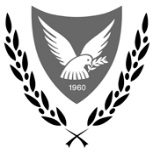 ΔΗΜΟΚΡΑΤΙΑΥΦΥΠΟΥΡΓΕΙΟ ΕΡΕΥΝΑΣ, ΚΑΙΝΟΤΟΜΙΑΣ ΚΑΙ ΨΗΦΙΑΚΗΣ ΠΟΛΙΤΙΚΗΣΤΜΗΜΑ ΗΛΕΚΤΡΟΝΙΚΩΝ ΕΠΙΚΟΙΝΩΝΙΩΝΥΦΥΠΟΥΡΓΕΙΟ ΕΡΕΥΝΑΣ, ΚΑΙΝΟΤΟΜΙΑΣ ΚΑΙ ΨΗΦΙΑΚΗΣ ΠΟΛΙΤΙΚΗΣΤΜΗΜΑ ΗΛΕΚΤΡΟΝΙΚΩΝ ΕΠΙΚΟΙΝΩΝΙΩΝΥΦΥΠΟΥΡΓΕΙΟ ΕΡΕΥΝΑΣ, ΚΑΙΝΟΤΟΜΙΑΣ ΚΑΙ ΨΗΦΙΑΚΗΣ ΠΟΛΙΤΙΚΗΣΤΜΗΜΑ ΗΛΕΚΤΡΟΝΙΚΩΝ ΕΠΙΚΟΙΝΩΝΙΩΝΑυτό το έγγραφο δεν συνιστά νομική, εμπορική ή τεχνική συμβουλή. Ραδιοσυχνότητες για το  SFN1Ραδιοσυχνότητες για το  SFN2582-590MHz («Κανάλι 35»)686-694MHz («Κανάλι 48»)486-494MHz («Κανάλι 23»)510-518MHz («Κανάλι 26»)Μέρος 1 – Στοιχεία ΑιτητήΜέρος 1 – Στοιχεία ΑιτητήΜέρος 1 – Στοιχεία ΑιτητήΜέρος 1 – Στοιχεία ΑιτητήΜέρος 1 – Στοιχεία Αιτητή1.	Όνομα Αιτητή:……………………………………………………………..…………………………………………………………………………..…………………………………………………………………………..…………………………………………………………………………..……………2.	Διεύθυνση (Οδός, ΤΘ, κλπ):…………………………………………………………..…………………………………………………………………………..…………………………………………………………………………..…………………………………………………………………………..………………3.	Πόλη:…………………………………………………………..…………………………………………………………………………..…………………………………………………………………………..…………………………………………………………………………..………………4.	Ταχυδρομικός Κώδικας:…………………………………………………………..…………………………………………………………………………..…………………………………………………………………………..…………………………………………………………………………..………………5.	Χώρα:…………………………………………………………..…………………………………………………………………………..…………………………………………………………………………..…………………………………………………………………………..………………6. 	Νομική Μορφή και Ιδιοκτησιακό Καθεστώς:6. 	Νομική Μορφή και Ιδιοκτησιακό Καθεστώς:ΕταιρείαΣυνεταιρισμόςΆλλο……………………………………………………………………Μέρος 2 – Εξουσιοδοτημένος ΑντιπρόσωποςΜέρος 2 – Εξουσιοδοτημένος ΑντιπρόσωποςΤο πρόσωπο που αναφέρεται πιο κάτω ονομάζεται από τον Αιτητή ως ο εξουσιοδοτημένος αντιπρόσωπός του. Εκτός αν ορίζεται ρητά διαφορετικά από τον Αιτητή, όλα τα έγγραφα που αφορούν σε αυτή τη διαδικασία διαγωνισμού θα αποστέλλονται στον Εξουσιοδοτημένο Αντιπρόσωπο.Το πρόσωπο που αναφέρεται πιο κάτω ονομάζεται από τον Αιτητή ως ο εξουσιοδοτημένος αντιπρόσωπός του. Εκτός αν ορίζεται ρητά διαφορετικά από τον Αιτητή, όλα τα έγγραφα που αφορούν σε αυτή τη διαδικασία διαγωνισμού θα αποστέλλονται στον Εξουσιοδοτημένο Αντιπρόσωπο.Το πρόσωπο που αναφέρεται πιο κάτω ονομάζεται από τον Αιτητή ως ο εξουσιοδοτημένος αντιπρόσωπός του. Εκτός αν ορίζεται ρητά διαφορετικά από τον Αιτητή, όλα τα έγγραφα που αφορούν σε αυτή τη διαδικασία διαγωνισμού θα αποστέλλονται στον Εξουσιοδοτημένο Αντιπρόσωπο.Το πρόσωπο που αναφέρεται πιο κάτω ονομάζεται από τον Αιτητή ως ο εξουσιοδοτημένος αντιπρόσωπός του. Εκτός αν ορίζεται ρητά διαφορετικά από τον Αιτητή, όλα τα έγγραφα που αφορούν σε αυτή τη διαδικασία διαγωνισμού θα αποστέλλονται στον Εξουσιοδοτημένο Αντιπρόσωπο.Το πρόσωπο που αναφέρεται πιο κάτω ονομάζεται από τον Αιτητή ως ο εξουσιοδοτημένος αντιπρόσωπός του. Εκτός αν ορίζεται ρητά διαφορετικά από τον Αιτητή, όλα τα έγγραφα που αφορούν σε αυτή τη διαδικασία διαγωνισμού θα αποστέλλονται στον Εξουσιοδοτημένο Αντιπρόσωπο.7.	Εξουσιοδοτημένος Αντιπρόσωπος7.	Εξουσιοδοτημένος Αντιπρόσωπος7.	Εξουσιοδοτημένος Αντιπρόσωπος7.	Εξουσιοδοτημένος Αντιπρόσωπος7.	Εξουσιοδοτημένος ΑντιπρόσωποςΟνοματεπώνυμο:………………………………………………………..…………………………………………………………………………..…………………………………………………………………………..…………………………………………………………………………..…………………Τίτλος:…………………………………………………………..…………………………………………………………………………..…………………………………………………………………………..…………………………………………………………………………..………………Αρ. Τηλεφώνου:…………………………………………………………..…………………………………………………………………………..…………………………………………………………………………..…………………………………………………………………………..………………Ηλεκτρονική Διεύθυνση:…………………………………………………………..…………………………………………………………………………..…………………………………………………………………………..…………………………………………………………………………..………………Αρ. Φαξ:…………………………………………………………..…………………………………………………………………………..…………………………………………………………………………..…………………………………………………………………………..………………Διεύθυνση Αλληλογραφίας:…………………………………………………………..…………………………………………………………………………..…………………………………………………………………………..…………………………………………………………………………..………………Μέρος 3 - Διορισμένοι ΠλειοδότεςΜέρος 3 - Διορισμένοι ΠλειοδότεςΜέρος 3 - Διορισμένοι ΠλειοδότεςΜέρος 3 - Διορισμένοι ΠλειοδότεςΜέρος 3 - Διορισμένοι ΠλειοδότεςΤα πρόσωπα που αναφέρονται πιο κάτω (μέγιστο μέχρι 3 άτομα) ονομάζονται από τον Αιτητή ως οι διορισμένοι πλειοδότες του.Τα πρόσωπα που αναφέρονται πιο κάτω (μέγιστο μέχρι 3 άτομα) ονομάζονται από τον Αιτητή ως οι διορισμένοι πλειοδότες του.Τα πρόσωπα που αναφέρονται πιο κάτω (μέγιστο μέχρι 3 άτομα) ονομάζονται από τον Αιτητή ως οι διορισμένοι πλειοδότες του.Τα πρόσωπα που αναφέρονται πιο κάτω (μέγιστο μέχρι 3 άτομα) ονομάζονται από τον Αιτητή ως οι διορισμένοι πλειοδότες του.Τα πρόσωπα που αναφέρονται πιο κάτω (μέγιστο μέχρι 3 άτομα) ονομάζονται από τον Αιτητή ως οι διορισμένοι πλειοδότες του.8(α). Διορισμένος Πλειοδότης Αρ. 1.8(α). Διορισμένος Πλειοδότης Αρ. 1.8(α). Διορισμένος Πλειοδότης Αρ. 1.8(α). Διορισμένος Πλειοδότης Αρ. 1.8(α). Διορισμένος Πλειοδότης Αρ. 1.Ονοματεπώνυμο:……………………………………………………………..…………………………………………………………………………..…………………………………………………………………………..…………………………………………………………………………..……………Τίτλος:……………………………………………………………..…………………………………………………………………………..…………………………………………………………………………..…………………………………………………………………………..……………Αρ. Τηλεφώνου:……………………………………………………………..…………………………………………………………………………..…………………………………………………………………………..…………………………………………………………………………..……………Ηλεκτρονική Διεύθυνση:……………………………………………………………………..…………………………………………………………………………..…………………………………………………………………………..…………………………………………………………………………..……Αρ. Φαξ:…………………………………………………………………..…………………………………………………………………………..…………………………………………………………………………..…………………………………………………………………………..………Διεύθυνση Αλληλογραφίας:………………………………………………………………..…………………………………………………………………………..…………………………………………………………………………..…………………………………………………………………………..…………Υπογραφή Διορισμένου Πλειοδότη Αρ. 1 ………………..     Υπογραφή Διορισμένου Πλειοδότη Αρ. 1 ………………..     Ημερομηνία:………………Ημερομηνία:………………Ημερομηνία:………………8(β). Διορισμένος Πλειοδότης Αρ. 2.8(β). Διορισμένος Πλειοδότης Αρ. 2.8(β). Διορισμένος Πλειοδότης Αρ. 2.8(β). Διορισμένος Πλειοδότης Αρ. 2.8(β). Διορισμένος Πλειοδότης Αρ. 2.Ονοματεπώνυμο:…………………………………………………………………..…………………………………………………………………………..…………………………………………………………………………..…………………………………………………………………………..………Τίτλος:……………………………………………………………………..…………………………………………………………………………..…………………………………………………………………………..…………………………………………………………………………..……Αρ. Τηλεφώνου:…………………………………………………………………..…………………………………………………………………………..…………………………………………………………………………..…………………………………………………………………………..………Ηλεκτρονική Διεύθυνση:…………………………………………………………………..…………………………………………………………………………..…………………………………………………………………………..…………………………………………………………………………..………Αρ. Φαξ:………………………………………………………………..…………………………………………………………………………..…………………………………………………………………………..…………………………………………………………………………..…………Διεύθυνση Αλληλογραφίας:………………………………………………………………..…………………………………………………………………………..…………………………………………………………………………..…………………………………………………………………………..…………Υπογραφή Διορισμένου Πλειοδότη Αρ. 2..........……………..     Υπογραφή Διορισμένου Πλειοδότη Αρ. 2..........……………..     Ημερομηνία:………………Ημερομηνία:………………Ημερομηνία:………………8(γ). Διορισμένος Πλειοδότης Αρ. 3.8(γ). Διορισμένος Πλειοδότης Αρ. 3.8(γ). Διορισμένος Πλειοδότης Αρ. 3.8(γ). Διορισμένος Πλειοδότης Αρ. 3.8(γ). Διορισμένος Πλειοδότης Αρ. 3.Ονοματεπώνυμο:…………………………………………………………………..…………………………………………………………………………..…………………………………………………………………………..…………………………………………………………………………..………Τίτλος:…………………………………………………………………..…………………………………………………………………………..…………………………………………………………………………..…………………………………………………………………………..………Αρ. Τηλεφώνου:…………………………………………………………………..…………………………………………………………………………..…………………………………………………………………………..…………………………………………………………………………..………Ηλεκτρονική Διεύθυνση:…………………………………………………………………..…………………………………………………………………………..…………………………………………………………………………..…………………………………………………………………………..………Αρ. Φαξ:…………………………………………………………………..…………………………………………………………………………..…………………………………………………………………………..…………………………………………………………………………..………Διεύθυνση Αλληλογραφίας:…………………………………………………………………..…………………………………………………………………………..…………………………………………………………………………..…………………………………………………………………………..………Υπογραφή Διορισμένου Πλειοδότη Αρ. 3..........……………..     Υπογραφή Διορισμένου Πλειοδότη Αρ. 3..........……………..     Ημερομηνία:………………Ημερομηνία:………………Ημερομηνία:………………9. ΑντικατάστασηΟ Αιτητής δεν επιτρέπεται να αντικαταστήσει οποιονδήποτε από τους Διορισμένους Πλειοδότες που αναφέρονται στο Μέρος 3 της παρούσας αίτησης μετά την υποβολή της αίτησής τουΜέρος 4 – Συγκαταθέσεις και Διαβεβαιώσεις9. ΑντικατάστασηΟ Αιτητής δεν επιτρέπεται να αντικαταστήσει οποιονδήποτε από τους Διορισμένους Πλειοδότες που αναφέρονται στο Μέρος 3 της παρούσας αίτησης μετά την υποβολή της αίτησής τουΜέρος 4 – Συγκαταθέσεις και Διαβεβαιώσεις9. ΑντικατάστασηΟ Αιτητής δεν επιτρέπεται να αντικαταστήσει οποιονδήποτε από τους Διορισμένους Πλειοδότες που αναφέρονται στο Μέρος 3 της παρούσας αίτησης μετά την υποβολή της αίτησής τουΜέρος 4 – Συγκαταθέσεις και Διαβεβαιώσεις9. ΑντικατάστασηΟ Αιτητής δεν επιτρέπεται να αντικαταστήσει οποιονδήποτε από τους Διορισμένους Πλειοδότες που αναφέρονται στο Μέρος 3 της παρούσας αίτησης μετά την υποβολή της αίτησής τουΜέρος 4 – Συγκαταθέσεις και Διαβεβαιώσεις9. ΑντικατάστασηΟ Αιτητής δεν επιτρέπεται να αντικαταστήσει οποιονδήποτε από τους Διορισμένους Πλειοδότες που αναφέρονται στο Μέρος 3 της παρούσας αίτησης μετά την υποβολή της αίτησής τουΜέρος 4 – Συγκαταθέσεις και Διαβεβαιώσεις10. Απαγόρευση Σύμπραξης10. Απαγόρευση Σύμπραξης10. Απαγόρευση Σύμπραξης10. Απαγόρευση Σύμπραξης10. Απαγόρευση ΣύμπραξηςΕγώ, ο υπογεγραμμένος, διαβεβαιώνω ότι ο Αιτητής δεν έχει συνάψει και δεν πρόκειται να συνάψει καμία συμφωνία ή διευθέτηση οποιασδήποτε μορφής με οποιονδήποτε ανταγωνιστή όσον αφορά την κατάθεση πλειοδοτικών προσφορών τις οποίες ο Αιτητής ή οι ανταγωνιστές του θα καταθέσουν ή δεν θα καταθέσουν στον πλειστηριασμό.δεν έχει προβεί και δεν πρόκειται να προβεί σε οποιαδήποτε συμφωνία με προμηθευτές εξοπλισμού (συμπεριλαμβανομένων και προμηθευτών λογισμικού) με αντικείμενο τον περιορισμό της δυνατότητας των εν λόγω προμηθευτών να προμηθεύσουν εξοπλισμό σε άλλους ανταγωνιστές. Για τους σκοπούς αυτής της βεβαίωσης "ανταγωνιστής" σημαίνει οποιοδήποτε νομικό πρόσωπο, πέραν του Αιτητή, ο οποίος συμμετέχει σε αυτό τον πλειστηριασμό. Εγώ, ο υπογεγραμμένος, διαβεβαιώνω ότι ο Αιτητής δεν έχει συνάψει και δεν πρόκειται να συνάψει καμία συμφωνία ή διευθέτηση οποιασδήποτε μορφής με οποιονδήποτε ανταγωνιστή όσον αφορά την κατάθεση πλειοδοτικών προσφορών τις οποίες ο Αιτητής ή οι ανταγωνιστές του θα καταθέσουν ή δεν θα καταθέσουν στον πλειστηριασμό.δεν έχει προβεί και δεν πρόκειται να προβεί σε οποιαδήποτε συμφωνία με προμηθευτές εξοπλισμού (συμπεριλαμβανομένων και προμηθευτών λογισμικού) με αντικείμενο τον περιορισμό της δυνατότητας των εν λόγω προμηθευτών να προμηθεύσουν εξοπλισμό σε άλλους ανταγωνιστές. Για τους σκοπούς αυτής της βεβαίωσης "ανταγωνιστής" σημαίνει οποιοδήποτε νομικό πρόσωπο, πέραν του Αιτητή, ο οποίος συμμετέχει σε αυτό τον πλειστηριασμό. Εγώ, ο υπογεγραμμένος, διαβεβαιώνω ότι ο Αιτητής δεν έχει συνάψει και δεν πρόκειται να συνάψει καμία συμφωνία ή διευθέτηση οποιασδήποτε μορφής με οποιονδήποτε ανταγωνιστή όσον αφορά την κατάθεση πλειοδοτικών προσφορών τις οποίες ο Αιτητής ή οι ανταγωνιστές του θα καταθέσουν ή δεν θα καταθέσουν στον πλειστηριασμό.δεν έχει προβεί και δεν πρόκειται να προβεί σε οποιαδήποτε συμφωνία με προμηθευτές εξοπλισμού (συμπεριλαμβανομένων και προμηθευτών λογισμικού) με αντικείμενο τον περιορισμό της δυνατότητας των εν λόγω προμηθευτών να προμηθεύσουν εξοπλισμό σε άλλους ανταγωνιστές. Για τους σκοπούς αυτής της βεβαίωσης "ανταγωνιστής" σημαίνει οποιοδήποτε νομικό πρόσωπο, πέραν του Αιτητή, ο οποίος συμμετέχει σε αυτό τον πλειστηριασμό. Εγώ, ο υπογεγραμμένος, διαβεβαιώνω ότι ο Αιτητής δεν έχει συνάψει και δεν πρόκειται να συνάψει καμία συμφωνία ή διευθέτηση οποιασδήποτε μορφής με οποιονδήποτε ανταγωνιστή όσον αφορά την κατάθεση πλειοδοτικών προσφορών τις οποίες ο Αιτητής ή οι ανταγωνιστές του θα καταθέσουν ή δεν θα καταθέσουν στον πλειστηριασμό.δεν έχει προβεί και δεν πρόκειται να προβεί σε οποιαδήποτε συμφωνία με προμηθευτές εξοπλισμού (συμπεριλαμβανομένων και προμηθευτών λογισμικού) με αντικείμενο τον περιορισμό της δυνατότητας των εν λόγω προμηθευτών να προμηθεύσουν εξοπλισμό σε άλλους ανταγωνιστές. Για τους σκοπούς αυτής της βεβαίωσης "ανταγωνιστής" σημαίνει οποιοδήποτε νομικό πρόσωπο, πέραν του Αιτητή, ο οποίος συμμετέχει σε αυτό τον πλειστηριασμό. Εγώ, ο υπογεγραμμένος, διαβεβαιώνω ότι ο Αιτητής δεν έχει συνάψει και δεν πρόκειται να συνάψει καμία συμφωνία ή διευθέτηση οποιασδήποτε μορφής με οποιονδήποτε ανταγωνιστή όσον αφορά την κατάθεση πλειοδοτικών προσφορών τις οποίες ο Αιτητής ή οι ανταγωνιστές του θα καταθέσουν ή δεν θα καταθέσουν στον πλειστηριασμό.δεν έχει προβεί και δεν πρόκειται να προβεί σε οποιαδήποτε συμφωνία με προμηθευτές εξοπλισμού (συμπεριλαμβανομένων και προμηθευτών λογισμικού) με αντικείμενο τον περιορισμό της δυνατότητας των εν λόγω προμηθευτών να προμηθεύσουν εξοπλισμό σε άλλους ανταγωνιστές. Για τους σκοπούς αυτής της βεβαίωσης "ανταγωνιστής" σημαίνει οποιοδήποτε νομικό πρόσωπο, πέραν του Αιτητή, ο οποίος συμμετέχει σε αυτό τον πλειστηριασμό. 11. Τιμή Εκκίνησης 11. Τιμή Εκκίνησης 11. Τιμή Εκκίνησης 11. Τιμή Εκκίνησης 11. Τιμή Εκκίνησης Εγώ, ο υπογεγραμμένος, πιστοποιώ ότι έχω διαβάσει και κατανοήσει το περιεχόμενο των Εγγράφων Διαγωνισμού με αντικείμενο «Πλειστηριασμός για τη Χορήγηση Δικαιώματος Χρήσης Φάσματος Ραδιοσυχνοτήτων για την Ίδρυση και Λειτουργία Δικτύου Επίγειας Ψηφιακής Τηλεόρασης για την Παροχή Υπηρεσιών Ηλεκτρονικών Επικοινωνιών» και με κωδικό αναφοράς: ΤΗΕ Δ1/2022, διαβεβαιώνω ότι ο Αιτητής αποδέχεται την τιμή εκκίνησης, όπως αυτή αναφέρεται στην παράγραφο 31 των Εγγράφων Διαγωνισμού, στην περίπτωση που ο Αιτητής καταστεί προσοντούχος πλειοδότης.Εγώ, ο υπογεγραμμένος, πιστοποιώ ότι έχω διαβάσει και κατανοήσει το περιεχόμενο των Εγγράφων Διαγωνισμού με αντικείμενο «Πλειστηριασμός για τη Χορήγηση Δικαιώματος Χρήσης Φάσματος Ραδιοσυχνοτήτων για την Ίδρυση και Λειτουργία Δικτύου Επίγειας Ψηφιακής Τηλεόρασης για την Παροχή Υπηρεσιών Ηλεκτρονικών Επικοινωνιών» και με κωδικό αναφοράς: ΤΗΕ Δ1/2022, διαβεβαιώνω ότι ο Αιτητής αποδέχεται την τιμή εκκίνησης, όπως αυτή αναφέρεται στην παράγραφο 31 των Εγγράφων Διαγωνισμού, στην περίπτωση που ο Αιτητής καταστεί προσοντούχος πλειοδότης.Εγώ, ο υπογεγραμμένος, πιστοποιώ ότι έχω διαβάσει και κατανοήσει το περιεχόμενο των Εγγράφων Διαγωνισμού με αντικείμενο «Πλειστηριασμός για τη Χορήγηση Δικαιώματος Χρήσης Φάσματος Ραδιοσυχνοτήτων για την Ίδρυση και Λειτουργία Δικτύου Επίγειας Ψηφιακής Τηλεόρασης για την Παροχή Υπηρεσιών Ηλεκτρονικών Επικοινωνιών» και με κωδικό αναφοράς: ΤΗΕ Δ1/2022, διαβεβαιώνω ότι ο Αιτητής αποδέχεται την τιμή εκκίνησης, όπως αυτή αναφέρεται στην παράγραφο 31 των Εγγράφων Διαγωνισμού, στην περίπτωση που ο Αιτητής καταστεί προσοντούχος πλειοδότης.Εγώ, ο υπογεγραμμένος, πιστοποιώ ότι έχω διαβάσει και κατανοήσει το περιεχόμενο των Εγγράφων Διαγωνισμού με αντικείμενο «Πλειστηριασμός για τη Χορήγηση Δικαιώματος Χρήσης Φάσματος Ραδιοσυχνοτήτων για την Ίδρυση και Λειτουργία Δικτύου Επίγειας Ψηφιακής Τηλεόρασης για την Παροχή Υπηρεσιών Ηλεκτρονικών Επικοινωνιών» και με κωδικό αναφοράς: ΤΗΕ Δ1/2022, διαβεβαιώνω ότι ο Αιτητής αποδέχεται την τιμή εκκίνησης, όπως αυτή αναφέρεται στην παράγραφο 31 των Εγγράφων Διαγωνισμού, στην περίπτωση που ο Αιτητής καταστεί προσοντούχος πλειοδότης.Εγώ, ο υπογεγραμμένος, πιστοποιώ ότι έχω διαβάσει και κατανοήσει το περιεχόμενο των Εγγράφων Διαγωνισμού με αντικείμενο «Πλειστηριασμός για τη Χορήγηση Δικαιώματος Χρήσης Φάσματος Ραδιοσυχνοτήτων για την Ίδρυση και Λειτουργία Δικτύου Επίγειας Ψηφιακής Τηλεόρασης για την Παροχή Υπηρεσιών Ηλεκτρονικών Επικοινωνιών» και με κωδικό αναφοράς: ΤΗΕ Δ1/2022, διαβεβαιώνω ότι ο Αιτητής αποδέχεται την τιμή εκκίνησης, όπως αυτή αναφέρεται στην παράγραφο 31 των Εγγράφων Διαγωνισμού, στην περίπτωση που ο Αιτητής καταστεί προσοντούχος πλειοδότης.12. Εγγύηση Συμμετοχής και Ισχύς των Αιτήσεων12. Εγγύηση Συμμετοχής και Ισχύς των Αιτήσεων12. Εγγύηση Συμμετοχής και Ισχύς των Αιτήσεων12. Εγγύηση Συμμετοχής και Ισχύς των Αιτήσεων12. Εγγύηση Συμμετοχής και Ισχύς των ΑιτήσεωνΕγώ, ο υπογεγραμμένος, πιστοποιώ ότι έχω διαβάσει και κατανοήσει το περιεχόμενο των Εγγράφων Διαγωνισμού με αντικείμενο «Πλειστηριασμός για τη Χορήγηση Δικαιώματος Χρήσης Φάσματος Ραδιοσυχνοτήτων για την Ίδρυση και Λειτουργία Δικτύου Επίγειας Ψηφιακής Τηλεόρασης για την Παροχή Υπηρεσιών Ηλεκτρονικών Επικοινωνιών» και με κωδικό αναφοράς: ΤΗΕ Δ1/2022, και διαβεβαιώνω και συμφωνώ, εκ μέρους του Αιτητή, ότι ο Αιτητής δεσμεύεται από τις πρόνοιες που σχετίζονται με την εγγύηση συμμετοχής, όπως αυτές εφαρμόζονται, και επίσης διαβεβαιώνω και συμφωνώ, εκ μέρους του Αιτητή, ότι ο Αιτητής αποδέχεται και δεσμεύεται από τις πρόνοιες που σχετίζονται με την περίοδο ισχύος της αίτησης του, όπως αυτές εφαρμόζονται.Εγώ, ο υπογεγραμμένος, πιστοποιώ ότι έχω διαβάσει και κατανοήσει το περιεχόμενο των Εγγράφων Διαγωνισμού με αντικείμενο «Πλειστηριασμός για τη Χορήγηση Δικαιώματος Χρήσης Φάσματος Ραδιοσυχνοτήτων για την Ίδρυση και Λειτουργία Δικτύου Επίγειας Ψηφιακής Τηλεόρασης για την Παροχή Υπηρεσιών Ηλεκτρονικών Επικοινωνιών» και με κωδικό αναφοράς: ΤΗΕ Δ1/2022, και διαβεβαιώνω και συμφωνώ, εκ μέρους του Αιτητή, ότι ο Αιτητής δεσμεύεται από τις πρόνοιες που σχετίζονται με την εγγύηση συμμετοχής, όπως αυτές εφαρμόζονται, και επίσης διαβεβαιώνω και συμφωνώ, εκ μέρους του Αιτητή, ότι ο Αιτητής αποδέχεται και δεσμεύεται από τις πρόνοιες που σχετίζονται με την περίοδο ισχύος της αίτησης του, όπως αυτές εφαρμόζονται.Εγώ, ο υπογεγραμμένος, πιστοποιώ ότι έχω διαβάσει και κατανοήσει το περιεχόμενο των Εγγράφων Διαγωνισμού με αντικείμενο «Πλειστηριασμός για τη Χορήγηση Δικαιώματος Χρήσης Φάσματος Ραδιοσυχνοτήτων για την Ίδρυση και Λειτουργία Δικτύου Επίγειας Ψηφιακής Τηλεόρασης για την Παροχή Υπηρεσιών Ηλεκτρονικών Επικοινωνιών» και με κωδικό αναφοράς: ΤΗΕ Δ1/2022, και διαβεβαιώνω και συμφωνώ, εκ μέρους του Αιτητή, ότι ο Αιτητής δεσμεύεται από τις πρόνοιες που σχετίζονται με την εγγύηση συμμετοχής, όπως αυτές εφαρμόζονται, και επίσης διαβεβαιώνω και συμφωνώ, εκ μέρους του Αιτητή, ότι ο Αιτητής αποδέχεται και δεσμεύεται από τις πρόνοιες που σχετίζονται με την περίοδο ισχύος της αίτησης του, όπως αυτές εφαρμόζονται.Εγώ, ο υπογεγραμμένος, πιστοποιώ ότι έχω διαβάσει και κατανοήσει το περιεχόμενο των Εγγράφων Διαγωνισμού με αντικείμενο «Πλειστηριασμός για τη Χορήγηση Δικαιώματος Χρήσης Φάσματος Ραδιοσυχνοτήτων για την Ίδρυση και Λειτουργία Δικτύου Επίγειας Ψηφιακής Τηλεόρασης για την Παροχή Υπηρεσιών Ηλεκτρονικών Επικοινωνιών» και με κωδικό αναφοράς: ΤΗΕ Δ1/2022, και διαβεβαιώνω και συμφωνώ, εκ μέρους του Αιτητή, ότι ο Αιτητής δεσμεύεται από τις πρόνοιες που σχετίζονται με την εγγύηση συμμετοχής, όπως αυτές εφαρμόζονται, και επίσης διαβεβαιώνω και συμφωνώ, εκ μέρους του Αιτητή, ότι ο Αιτητής αποδέχεται και δεσμεύεται από τις πρόνοιες που σχετίζονται με την περίοδο ισχύος της αίτησης του, όπως αυτές εφαρμόζονται.Εγώ, ο υπογεγραμμένος, πιστοποιώ ότι έχω διαβάσει και κατανοήσει το περιεχόμενο των Εγγράφων Διαγωνισμού με αντικείμενο «Πλειστηριασμός για τη Χορήγηση Δικαιώματος Χρήσης Φάσματος Ραδιοσυχνοτήτων για την Ίδρυση και Λειτουργία Δικτύου Επίγειας Ψηφιακής Τηλεόρασης για την Παροχή Υπηρεσιών Ηλεκτρονικών Επικοινωνιών» και με κωδικό αναφοράς: ΤΗΕ Δ1/2022, και διαβεβαιώνω και συμφωνώ, εκ μέρους του Αιτητή, ότι ο Αιτητής δεσμεύεται από τις πρόνοιες που σχετίζονται με την εγγύηση συμμετοχής, όπως αυτές εφαρμόζονται, και επίσης διαβεβαιώνω και συμφωνώ, εκ μέρους του Αιτητή, ότι ο Αιτητής αποδέχεται και δεσμεύεται από τις πρόνοιες που σχετίζονται με την περίοδο ισχύος της αίτησης του, όπως αυτές εφαρμόζονται.13. Δημοσίευση Πληροφοριών13. Δημοσίευση Πληροφοριών13. Δημοσίευση Πληροφοριών13. Δημοσίευση Πληροφοριών13. Δημοσίευση ΠληροφοριώνΕγώ, ο υπογεγραμμένος, διαβεβαιώνω και συμφωνώ, εκ μέρους του Αιτητή, ότι ο Αιτητής συγκατατίθεται στη δημοσίευση όλων των στοιχείων που περιέχονται στην παρούσα αίτηση συμμετοχής και στα επισυναπτόμενα παραρτήματα εκτός των στοιχείων που δίνονται στο έντυπο «Πράξη Αποδοχής Διαγωνισμού ΤΗΕ Δ1/2022», του καταλόγου των ονομάτων των Διορισμένων Πλειοδοτών, της εγγύησης συμμετοχής, του επιχειρησιακού σχεδίου και των οποιωνδήποτε εμπορικών συμφωνιών και άλλων πληροφοριών εμπορικής ή επιχειρησιακής φύσης τις οποίες ο Αιτητής χαρακτηρίζει ως εμπιστευτικές.Εγώ, ο υπογεγραμμένος, διαβεβαιώνω και συμφωνώ, εκ μέρους του Αιτητή, ότι ο Αιτητής συγκατατίθεται στη δημοσίευση όλων των στοιχείων που περιέχονται στην παρούσα αίτηση συμμετοχής και στα επισυναπτόμενα παραρτήματα εκτός των στοιχείων που δίνονται στο έντυπο «Πράξη Αποδοχής Διαγωνισμού ΤΗΕ Δ1/2022», του καταλόγου των ονομάτων των Διορισμένων Πλειοδοτών, της εγγύησης συμμετοχής, του επιχειρησιακού σχεδίου και των οποιωνδήποτε εμπορικών συμφωνιών και άλλων πληροφοριών εμπορικής ή επιχειρησιακής φύσης τις οποίες ο Αιτητής χαρακτηρίζει ως εμπιστευτικές.Εγώ, ο υπογεγραμμένος, διαβεβαιώνω και συμφωνώ, εκ μέρους του Αιτητή, ότι ο Αιτητής συγκατατίθεται στη δημοσίευση όλων των στοιχείων που περιέχονται στην παρούσα αίτηση συμμετοχής και στα επισυναπτόμενα παραρτήματα εκτός των στοιχείων που δίνονται στο έντυπο «Πράξη Αποδοχής Διαγωνισμού ΤΗΕ Δ1/2022», του καταλόγου των ονομάτων των Διορισμένων Πλειοδοτών, της εγγύησης συμμετοχής, του επιχειρησιακού σχεδίου και των οποιωνδήποτε εμπορικών συμφωνιών και άλλων πληροφοριών εμπορικής ή επιχειρησιακής φύσης τις οποίες ο Αιτητής χαρακτηρίζει ως εμπιστευτικές.Εγώ, ο υπογεγραμμένος, διαβεβαιώνω και συμφωνώ, εκ μέρους του Αιτητή, ότι ο Αιτητής συγκατατίθεται στη δημοσίευση όλων των στοιχείων που περιέχονται στην παρούσα αίτηση συμμετοχής και στα επισυναπτόμενα παραρτήματα εκτός των στοιχείων που δίνονται στο έντυπο «Πράξη Αποδοχής Διαγωνισμού ΤΗΕ Δ1/2022», του καταλόγου των ονομάτων των Διορισμένων Πλειοδοτών, της εγγύησης συμμετοχής, του επιχειρησιακού σχεδίου και των οποιωνδήποτε εμπορικών συμφωνιών και άλλων πληροφοριών εμπορικής ή επιχειρησιακής φύσης τις οποίες ο Αιτητής χαρακτηρίζει ως εμπιστευτικές.Εγώ, ο υπογεγραμμένος, διαβεβαιώνω και συμφωνώ, εκ μέρους του Αιτητή, ότι ο Αιτητής συγκατατίθεται στη δημοσίευση όλων των στοιχείων που περιέχονται στην παρούσα αίτηση συμμετοχής και στα επισυναπτόμενα παραρτήματα εκτός των στοιχείων που δίνονται στο έντυπο «Πράξη Αποδοχής Διαγωνισμού ΤΗΕ Δ1/2022», του καταλόγου των ονομάτων των Διορισμένων Πλειοδοτών, της εγγύησης συμμετοχής, του επιχειρησιακού σχεδίου και των οποιωνδήποτε εμπορικών συμφωνιών και άλλων πληροφοριών εμπορικής ή επιχειρησιακής φύσης τις οποίες ο Αιτητής χαρακτηρίζει ως εμπιστευτικές.Μέρος 5 – Παραρτήματα στην Αίτηση Συμμετοχής14. Έχω συμπληρώσει, υπογράψει, και επισυνάψει στην παρούσα αίτηση συμμετοχής, ως Παράρτημα Α, το έντυπο με τίτλο «Πράξη Αποδοχής Διαγωνισμού ΤΗΕ Δ1/2022» (ΠΑΡΑΡΤΗΜΑ 3, όπως καθορίζεται στην παράγραφο 2 των Εγγράφων Διαγωνισμού).15. Έχω επισυνάψει στην παρούσα αίτηση συμμετοχής, ως Παράρτημα Β, το έντυπο με τίτλο «Εγγύηση Συμμετοχής στο Διαγωνισμό ΤΗΕ Δ1/2022» (ΠΑΡΑΡΤΗΜΑ 6, όπως καθορίζεται στην παράγραφο 12 των Εγγράφων Διαγωνισμού). 16. Έχω συμπληρώσει, υπογράψει, και επισυνάψει στην παρούσα αίτηση συμμετοχής, ως Παράρτημα Γ, το έντυπο με τίτλο «Δήλωση Ιδιοκτησίας και Ελέγχου» (ΠΑΡΑΡΤΗΜΑ 7, όπως καθορίζεται στην παράγραφο 28.1 των Εγγράφων Διαγωνισμού), μαζί με όλα τα απαιτούμενα υποστηρικτικά έγγραφα. 17. Έχω συμπληρώσει, υπογράψει, και επισυνάψει στην παρούσα αίτηση συμμετοχής, ως Παράρτημα Δ, το έντυπο με τίτλο «Δήλωση σχετικά με την Παράνομη Δραστηριοποίηση στις Κατεχόμενες Περιοχές της Κύπρου» (ΠΑΡΑΡΤΗΜΑ 8, όπως καθορίζεται στην παράγραφο 28.2 των Εγγράφων Διαγωνισμού).18. Έχω συμπληρώσει, υπογράψει, και επισυνάψει στην παρούσα αίτηση συμμετοχής, ως Παράρτημα Ε, το επιχειρησιακό σχέδιο για τα πρώτα τέσσερα (4) έτη λειτουργίας του δικτύου του Αιτητή καθώς και το έντυπο με τίτλο «Δήλωση σχετικά με τη Χρηματοδότηση των Δραστηριοτήτων» (ΠΑΡΑΡΤΗΜΑ 9, όπως καθορίζεται στην παράγραφο 28.3 των Εγγράφων Διαγωνισμού), μαζί με όλα τα απαιτούμενα υποστηρικτικά έγγραφα. 19. Έχω συμπληρώσει, υπογράψει, και επισυνάψει στην παρούσα αίτηση συμμετοχής, ως Παράρτημα Στ, το έντυπο  με τίτλο «Δήλωση σχετικά με την Εμπειρία και την Τεχνογνωσία» (ΠΑΡΑΡΤΗΜΑ 10 , όπως καθορίζεται στην παράγραφο 28.4 των Εγγράφων Διαγωνισμού).20. Έχω  επισυνάψει στην  παρούσα  αίτηση  συμμετοχής, ως  Παράρτημα Ζ, τη  γραπτή  επιβεβαίωση του Διευθυντή ή εκπροσώπου του (όπως καθορίζεται στην παράγραφο 13 των Εγγράφων Διαγωνισμού).Μέρος 5 – Παραρτήματα στην Αίτηση Συμμετοχής14. Έχω συμπληρώσει, υπογράψει, και επισυνάψει στην παρούσα αίτηση συμμετοχής, ως Παράρτημα Α, το έντυπο με τίτλο «Πράξη Αποδοχής Διαγωνισμού ΤΗΕ Δ1/2022» (ΠΑΡΑΡΤΗΜΑ 3, όπως καθορίζεται στην παράγραφο 2 των Εγγράφων Διαγωνισμού).15. Έχω επισυνάψει στην παρούσα αίτηση συμμετοχής, ως Παράρτημα Β, το έντυπο με τίτλο «Εγγύηση Συμμετοχής στο Διαγωνισμό ΤΗΕ Δ1/2022» (ΠΑΡΑΡΤΗΜΑ 6, όπως καθορίζεται στην παράγραφο 12 των Εγγράφων Διαγωνισμού). 16. Έχω συμπληρώσει, υπογράψει, και επισυνάψει στην παρούσα αίτηση συμμετοχής, ως Παράρτημα Γ, το έντυπο με τίτλο «Δήλωση Ιδιοκτησίας και Ελέγχου» (ΠΑΡΑΡΤΗΜΑ 7, όπως καθορίζεται στην παράγραφο 28.1 των Εγγράφων Διαγωνισμού), μαζί με όλα τα απαιτούμενα υποστηρικτικά έγγραφα. 17. Έχω συμπληρώσει, υπογράψει, και επισυνάψει στην παρούσα αίτηση συμμετοχής, ως Παράρτημα Δ, το έντυπο με τίτλο «Δήλωση σχετικά με την Παράνομη Δραστηριοποίηση στις Κατεχόμενες Περιοχές της Κύπρου» (ΠΑΡΑΡΤΗΜΑ 8, όπως καθορίζεται στην παράγραφο 28.2 των Εγγράφων Διαγωνισμού).18. Έχω συμπληρώσει, υπογράψει, και επισυνάψει στην παρούσα αίτηση συμμετοχής, ως Παράρτημα Ε, το επιχειρησιακό σχέδιο για τα πρώτα τέσσερα (4) έτη λειτουργίας του δικτύου του Αιτητή καθώς και το έντυπο με τίτλο «Δήλωση σχετικά με τη Χρηματοδότηση των Δραστηριοτήτων» (ΠΑΡΑΡΤΗΜΑ 9, όπως καθορίζεται στην παράγραφο 28.3 των Εγγράφων Διαγωνισμού), μαζί με όλα τα απαιτούμενα υποστηρικτικά έγγραφα. 19. Έχω συμπληρώσει, υπογράψει, και επισυνάψει στην παρούσα αίτηση συμμετοχής, ως Παράρτημα Στ, το έντυπο  με τίτλο «Δήλωση σχετικά με την Εμπειρία και την Τεχνογνωσία» (ΠΑΡΑΡΤΗΜΑ 10 , όπως καθορίζεται στην παράγραφο 28.4 των Εγγράφων Διαγωνισμού).20. Έχω  επισυνάψει στην  παρούσα  αίτηση  συμμετοχής, ως  Παράρτημα Ζ, τη  γραπτή  επιβεβαίωση του Διευθυντή ή εκπροσώπου του (όπως καθορίζεται στην παράγραφο 13 των Εγγράφων Διαγωνισμού).Μέρος 5 – Παραρτήματα στην Αίτηση Συμμετοχής14. Έχω συμπληρώσει, υπογράψει, και επισυνάψει στην παρούσα αίτηση συμμετοχής, ως Παράρτημα Α, το έντυπο με τίτλο «Πράξη Αποδοχής Διαγωνισμού ΤΗΕ Δ1/2022» (ΠΑΡΑΡΤΗΜΑ 3, όπως καθορίζεται στην παράγραφο 2 των Εγγράφων Διαγωνισμού).15. Έχω επισυνάψει στην παρούσα αίτηση συμμετοχής, ως Παράρτημα Β, το έντυπο με τίτλο «Εγγύηση Συμμετοχής στο Διαγωνισμό ΤΗΕ Δ1/2022» (ΠΑΡΑΡΤΗΜΑ 6, όπως καθορίζεται στην παράγραφο 12 των Εγγράφων Διαγωνισμού). 16. Έχω συμπληρώσει, υπογράψει, και επισυνάψει στην παρούσα αίτηση συμμετοχής, ως Παράρτημα Γ, το έντυπο με τίτλο «Δήλωση Ιδιοκτησίας και Ελέγχου» (ΠΑΡΑΡΤΗΜΑ 7, όπως καθορίζεται στην παράγραφο 28.1 των Εγγράφων Διαγωνισμού), μαζί με όλα τα απαιτούμενα υποστηρικτικά έγγραφα. 17. Έχω συμπληρώσει, υπογράψει, και επισυνάψει στην παρούσα αίτηση συμμετοχής, ως Παράρτημα Δ, το έντυπο με τίτλο «Δήλωση σχετικά με την Παράνομη Δραστηριοποίηση στις Κατεχόμενες Περιοχές της Κύπρου» (ΠΑΡΑΡΤΗΜΑ 8, όπως καθορίζεται στην παράγραφο 28.2 των Εγγράφων Διαγωνισμού).18. Έχω συμπληρώσει, υπογράψει, και επισυνάψει στην παρούσα αίτηση συμμετοχής, ως Παράρτημα Ε, το επιχειρησιακό σχέδιο για τα πρώτα τέσσερα (4) έτη λειτουργίας του δικτύου του Αιτητή καθώς και το έντυπο με τίτλο «Δήλωση σχετικά με τη Χρηματοδότηση των Δραστηριοτήτων» (ΠΑΡΑΡΤΗΜΑ 9, όπως καθορίζεται στην παράγραφο 28.3 των Εγγράφων Διαγωνισμού), μαζί με όλα τα απαιτούμενα υποστηρικτικά έγγραφα. 19. Έχω συμπληρώσει, υπογράψει, και επισυνάψει στην παρούσα αίτηση συμμετοχής, ως Παράρτημα Στ, το έντυπο  με τίτλο «Δήλωση σχετικά με την Εμπειρία και την Τεχνογνωσία» (ΠΑΡΑΡΤΗΜΑ 10 , όπως καθορίζεται στην παράγραφο 28.4 των Εγγράφων Διαγωνισμού).20. Έχω  επισυνάψει στην  παρούσα  αίτηση  συμμετοχής, ως  Παράρτημα Ζ, τη  γραπτή  επιβεβαίωση του Διευθυντή ή εκπροσώπου του (όπως καθορίζεται στην παράγραφο 13 των Εγγράφων Διαγωνισμού).Μέρος 5 – Παραρτήματα στην Αίτηση Συμμετοχής14. Έχω συμπληρώσει, υπογράψει, και επισυνάψει στην παρούσα αίτηση συμμετοχής, ως Παράρτημα Α, το έντυπο με τίτλο «Πράξη Αποδοχής Διαγωνισμού ΤΗΕ Δ1/2022» (ΠΑΡΑΡΤΗΜΑ 3, όπως καθορίζεται στην παράγραφο 2 των Εγγράφων Διαγωνισμού).15. Έχω επισυνάψει στην παρούσα αίτηση συμμετοχής, ως Παράρτημα Β, το έντυπο με τίτλο «Εγγύηση Συμμετοχής στο Διαγωνισμό ΤΗΕ Δ1/2022» (ΠΑΡΑΡΤΗΜΑ 6, όπως καθορίζεται στην παράγραφο 12 των Εγγράφων Διαγωνισμού). 16. Έχω συμπληρώσει, υπογράψει, και επισυνάψει στην παρούσα αίτηση συμμετοχής, ως Παράρτημα Γ, το έντυπο με τίτλο «Δήλωση Ιδιοκτησίας και Ελέγχου» (ΠΑΡΑΡΤΗΜΑ 7, όπως καθορίζεται στην παράγραφο 28.1 των Εγγράφων Διαγωνισμού), μαζί με όλα τα απαιτούμενα υποστηρικτικά έγγραφα. 17. Έχω συμπληρώσει, υπογράψει, και επισυνάψει στην παρούσα αίτηση συμμετοχής, ως Παράρτημα Δ, το έντυπο με τίτλο «Δήλωση σχετικά με την Παράνομη Δραστηριοποίηση στις Κατεχόμενες Περιοχές της Κύπρου» (ΠΑΡΑΡΤΗΜΑ 8, όπως καθορίζεται στην παράγραφο 28.2 των Εγγράφων Διαγωνισμού).18. Έχω συμπληρώσει, υπογράψει, και επισυνάψει στην παρούσα αίτηση συμμετοχής, ως Παράρτημα Ε, το επιχειρησιακό σχέδιο για τα πρώτα τέσσερα (4) έτη λειτουργίας του δικτύου του Αιτητή καθώς και το έντυπο με τίτλο «Δήλωση σχετικά με τη Χρηματοδότηση των Δραστηριοτήτων» (ΠΑΡΑΡΤΗΜΑ 9, όπως καθορίζεται στην παράγραφο 28.3 των Εγγράφων Διαγωνισμού), μαζί με όλα τα απαιτούμενα υποστηρικτικά έγγραφα. 19. Έχω συμπληρώσει, υπογράψει, και επισυνάψει στην παρούσα αίτηση συμμετοχής, ως Παράρτημα Στ, το έντυπο  με τίτλο «Δήλωση σχετικά με την Εμπειρία και την Τεχνογνωσία» (ΠΑΡΑΡΤΗΜΑ 10 , όπως καθορίζεται στην παράγραφο 28.4 των Εγγράφων Διαγωνισμού).20. Έχω  επισυνάψει στην  παρούσα  αίτηση  συμμετοχής, ως  Παράρτημα Ζ, τη  γραπτή  επιβεβαίωση του Διευθυντή ή εκπροσώπου του (όπως καθορίζεται στην παράγραφο 13 των Εγγράφων Διαγωνισμού).Μέρος 5 – Παραρτήματα στην Αίτηση Συμμετοχής14. Έχω συμπληρώσει, υπογράψει, και επισυνάψει στην παρούσα αίτηση συμμετοχής, ως Παράρτημα Α, το έντυπο με τίτλο «Πράξη Αποδοχής Διαγωνισμού ΤΗΕ Δ1/2022» (ΠΑΡΑΡΤΗΜΑ 3, όπως καθορίζεται στην παράγραφο 2 των Εγγράφων Διαγωνισμού).15. Έχω επισυνάψει στην παρούσα αίτηση συμμετοχής, ως Παράρτημα Β, το έντυπο με τίτλο «Εγγύηση Συμμετοχής στο Διαγωνισμό ΤΗΕ Δ1/2022» (ΠΑΡΑΡΤΗΜΑ 6, όπως καθορίζεται στην παράγραφο 12 των Εγγράφων Διαγωνισμού). 16. Έχω συμπληρώσει, υπογράψει, και επισυνάψει στην παρούσα αίτηση συμμετοχής, ως Παράρτημα Γ, το έντυπο με τίτλο «Δήλωση Ιδιοκτησίας και Ελέγχου» (ΠΑΡΑΡΤΗΜΑ 7, όπως καθορίζεται στην παράγραφο 28.1 των Εγγράφων Διαγωνισμού), μαζί με όλα τα απαιτούμενα υποστηρικτικά έγγραφα. 17. Έχω συμπληρώσει, υπογράψει, και επισυνάψει στην παρούσα αίτηση συμμετοχής, ως Παράρτημα Δ, το έντυπο με τίτλο «Δήλωση σχετικά με την Παράνομη Δραστηριοποίηση στις Κατεχόμενες Περιοχές της Κύπρου» (ΠΑΡΑΡΤΗΜΑ 8, όπως καθορίζεται στην παράγραφο 28.2 των Εγγράφων Διαγωνισμού).18. Έχω συμπληρώσει, υπογράψει, και επισυνάψει στην παρούσα αίτηση συμμετοχής, ως Παράρτημα Ε, το επιχειρησιακό σχέδιο για τα πρώτα τέσσερα (4) έτη λειτουργίας του δικτύου του Αιτητή καθώς και το έντυπο με τίτλο «Δήλωση σχετικά με τη Χρηματοδότηση των Δραστηριοτήτων» (ΠΑΡΑΡΤΗΜΑ 9, όπως καθορίζεται στην παράγραφο 28.3 των Εγγράφων Διαγωνισμού), μαζί με όλα τα απαιτούμενα υποστηρικτικά έγγραφα. 19. Έχω συμπληρώσει, υπογράψει, και επισυνάψει στην παρούσα αίτηση συμμετοχής, ως Παράρτημα Στ, το έντυπο  με τίτλο «Δήλωση σχετικά με την Εμπειρία και την Τεχνογνωσία» (ΠΑΡΑΡΤΗΜΑ 10 , όπως καθορίζεται στην παράγραφο 28.4 των Εγγράφων Διαγωνισμού).20. Έχω  επισυνάψει στην  παρούσα  αίτηση  συμμετοχής, ως  Παράρτημα Ζ, τη  γραπτή  επιβεβαίωση του Διευθυντή ή εκπροσώπου του (όπως καθορίζεται στην παράγραφο 13 των Εγγράφων Διαγωνισμού).Μέρος 6 – Εξουσιοδοτημένη ΥπογραφήΜέρος 6 – Εξουσιοδοτημένη ΥπογραφήΜέρος 6 – Εξουσιοδοτημένη ΥπογραφήΜέρος 6 – Εξουσιοδοτημένη ΥπογραφήΜέρος 6 – Εξουσιοδοτημένη Υπογραφή
21. Υπογραφή
21. Υπογραφή
21. Υπογραφή
21. Υπογραφή
21. ΥπογραφήΕγώ, ο υπογεγραμμένος, διαβεβαιώνω ότι, έχω διαβάσει και κατανοήσει το περιεχόμενο των Εγγράφων Διαγωνισμού με αντικείμενο «Πλειστηριασμός για τη Χορήγηση Δικαιώματος Χρήσης Φάσματος Ραδιοσυχνοτήτων για την Ίδρυση και Λειτουργία Δικτύου Επίγειας Ψηφιακής Τηλεόρασης για την Παροχή Υπηρεσιών Ηλεκτρονικών Επικοινωνιών» και με κωδικό αναφοράς: ΤΗΕ Δ1/2022, και διαβεβαιώνω ότι οι προαναφερθείσες πιστοποιήσεις, δηλώσεις, συγκαταθέσεις και διαβεβαιώσεις, όλες οι αναφορές και όλα όσα δηλώνονται στην παρούσα αίτηση συμμετοχής και στα επισυναπτόμενα παραρτήματα είναι ακριβή και σωστά.  Είναι κατανοητό ότι αν η παρούσα αίτηση συμμετοχής αποδειχθεί ψευδής, από οποιαδήποτε άποψη, τότε:(α) 	ο Αιτητής θα αποκλειστεί από το Διαγωνισμό ή/και θα αποβληθεί από τον πλειστηριασμό ή/και οποιαδήποτε 	απόφαση περί χορήγησης σε αυτόν Εξουσιοδότησης Ραδιοεπικοινωνιών θα ανακληθεί· και(β)	οι πλειοδοτικές προσφορές του Αιτητή θα ακυρωθούν· και(γ)    το ποσό της εγγύησης συμμετοχής του Αιτητή θα κατασχεθεί · και (δ) 	οποιαδήποτε Εξουσιοδότηση Ραδιοεπικοινωνιών, η οποία δυνατόν να έχει ήδη χορηγηθεί στον Αιτητή, ως αποτέλεσμα του διαγωνισμού, θα τερματιστεί χωρίς να επιστραφεί οποιοδήποτε ποσό το οποίο έχει ήδη πληρωθεί και χωρίς ο εν λόγω Αιτητής να απαλλάσσεται από την υποχρέωση καταβολής ολόκληρου του τέλους της Εξουσιοδότησης Ραδιοεπικοινωνιών.Εγώ, ο υπογεγραμμένος, διαβεβαιώνω ότι, έχω διαβάσει και κατανοήσει το περιεχόμενο των Εγγράφων Διαγωνισμού με αντικείμενο «Πλειστηριασμός για τη Χορήγηση Δικαιώματος Χρήσης Φάσματος Ραδιοσυχνοτήτων για την Ίδρυση και Λειτουργία Δικτύου Επίγειας Ψηφιακής Τηλεόρασης για την Παροχή Υπηρεσιών Ηλεκτρονικών Επικοινωνιών» και με κωδικό αναφοράς: ΤΗΕ Δ1/2022, και διαβεβαιώνω ότι οι προαναφερθείσες πιστοποιήσεις, δηλώσεις, συγκαταθέσεις και διαβεβαιώσεις, όλες οι αναφορές και όλα όσα δηλώνονται στην παρούσα αίτηση συμμετοχής και στα επισυναπτόμενα παραρτήματα είναι ακριβή και σωστά.  Είναι κατανοητό ότι αν η παρούσα αίτηση συμμετοχής αποδειχθεί ψευδής, από οποιαδήποτε άποψη, τότε:(α) 	ο Αιτητής θα αποκλειστεί από το Διαγωνισμό ή/και θα αποβληθεί από τον πλειστηριασμό ή/και οποιαδήποτε 	απόφαση περί χορήγησης σε αυτόν Εξουσιοδότησης Ραδιοεπικοινωνιών θα ανακληθεί· και(β)	οι πλειοδοτικές προσφορές του Αιτητή θα ακυρωθούν· και(γ)    το ποσό της εγγύησης συμμετοχής του Αιτητή θα κατασχεθεί · και (δ) 	οποιαδήποτε Εξουσιοδότηση Ραδιοεπικοινωνιών, η οποία δυνατόν να έχει ήδη χορηγηθεί στον Αιτητή, ως αποτέλεσμα του διαγωνισμού, θα τερματιστεί χωρίς να επιστραφεί οποιοδήποτε ποσό το οποίο έχει ήδη πληρωθεί και χωρίς ο εν λόγω Αιτητής να απαλλάσσεται από την υποχρέωση καταβολής ολόκληρου του τέλους της Εξουσιοδότησης Ραδιοεπικοινωνιών.Εγώ, ο υπογεγραμμένος, διαβεβαιώνω ότι, έχω διαβάσει και κατανοήσει το περιεχόμενο των Εγγράφων Διαγωνισμού με αντικείμενο «Πλειστηριασμός για τη Χορήγηση Δικαιώματος Χρήσης Φάσματος Ραδιοσυχνοτήτων για την Ίδρυση και Λειτουργία Δικτύου Επίγειας Ψηφιακής Τηλεόρασης για την Παροχή Υπηρεσιών Ηλεκτρονικών Επικοινωνιών» και με κωδικό αναφοράς: ΤΗΕ Δ1/2022, και διαβεβαιώνω ότι οι προαναφερθείσες πιστοποιήσεις, δηλώσεις, συγκαταθέσεις και διαβεβαιώσεις, όλες οι αναφορές και όλα όσα δηλώνονται στην παρούσα αίτηση συμμετοχής και στα επισυναπτόμενα παραρτήματα είναι ακριβή και σωστά.  Είναι κατανοητό ότι αν η παρούσα αίτηση συμμετοχής αποδειχθεί ψευδής, από οποιαδήποτε άποψη, τότε:(α) 	ο Αιτητής θα αποκλειστεί από το Διαγωνισμό ή/και θα αποβληθεί από τον πλειστηριασμό ή/και οποιαδήποτε 	απόφαση περί χορήγησης σε αυτόν Εξουσιοδότησης Ραδιοεπικοινωνιών θα ανακληθεί· και(β)	οι πλειοδοτικές προσφορές του Αιτητή θα ακυρωθούν· και(γ)    το ποσό της εγγύησης συμμετοχής του Αιτητή θα κατασχεθεί · και (δ) 	οποιαδήποτε Εξουσιοδότηση Ραδιοεπικοινωνιών, η οποία δυνατόν να έχει ήδη χορηγηθεί στον Αιτητή, ως αποτέλεσμα του διαγωνισμού, θα τερματιστεί χωρίς να επιστραφεί οποιοδήποτε ποσό το οποίο έχει ήδη πληρωθεί και χωρίς ο εν λόγω Αιτητής να απαλλάσσεται από την υποχρέωση καταβολής ολόκληρου του τέλους της Εξουσιοδότησης Ραδιοεπικοινωνιών.Εγώ, ο υπογεγραμμένος, διαβεβαιώνω ότι, έχω διαβάσει και κατανοήσει το περιεχόμενο των Εγγράφων Διαγωνισμού με αντικείμενο «Πλειστηριασμός για τη Χορήγηση Δικαιώματος Χρήσης Φάσματος Ραδιοσυχνοτήτων για την Ίδρυση και Λειτουργία Δικτύου Επίγειας Ψηφιακής Τηλεόρασης για την Παροχή Υπηρεσιών Ηλεκτρονικών Επικοινωνιών» και με κωδικό αναφοράς: ΤΗΕ Δ1/2022, και διαβεβαιώνω ότι οι προαναφερθείσες πιστοποιήσεις, δηλώσεις, συγκαταθέσεις και διαβεβαιώσεις, όλες οι αναφορές και όλα όσα δηλώνονται στην παρούσα αίτηση συμμετοχής και στα επισυναπτόμενα παραρτήματα είναι ακριβή και σωστά.  Είναι κατανοητό ότι αν η παρούσα αίτηση συμμετοχής αποδειχθεί ψευδής, από οποιαδήποτε άποψη, τότε:(α) 	ο Αιτητής θα αποκλειστεί από το Διαγωνισμό ή/και θα αποβληθεί από τον πλειστηριασμό ή/και οποιαδήποτε 	απόφαση περί χορήγησης σε αυτόν Εξουσιοδότησης Ραδιοεπικοινωνιών θα ανακληθεί· και(β)	οι πλειοδοτικές προσφορές του Αιτητή θα ακυρωθούν· και(γ)    το ποσό της εγγύησης συμμετοχής του Αιτητή θα κατασχεθεί · και (δ) 	οποιαδήποτε Εξουσιοδότηση Ραδιοεπικοινωνιών, η οποία δυνατόν να έχει ήδη χορηγηθεί στον Αιτητή, ως αποτέλεσμα του διαγωνισμού, θα τερματιστεί χωρίς να επιστραφεί οποιοδήποτε ποσό το οποίο έχει ήδη πληρωθεί και χωρίς ο εν λόγω Αιτητής να απαλλάσσεται από την υποχρέωση καταβολής ολόκληρου του τέλους της Εξουσιοδότησης Ραδιοεπικοινωνιών.Εγώ, ο υπογεγραμμένος, διαβεβαιώνω ότι, έχω διαβάσει και κατανοήσει το περιεχόμενο των Εγγράφων Διαγωνισμού με αντικείμενο «Πλειστηριασμός για τη Χορήγηση Δικαιώματος Χρήσης Φάσματος Ραδιοσυχνοτήτων για την Ίδρυση και Λειτουργία Δικτύου Επίγειας Ψηφιακής Τηλεόρασης για την Παροχή Υπηρεσιών Ηλεκτρονικών Επικοινωνιών» και με κωδικό αναφοράς: ΤΗΕ Δ1/2022, και διαβεβαιώνω ότι οι προαναφερθείσες πιστοποιήσεις, δηλώσεις, συγκαταθέσεις και διαβεβαιώσεις, όλες οι αναφορές και όλα όσα δηλώνονται στην παρούσα αίτηση συμμετοχής και στα επισυναπτόμενα παραρτήματα είναι ακριβή και σωστά.  Είναι κατανοητό ότι αν η παρούσα αίτηση συμμετοχής αποδειχθεί ψευδής, από οποιαδήποτε άποψη, τότε:(α) 	ο Αιτητής θα αποκλειστεί από το Διαγωνισμό ή/και θα αποβληθεί από τον πλειστηριασμό ή/και οποιαδήποτε 	απόφαση περί χορήγησης σε αυτόν Εξουσιοδότησης Ραδιοεπικοινωνιών θα ανακληθεί· και(β)	οι πλειοδοτικές προσφορές του Αιτητή θα ακυρωθούν· και(γ)    το ποσό της εγγύησης συμμετοχής του Αιτητή θα κατασχεθεί · και (δ) 	οποιαδήποτε Εξουσιοδότηση Ραδιοεπικοινωνιών, η οποία δυνατόν να έχει ήδη χορηγηθεί στον Αιτητή, ως αποτέλεσμα του διαγωνισμού, θα τερματιστεί χωρίς να επιστραφεί οποιοδήποτε ποσό το οποίο έχει ήδη πληρωθεί και χωρίς ο εν λόγω Αιτητής να απαλλάσσεται από την υποχρέωση καταβολής ολόκληρου του τέλους της Εξουσιοδότησης Ραδιοεπικοινωνιών.………………………………………………………………………………Υπογραφή του Αιτητή ή του Εξουσιοδοτημένου εκ μέρους του Προσώπου – Σφραγίδα Εταιρείας (αν υπάρχει)Πλήρες Ονοματεπώνυμο: …………………………………………………………………………………………Ημερομηνία: ...................................................………………………………………………………………………………Υπογραφή του Αιτητή ή του Εξουσιοδοτημένου εκ μέρους του Προσώπου – Σφραγίδα Εταιρείας (αν υπάρχει)Πλήρες Ονοματεπώνυμο: …………………………………………………………………………………………Ημερομηνία: ...................................................………………………………………………………………………………Υπογραφή του Αιτητή ή του Εξουσιοδοτημένου εκ μέρους του Προσώπου – Σφραγίδα Εταιρείας (αν υπάρχει)Πλήρες Ονοματεπώνυμο: …………………………………………………………………………………………Ημερομηνία: ...................................................………………………………………………………………………………Υπογραφή του Αιτητή ή του Εξουσιοδοτημένου εκ μέρους του Προσώπου – Σφραγίδα Εταιρείας (αν υπάρχει)Πλήρες Ονοματεπώνυμο: …………………………………………………………………………………………Ημερομηνία: ...................................................………………………………………………………………………………Υπογραφή του Αιτητή ή του Εξουσιοδοτημένου εκ μέρους του Προσώπου – Σφραγίδα Εταιρείας (αν υπάρχει)Πλήρες Ονοματεπώνυμο: …………………………………………………………………………………………Ημερομηνία: ...................................................Μέρος 1 – Στοιχεία Ενδιαφερόμενου/ΑιτητήΜέρος 1 – Στοιχεία Ενδιαφερόμενου/ΑιτητήΜέρος 1 – Στοιχεία Ενδιαφερόμενου/ΑιτητήΜέρος 1 – Στοιχεία Ενδιαφερόμενου/ΑιτητήΜέρος 1 – Στοιχεία Ενδιαφερόμενου/ΑιτητήΌνομα Ενδιαφερόμενου/Αιτητή:………………………………………………………………………….………………………………………………………………………….………………………………………………………………………….………………………………………………………………………….Διεύθυνση (Οδός, Τ.Θ. κλπ):………………………………………………………………………….………………………………………………………………………….………………………………………………………………………….………………………………………………………………………….Πόλη:………………………………………………………………………….………………………………………………………………………….………………………………………………………………………….………………………………………………………………………….Ταχυδρομικός Κώδικας:………………………………………………………………………….………………………………………………………………………….………………………………………………………………………….………………………………………………………………………….Χώρα:………………………………………………………………………….………………………………………………………………………….………………………………………………………………………….………………………………………………………………………….Νομική Μορφή και Ιδιοκτησιακό Καθεστώς:Νομική Μορφή και Ιδιοκτησιακό Καθεστώς:ΕταιρείαΣυνεταιρισμόςΆλλο……………………………………………………………………Μέρος 2 – Εξουσιοδοτημένος ΑντιπρόσωποςΜέρος 2 – Εξουσιοδοτημένος ΑντιπρόσωποςΤο πρόσωπο που αναφέρεται πιο κάτω ονομάζεται από τον Ενδιαφερόμενο/Αιτητή ως ο εξουσιοδοτημένος του αντιπρόσωπος. Όλα τα εκδιδόμενα έγγραφα, μέχρι την προθεσμία για υποβολή των αιτήσεων, σε σχέση με αυτό το Διαγωνισμό, θα αποστέλλονται στον Εξουσιοδοτημένο Αντιπρόσωπο.Το πρόσωπο που αναφέρεται πιο κάτω ονομάζεται από τον Ενδιαφερόμενο/Αιτητή ως ο εξουσιοδοτημένος του αντιπρόσωπος. Όλα τα εκδιδόμενα έγγραφα, μέχρι την προθεσμία για υποβολή των αιτήσεων, σε σχέση με αυτό το Διαγωνισμό, θα αποστέλλονται στον Εξουσιοδοτημένο Αντιπρόσωπο.Το πρόσωπο που αναφέρεται πιο κάτω ονομάζεται από τον Ενδιαφερόμενο/Αιτητή ως ο εξουσιοδοτημένος του αντιπρόσωπος. Όλα τα εκδιδόμενα έγγραφα, μέχρι την προθεσμία για υποβολή των αιτήσεων, σε σχέση με αυτό το Διαγωνισμό, θα αποστέλλονται στον Εξουσιοδοτημένο Αντιπρόσωπο.Το πρόσωπο που αναφέρεται πιο κάτω ονομάζεται από τον Ενδιαφερόμενο/Αιτητή ως ο εξουσιοδοτημένος του αντιπρόσωπος. Όλα τα εκδιδόμενα έγγραφα, μέχρι την προθεσμία για υποβολή των αιτήσεων, σε σχέση με αυτό το Διαγωνισμό, θα αποστέλλονται στον Εξουσιοδοτημένο Αντιπρόσωπο.Το πρόσωπο που αναφέρεται πιο κάτω ονομάζεται από τον Ενδιαφερόμενο/Αιτητή ως ο εξουσιοδοτημένος του αντιπρόσωπος. Όλα τα εκδιδόμενα έγγραφα, μέχρι την προθεσμία για υποβολή των αιτήσεων, σε σχέση με αυτό το Διαγωνισμό, θα αποστέλλονται στον Εξουσιοδοτημένο Αντιπρόσωπο.Ονοματεπώνυμο Εξουσιοδοτημένου Αντιπροσώπου:………………………………………………………………………....………………………………………………………………………....………………………………………………………………………....………………………………………………………………………....Τίτλος:………………………………………………………………………….………………………………………………………………………….………………………………………………………………………….………………………………………………………………………….Αρ. Τηλεφώνου:………………………………………………………………………….………………………………………………………………………….………………………………………………………………………….………………………………………………………………………….Ηλεκτρονική Διεύθυνση:………………………………………………………………………….………………………………………………………………………….………………………………………………………………………….………………………………………………………………………….Αρ. Φαξ:………………………………………………………………………….………………………………………………………………………….………………………………………………………………………….………………………………………………………………………….Διεύθυνση Αλληλογραφίας:………………………………………………………………………….………………………………………………………………………….………………………………………………………………………….………………………………………………………………………….Μέρος 3 – Εξουσιοδοτημένη ΥπογραφήΜέρος 3 – Εξουσιοδοτημένη ΥπογραφήΜέρος 3 – Εξουσιοδοτημένη ΥπογραφήΜέρος 3 – Εξουσιοδοτημένη ΥπογραφήΜέρος 3 – Εξουσιοδοτημένη ΥπογραφήΠιστοποιώ ότι ο κάτωθι υπογεγραμμένος, ως ο εξουσιοδοτημένος αντιπρόσωπος του προαναφερθέντος Ενδιαφερόμενου/Αιτητή, έχω λάβει τα Έγγραφα Διαγωνισμού με αντικείμενο «Πλειστηριασμός για τη Χορήγηση Δικαιώματος Χρήσης Φάσματος Ραδιοσυχνοτήτων για την Ίδρυση και Λειτουργία Δικτύου Επίγειας Ψηφιακής Τηλεόρασης για την Παροχή Υπηρεσιών Ηλεκτρονικών Επικοινωνιών» και με κωδικό αναφοράς: ΤΗΕ Δ1/2022, και συμφωνώ να καταβάλω στο Διευθυντή του Τμήματος Ηλεκτρονικών Επικοινωνιών του Υφυπουργείου Έρευνας, Καινοτομίας και Ψηφιακής Πολιτικής το πoσό των €300 (τριακόσιων ευρώ), σε μετρητά ή τραπεζική επιταγή. Πιστοποιώ ότι ο κάτωθι υπογεγραμμένος, ως ο εξουσιοδοτημένος αντιπρόσωπος του προαναφερθέντος Ενδιαφερόμενου/Αιτητή, έχω λάβει τα Έγγραφα Διαγωνισμού με αντικείμενο «Πλειστηριασμός για τη Χορήγηση Δικαιώματος Χρήσης Φάσματος Ραδιοσυχνοτήτων για την Ίδρυση και Λειτουργία Δικτύου Επίγειας Ψηφιακής Τηλεόρασης για την Παροχή Υπηρεσιών Ηλεκτρονικών Επικοινωνιών» και με κωδικό αναφοράς: ΤΗΕ Δ1/2022, και συμφωνώ να καταβάλω στο Διευθυντή του Τμήματος Ηλεκτρονικών Επικοινωνιών του Υφυπουργείου Έρευνας, Καινοτομίας και Ψηφιακής Πολιτικής το πoσό των €300 (τριακόσιων ευρώ), σε μετρητά ή τραπεζική επιταγή. Πιστοποιώ ότι ο κάτωθι υπογεγραμμένος, ως ο εξουσιοδοτημένος αντιπρόσωπος του προαναφερθέντος Ενδιαφερόμενου/Αιτητή, έχω λάβει τα Έγγραφα Διαγωνισμού με αντικείμενο «Πλειστηριασμός για τη Χορήγηση Δικαιώματος Χρήσης Φάσματος Ραδιοσυχνοτήτων για την Ίδρυση και Λειτουργία Δικτύου Επίγειας Ψηφιακής Τηλεόρασης για την Παροχή Υπηρεσιών Ηλεκτρονικών Επικοινωνιών» και με κωδικό αναφοράς: ΤΗΕ Δ1/2022, και συμφωνώ να καταβάλω στο Διευθυντή του Τμήματος Ηλεκτρονικών Επικοινωνιών του Υφυπουργείου Έρευνας, Καινοτομίας και Ψηφιακής Πολιτικής το πoσό των €300 (τριακόσιων ευρώ), σε μετρητά ή τραπεζική επιταγή. Πιστοποιώ ότι ο κάτωθι υπογεγραμμένος, ως ο εξουσιοδοτημένος αντιπρόσωπος του προαναφερθέντος Ενδιαφερόμενου/Αιτητή, έχω λάβει τα Έγγραφα Διαγωνισμού με αντικείμενο «Πλειστηριασμός για τη Χορήγηση Δικαιώματος Χρήσης Φάσματος Ραδιοσυχνοτήτων για την Ίδρυση και Λειτουργία Δικτύου Επίγειας Ψηφιακής Τηλεόρασης για την Παροχή Υπηρεσιών Ηλεκτρονικών Επικοινωνιών» και με κωδικό αναφοράς: ΤΗΕ Δ1/2022, και συμφωνώ να καταβάλω στο Διευθυντή του Τμήματος Ηλεκτρονικών Επικοινωνιών του Υφυπουργείου Έρευνας, Καινοτομίας και Ψηφιακής Πολιτικής το πoσό των €300 (τριακόσιων ευρώ), σε μετρητά ή τραπεζική επιταγή. Πιστοποιώ ότι ο κάτωθι υπογεγραμμένος, ως ο εξουσιοδοτημένος αντιπρόσωπος του προαναφερθέντος Ενδιαφερόμενου/Αιτητή, έχω λάβει τα Έγγραφα Διαγωνισμού με αντικείμενο «Πλειστηριασμός για τη Χορήγηση Δικαιώματος Χρήσης Φάσματος Ραδιοσυχνοτήτων για την Ίδρυση και Λειτουργία Δικτύου Επίγειας Ψηφιακής Τηλεόρασης για την Παροχή Υπηρεσιών Ηλεκτρονικών Επικοινωνιών» και με κωδικό αναφοράς: ΤΗΕ Δ1/2022, και συμφωνώ να καταβάλω στο Διευθυντή του Τμήματος Ηλεκτρονικών Επικοινωνιών του Υφυπουργείου Έρευνας, Καινοτομίας και Ψηφιακής Πολιτικής το πoσό των €300 (τριακόσιων ευρώ), σε μετρητά ή τραπεζική επιταγή. ………………………………………………………………………………………………………………………………………………………………………………………………………………………………………………………………………………………………………………………………………………………………………………………………………………Υπογραφή του Ενδιαφερόμενου/Αιτητή ή του Εξουσιοδοτημένου εκ μέρους του ΠροσώπουΥπογραφή του Ενδιαφερόμενου/Αιτητή ή του Εξουσιοδοτημένου εκ μέρους του ΠροσώπουΥπογραφή του Ενδιαφερόμενου/Αιτητή ή του Εξουσιοδοτημένου εκ μέρους του ΠροσώπουΥπογραφή του Ενδιαφερόμενου/Αιτητή ή του Εξουσιοδοτημένου εκ μέρους του ΠροσώπουΥπογραφή του Ενδιαφερόμενου/Αιτητή ή του Εξουσιοδοτημένου εκ μέρους του ΠροσώπουΠλήρες Ονοματεπώνυμο: ……………………………………………………………………………………...Πλήρες Ονοματεπώνυμο: ……………………………………………………………………………………...Πλήρες Ονοματεπώνυμο: ……………………………………………………………………………………...Πλήρες Ονοματεπώνυμο: ……………………………………………………………………………………...Πλήρες Ονοματεπώνυμο: ……………………………………………………………………………………...{Επικολλήστε εδώ
Χαρτόσημα}Ημερομηνία: ………………………………….